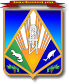 МУНИЦИПАЛЬНОЕ ОБРАЗОВАНИЕХАНТЫ-МАНСИЙСКИЙ РАЙОНХанты-Мансийский автономный округ – ЮграАДМИНИСТРАЦИЯ ХАНТЫ-МАНСИЙСКОГО РАЙОНАП О С Т А Н О В Л Е Н И Еот 04.09.2019                                                                                                № 229г. Ханты-МансийскОб итогах социально-экономического развития Ханты-Мансийского района за I полугодие 2019 года и ожидаемыхитогах за 2019 годНа основании Устава Ханты-Мансийского района и во исполнение постановления администрации Ханты-Мансийского района 
от 31 июля 2018 года № 216 «О Порядке разработки прогноза социально-экономического развития Ханты-Мансийского района на очередной финансовый год и плановый период и Порядке формирования итогов социально-экономического развития Ханты-Мансийского района 
за отчетный период»:1. Утвердить прилагаемые итоги социально-экономического развития Ханты-Мансийского района за 1 полугодие 2019 года и ожидаемые итоги за 2019 год.2. Настоящее постановление разместить на официальном сайте администрации Ханты-Мансийского района.3. Контроль за выполнением постановления возложить 
на заместителя главы Ханты-Мансийского района, курирующего деятельность комитета экономической политики.Глава Ханты-Мансийского района                                               К.Р.МинулинПриложение к постановлению администрации Ханты-Мансийского района от 04.09.2019 № 229ИТОГИСОЦИАЛЬНО-ЭКОНОМИЧЕСКОГО РАЗВИТИЯХАНТЫ-МАНСИЙСКОГО РАЙОНА ЗА I ПОЛУГОДИЕ 2019 ГОДА И ОЖИДАЕМЫЕ ИТОГИ ЗА 2019 ГОДИтоги социально-экономического развития Ханты-Мансийского района за I полугодие 2019 года можно охарактеризовать следующими основными изменениями (приложение 1 «Динамика основных показателей социально-экономического развития МО Ханты-Мансийский район за январь – июнь 2019 года»).По предварительным данным Тюменьстата количество рождений за январь – июнь 2019 года составило 75 человек или 64,1% к аналогичному периоду 2018 года (январь – июнь 2018 года – 117 человек). Количество смертей за этот же период отчетного года составило 100 случаев или 97,1% к аналогичному периоду 2018 года (январь – июнь 2018 года – 103 случая). Естественная убыль населения за январь – июнь 2019 года составила         25 человек, тогда как за январь – июнь 2018 года наблюдался естественный прирост населения 14 человек.Число прибывших за январь – июнь 2019 года составило                    459 человек, что на 253 человека или 35,5% меньше, чем за                   январь – июнь 2018 года (712 человек), число выбывших за                          январь – июнь 2019 года – 460 человек, что на 99 человек или на 17,7% меньше, чем за аналогичный период 2018 года                                             (январь – июнь 2018 года – 559 человек). Миграционная убыль населения за январь – июнь 2019 года составила 1 человек, тогда как                                 за январь – июнь 2018 года миграционный прирост населения составлял 153 человека.Среднесписочная численность работников по крупным и средним предприятиям, осуществляющим деятельность на территории Ханты-Мансийского района (без субъектов малого предпринимательства), по предварительным данным Тюменьстата за январь – май 2019 года составила 19 332 человека или 107,9% к аналогичному показателю прошлого года (январь – май 2018 года – 17 924 человека). Численность официально зарегистрированных безработных 
по состоянию на 1 июля 2019 года составила 256 человек, что выше соответствующего показателя на 1 июля 2018 года на 45 человек 
(211 человек). Уровень регистрируемой безработицы на 1 июля 2019 года составил 1,24% (на 1 июля 2018 года – 1,07%). Среднемесячная номинальная начисленная заработная плата одного работающего по крупным и средним предприятиям, осуществляющим деятельность на территории Ханты-Мансийского района, по предварительным данным Тюменьстата за январь – май 2019 года составила 83 615 рублей, увеличившись на 1,5% по сравнению с аналогичным показателем прошлого года (январь – май 2018 года –           82 340 рублей). Объем отгруженных товаров собственного производства, выполненных работ и услуг собственными силами по крупным и средним организациям за I полугодие 2019 года составил 221,2 млрд. рублей, что в действующих ценах к аналогичному показателю за I полугодие 2018 года составляет 107,3% (I полугодие 2018 года – 206,2 млрд. руб.). По отдельным видам экономической деятельности за                              I полугодие 2019 года отмечается рост стоимостных объемов к аналогичным показателям прошлого года: добыча полезных ископаемых – на 7,0%;обрабатывающие производства – в 2,0 раза;обеспечение электрической энергией, газом и паром, кондиционирование воздуха – на 35,3%.За январь – июнь 2019 года производство основных видов продукции сложилось следующим образом:добыча нефти, включая газовый конденсат – 21 408,3 тыс. тонн или 98,1% к аналогичному показателю за I полугодие 2018 года (21 817,5 тыс. тонн);добыча газа – 2,2 млрд. куб. м или 107,7% к аналогичному показателю за I полугодие 2018 года (2,042 млрд. куб. м);добыча строительного песка – 4 529,7 тыс. куб. м или 86,2% к аналогичному показателю за I полугодие 2018 года (5 255,6 тыс. куб. м).Производство продукции сельского хозяйства (с учетом населения) за январь – июнь 2019 года сложилось следующим образом:Производство мяса – 623 тонны или 107,8% к аналогичному показателю за январь-июнь 2018 года (578 тонн);Производство молока – 2 997 тонн или 100,3% к аналогичному показателю за январь – июнь 2018 года (2 987 тонн);Производство овощей закрытого (без учета населения) составило 
1 065 тонн или 110,4% к аналогичному показателю за январь – июнь 
2018 года (965 тонн).Объем инвестиций в основной капитал по крупным и средним предприятиям по оценке за I полугодие 2019 года составил 77 517,8 млн. рублей, что в сопоставимых ценах к аналогичному периоду 2018 года составило 110%.За I полугодие 2019 года ввод жилья сложился в объеме 3 576 кв. м, что составляет 71,0% от уровня прошлого года (I полугодие 2018 года – 
5 036 кв. м). Число субъектов малого предпринимательства на 1 июля 2019 года составило 405 единиц или 90,9% к аналогичному показателю по состоянию на 1 июля 2018 года (449 единиц).Оборот розничной торговли по оценке за I полугодие 2019 года составил 1 173,4 млн. рублей или 101,8% к аналогичному показателю за 
I полугодие 2018 года в сопоставимых ценах (1 117,5 млн. руб.). Налоговые доходы и сборы во все уровни бюджетной системы, формируемые на территории района за I полугодие 2019 года, составили 
11 814,4 млн. рублей или 186,9% к аналогичному показателю за 
I полугодие 2018 года (6 320,3 млн. рублей). Доходы консолидированного бюджета района (с учетом финансовой помощи из других уровней бюджетной системы Российской Федерации) 
за I полугодие 2019 года исполнены в объеме 1 890,1 млн. рублей или 104,5% к аналогичному показателю за I полугодие 2018 года; расходы – 1783,8 млн. рублей или 104,8% к аналогичному периоду 2018 года; профицит бюджета за I полугодие 2019 года составил 106,3 млн. рублей, за I полугодие прошлого года профицит бюджета составлял 108,1 млн. рублей.В целом итоги социально-экономического развития Ханты-Мансийского района за I полугодие 2019 года по предварительным данным характеризуются увеличением объема добычи природного газа, общераспространенных полезных ископаемых, ростом производства некоторых видов продукции сельского хозяйства, повышением инвестиционной активности предприятий, ростом налоговых доходов и сборов во все уровни бюджетной системы, формируемые на территории Ханты-Мансийского района.ДЕМОГРАФИЧЕСКАЯ СИТУАЦИЯЧисленность населения по Ханты-Мансийскому району по состоянию на 1 января 2019 года составляла 20 000 человек. По предварительным данным Тюменьстата количество рождений    за январь – июнь 2019 года составило 75 человек, что на 42 человека меньше, чем за аналогичный период прошлого года                                             (январь – июнь 2018 года –117 человек). Количество смертей за             январь – июнь отчетного года составило 100 случай, что на 3 случая меньше, чем за аналогичный период прошлого года                                      (январь – июнь 2018 года – 103 случая).Исходя из предварительных данных Тюменьстата, естественная убыль населения за январь – июнь 2019 года составила 25 человек, тогда как за аналогичный период 2018 года наблюдался естественный прирост населения 14 человек.По предварительным данным Тюменьстата число прибывших на территорию района за январь – июнь 2019 года составило 459 человек, что на 253 человека меньше, чем за аналогичный период прошлого года (январь – июнь 2018 года – 712 человек), число выбывших за январь – июнь 2019 года составило 460 человек, что на 99 человек меньше, чем за аналогичный период прошлого года (январь – июнь 2018 года – 559 человек).Исходя из предварительных данных Тюменьстата, миграционная убыль населения за январь – июнь 2019 года составила 1 человек, тогда как за январь – июнь 2018 года миграционный прирост населения составлял 153 человека.По предварительной оценке численность населения 
на 1 июля 2019 года составляет 19 974 человека, тогда как по состоянию на 1 июля 2018 года предварительная численность населения составляла 20 210 человек. По данным отдела ЗАГС администрации Ханты-Мансийского района за январь – июнь 2019 года по району количество регистраций заключения браков – 22, что на 10 регистраций браков меньше, чем за аналогичный период прошлого года (январь – июнь 2018 года – 32 зарегистрированных брака). Количество регистраций расторжения браков за этот же                 период текущего года составило 36 единиц, что на 5 единиц                больше, чем за аналогичный период прошлого года                                                            (январь – июнь 2018 года – 31 регистрация расторжения браков).В результате за январь – июнь 2019 года регистраций расторжения браков на 14 единиц больше, чем регистраций заключения браков за этот же период 2018 года.За январь – июнь 2019 год зарегистрировано 22 акта об установлении отцовства (январь – июнь 2018 год – 28), 2 – регистрации перемены имени.В январе-июне 2019 года отделом районного ЗАГС были проведены мероприятия, направленные на укрепление статуса семьи, по чествованию супругов с юбилейными свадебными торжествами. Были поздравлены 
7 семей, из них 3 семьи – с 50-летним юбилеем, 2 семьи – с 55-летним юбилеем и 2 семьи с 60-летним юбилеем совместной жизни.ПРОМЫШЛЕННОСТЬЗа январь – июнь 2019 года оборот организаций (без субъектов малого предпринимательства) по Ханты-Мансийскому району составил 230 835,5 млн. рублей или 105,4% к соответствующему периоду предыдущего года. Объем отгруженных товаров собственного производства, выполненных работ и услуг собственными силами организаций (без субъектов малого предпринимательства) в действующих ценах за I полугодие 2019 года сложился в сумме 221 216,8 млн. рублей, что на 7,3% больше соответствующего показателя за I полугодие 2018 года. Структура объема отгруженной продукции собственного производства, выполненных работ и услуг по крупным и средним предприятиям района по отдельным видам экономической деятельности выглядит следующим образом:Таким образом, за январь – июнь 2019 года сохранена структура объема отгруженной продукции на территории района, в которой порядка 99% объема сформировано организациями, добывающими углеводородное сырье.Добыча полезных ископаемыхВ I полугодии 2019 года на территории Ханты-Мансийского района добычу нефти и газа осуществляли 6 нефтегазодобывающих компаний. По данным Департамента по недропользованию и природных ресурсов автономного округа суммарно извлекаемые запасы нефти составили 
21,41 млн. тонн, что ниже аналогичного показателя за                                      I полугодие 2018 года на 1,9%. Лидерами по добыче нефти на территории района за отчетный период остаются ПАО «НК «Роснефть» – 14,51 млн. тонн (67,8% от общего объема добытой нефти); ПАО «Газпромнефть» – 5,25 млн. тонн (24,5% от общего объема добытой нефти).Следует отметить, что из шести добывающих компаний наибольшую положительную динамику в сравнении с аналогичным периодом 2018 года показали две нефтедобывающие компании: АО НК «РуссНефть» (140,6%) и ПАО «ЛУКОЙЛ» (135,9%).Объем природного газа, извлеченного из недр на территории Ханты-Мансийского района за январь – июнь 2019 года, по данным Департамента по недропользованию автономного округа составил 2 199,7 млн. куб. м, 
увеличившись по сравнению с аналогичным показателем 2018 года на 7,7% (январь – июнь 2018 года – 2 041,7 млн. куб. м).За I полугодие 2019 года наибольшие объемы газа добыты предприятиями: ПАО «НК «Роснефть» – 1 538,1 млн. куб. м (69,9% от общего объема добытого газа); ПАО «Газпромнефть» – 551,0 млн. куб. м (25%).За I полугодие 2019 года было введено в эксплуатацию 437 новых добывающих скважин, что на 69 скважин или на 13,6% меньше, чем за аналогичный период 2018 года (506 скважин). Эксплуатационным бурением пройдено 1 333,5 тыс. м, что на 19,1% ниже аналогичного показателя 2018 года (1 648,8 тыс.м). Эксплуатационный фонд добывающих скважин за I полугодие 2019 года составил 10 431 единицу, что на 5,3% выше аналогичного показателя 2018 года (9 909 единиц).Добычу общераспространенных полезных ископаемых (далее – ОПИ) на территории района в I полугодии 2019 года осуществляло 8 компаний. Суммарный объем добычи всех ОПИ составил 4 532,4 тыс. куб. м, в том числе песка – 4 529,7 тыс. куб. м (99,9% от общего объема ОПИ). По сравнению с показателями за аналогичный период 2018 года добыча ОПИ снизилась на 14,2% (5 285,3 тыс. куб. метров). Лидером по добыче ОПИ на территории района в I полугодии 2019 года являлось ООО «РН-Юганскнефтегаз» – 1 153,6 тыс. куб. м (25,5% от общего объема добычи ОПИ).Обеспечение электрической энергией, газом и паром; кондиционирование воздухаОбеспечение электрической энергией, газом и паром за I полугодие 2019 года в действующих ценах сложилось в объеме 1 742,5 млн. рублей или 135,3% к аналогичному показателю прошлого года (за I полугодие 2018 года – 1 287,8 млн. рублей). За январь – июнь 2019 года предприятиями электроэнергетики Ханты-Мансийского района выработано электроэнергии 1 944,9 млн. кВт/ч или 104,3% к аналогичному показателю прошлого года (январь – июнь 2018 года – 1 864,6 млн. кВт/час). Из общего количества произведенной электрической энергии производство электроэнергии децентрализованными электростанциями составило 6,46 млн. кВт/ч или 94,8% к аналогичному показателю за I полугодие 2018 года (6,81 млн. кВт/ч). По состоянию на 1 июля 2019 года количество генерирующих источников по Ханты-Мансийскому району составило 21 единицу, что соответствует уровню прошлого года (на 1 июля 2018 года – 21). Обрабатывающее производство Доля обрабатывающей промышленности в общем объеме производства за I полугодие 2019 года составила 0,3% (763,2 млн. рублей), большая часть которой представлена в районе предприятиями топливно-энергетического комплекса, оказывающими услуги по монтажу, ремонту и техническому обслуживанию оборудования общего назначения нефтедобывающим предприятиям. В населенных пунктах Ханты-Мансийского района обрабатывающее производство представлено производством хлеба, хлебобулочных изделий, выловом и переработкой рыбы малыми предприятиями и индивидуальными предпринимателями. В I полугодии 2019 года на территории Ханты-Мансийского района заготовкой и переработкой древесины крупные и средние предприятия (организации), соответствующего вида деятельности не занимались. Выпечку хлеба и хлебобулочных изделий в течение I полугодия 2019 года на территории Ханты-Мансийского района осуществляли 5 микропредприятий и 16 предпринимателей в 26 пекарнях, расположенных в 20 населенных пунктах района. Общий объем выпуска хлеба, хлебобулочных и кондитерских изделий предприятиями всех форм собственности района за январь - июнь 2019 года составил 351,03 тонны, что составляет 105,9%  к аналогичному периоду 2018  года (331,5 тонн). Из общего объема выпуска хлеба, хлебобулочных и кондитерских изделий в 1 полугодии 2019 года произведено:хлеба – 282,86 тонны (1 полугодие 2018 года – 267,8 тонны); хлебобулочных изделий – 58,26 тонны (1 полугодие 2018 года – 46,5 тонны); кондитерских изделий – 9,91 тонны (1 полугодие 2018 года – 17,2 тонны). Увеличение выпуска хлеба и хлебобулочных изделий связано с увеличением объемов производства некоторыми пекарнями, а также возобновлением хлебопечения в пекарне с. Селиярово индивидуальным предпринимателем Конышевым А.И. и в п. Выкатной индивидуальным предпринимателем Минхаировой Е.С. АГРОПРОМЫШЛЕННЫЙ КОМПЛЕКСПо состоянию на 1 июля 2019 года в сельскохозяйственной отрасли Ханты-Мансийского района осуществляли деятельность 381 субъект, 
в том числе: АО «Агрофирма», 2 сельскохозяйственных кооператива, 
63 крестьянских (фермерских) хозяйства, 315 личных подсобных хозяйства населения.Численность занятых работников в сфере сельского хозяйства составляет 375 человек, в традиционной сфере (рыбодобывающая отрасль, заготовка дикоросов, охотпромысел) занято более 400 человек.За январь – июнь 2019 года предприятиями всех форм собственности (с учетом населения) произведено сельскохозяйственной продукции на сумму 940 млн. рублей или 113,2% к аналогичному показателю за январь-июнь 2018 года (830 млн. рублей). Рост объема валовой продукции сельского хозяйства обусловлен увеличением производства мяса (на 7,8%), молока (на 0,3%) и овощей всех видов (на 10,4%) во всех категориях хозяйств.Молочно-мясное скотоводство, свиноводствоПо состоянию на 1 июля 2019 года общее поголовье сельскохозяйственных животных в хозяйствах всех категорий составило        6 972 головы или 96,1% к аналогичному показателю на 1 июля 2018 года        (7 254 головы). Снижение общего поголовья скота обусловлено уменьшением численности свиней (на 8,0%) в крестьянских (фермерских) хозяйствах, а также овец и коз (на 8,4%) в личных подсобных хозяйствах населения. Уменьшение поголовья свиней в крестьянских (фермерских) хозяйствах района связано с понижением размера ставок субсидий на производство и реализацию мяса данного вида скота. На 1 июля 2019 года поголовье крупного рогатого скота увеличилось на 0,4% по сравнению с аналогичным показателем прошлого года и составило 2 843 головы (на 01.07.2018  – 2 832 головы). Поголовье коров увеличилось на 1,4% и составило 1 340 голов (на 01.07.2018 – 1 322 головы), поголовье лошадей увеличилось на 0,9% и составило 701 голову (на 01.07.2018 – 695 голов).Рост поголовья коров обеспечили крестьянские (фермерские) хозяйства района: Веретельников С.В. (д. Белогорье), Антонов С.В. (СП Селиярово, р-н Приобского месторождения), Башмакова В.А. (с. Троица). Поголовьесельскохозяйственных животных в хозяйствах всех категорий головЗа январь-июнь 2019 года предприятиями всех форм собственности (с учетом населения) произведено 623 тонны мяса, что на 7,8 % больше, чем за аналогичный период прошлого года (январь-июнь 2018 года – 578 тонн). Рост производства мяса всех видов скота связан с увеличением производства мяса свиней, обусловленного сокращением поголовья данного вида животных в крестьянских (фермерских) хозяйствах. Производство животноводческой продукции в хозяйствах всех форм собственноститоннЗа январь-июнь 2019 года предприятиями всех форм собственности произведено молока 2 997 тонн или 100,3% к соответствующему показателю за аналогичный период 2018 года. Из общего объема молока 2 319 тонн или 77,3% произведено крестьянскими (фермерскими) хозяйствами. Основным производителем молока в Ханты-Мансийском районе является фермерское хозяйство Башмакова В.А. (с. Троица). За январь-июнь текущего года данным хозяйством произведено 1 686 тонн молока или 56,2 % от общего объема производства молока всех хозяйств района (за январь-июнь 2018 года – 1 625 тонн). Положительная динамика по производству молока к аналогичному периоду прошлого года наблюдается в следующих фермерских хозяйствах района: Антонова С.В. (СП Селиярово) произведено 101,4 тонны, рост на 7,9%;Собольникова П.Р. (с. Тюли) произведено 101,2 тонны, рост на 5,4%. Растениеводство В тепличном комплексе АО «Агрофирма» (д. Ярки) за I полугодие 2019 года выращено и реализовано 1 065 тонн овощной продукции, что на 10,4% от аналогичного показателя за прошлый год (I полугодие 2018 год – 965 тонн). Из общего объема овощной продукции за отчетный период произведено: огурцов 964 тонны или 147,4% от соответствующего периода 2018 года (654 тонны), томатов 13 тонн или 6,3% от соответствующего периода 2018 года (206 тонн) и зеленых культур 88 тонн или 83,8% от соответствующего периода 2018 года (105 тонн).В 2019 году уменьшили объемы выращивания томатов в весенне-зимний период в связи с их низкой рентабельностью.Рыбодобывающая отрасль По состоянию на 1 июля 2019 года промышленным рыболовством в районе занимаются 24 субъекта всех форм собственности, в том числе 11 национальных общин, 5 индивидуальных предпринимателей, 8 национальных предприятий.В I полугодии 2019 года предприятиями всех форм собственности района выловлено 832 тонны рыбы, что составляет 47,9% от выловленных объемов соответствующего периода прошлого года (I полугодие 2018 года – 1 738 тонн).Снижение объемов вылова рыбы по сравнению с аналогичным периодом прошлого года на 52,1% связано с частичным уменьшением объемов предоставленных квот, поздним получением разрешения на вылов рыбы, снижением интенсивности вылова рыбы отдельными рыбодобывающими предприятиями.Предприятиями – переработчиками рыбы Ханты-Мансийского района (ООО НРО «Колмодай», ООО НРО «Обь») закуплено у национальных общин и предприятий района 482 тонны рыбы. С учетом закупа и собственного вылова рыбы данными предприятиями произведено 605 тонн рыбной продукции или 64,4 % к соответствующему показателю прошлого года (I полугодие 2018 года – 940 тонны). Снижение объемов производства рыбной продукции обусловлено изменением условий предоставления государственной поддержки в части исключения из перечня рыбной продукции мороженой рыбы, которая ранее составляла около 90% в общем объеме рыбной продукции.Государственная поддержка Положительной динамике развития агропромышленного комплекса   Ханты-Мансийского района способствует реализация мероприятий  муниципальной  программы «Комплексное развитие агропромышленного комплекса и традиционной хозяйственной деятельности коренных малочисленных народов Севера Ханты-Мансийского района на 2019 – 2021 годы»  (далее – Программа), мероприятиями которой предусмотрено  предоставление государственной  поддержки на  развитие  основных отраслей сельскохозяйственного производства и традиционной хозяйственной деятельности.В рамках реализации мероприятий Программы в I полугодии 2019 года 42 товаропроизводителям района предоставлена государственная поддержка в форме субсидий в сумме 73 606,16 тыс. рублей, в том числе:12 субъектам – за произведенную и реализованную продукцию животноводства (40 869,86 тыс. рублей);3 субъектам – на поддержку мясного скотоводства, переработку и реализацию продукции мясного скотоводства (6 712,64 тыс. рублей);1 субъекту – за произведенную и реализованную продукцию растениеводства (21 476,27 тыс. рублей);24 субъектам – за вылов и реализацию пищевой рыбы и рыбной продукции (3 376,81 тыс. рублей);1 субъекту – на поддержку производства гранулированных кормов для скота (457,20 тыс. рублей).1 субъекту – на производство продукции дикоросов (713,38 тыс. рублей).Проведение контрольных мероприятийВ  рамках исполнения отдельного государственного полномочия по поддержке сельскохозяйственного производства и мероприятий по заготовке и переработке дикоросов на 2019 год утвержден план контрольных мероприятий по обследованию фермерских хозяйств, сельскохозяйственных кооперативов и предприятий, занятых переработкой рыбы и дикоросов, включающий пересчет сельскохозяйственных животных, определение живого и убойного веса, осмотр объектов по переработке, хранению рыбной, молочной продукции и продукции дикоросов, замер посевных площадей в растениеводстве и контрольный сбор овощей. В I полугодие 2019 года проведены контрольные мероприятия в 23 крестьянских (фермерских) хозяйствах, АО «Агрофирма» и ООО НРО «Колмодай», ООО «НРО Обь». По итогам обследования подготовлены акты. Фактические данные о наличии поголовья и выходе продукции соответствуют отчетным данным.МАЛОЕ И СРЕДНЕЕ ПРЕДПРИНИМАТЕЛЬСТВОСогласно сведениям единого реестра субъектов малого и среднего предпринимательства Федеральной налоговой службы количество субъектов малого и среднего предпринимательства на территории Ханты-Мансийского района по состоянию на 1 июля 2019 года уменьшилось на 44 единицы или 9,8% по сравнению с аналогичным показателем на 1 июля 2018 года и составило 405 единиц (на 1 июля 2018 года – 449 единиц), в том числе:индивидуальных предпринимателей – 307;микропредприятий –     91;малых предприятий –    5;средних предприятий –  2.По состоянию на 01.07.2019 численность занятых в сфере малого и среднего предпринимательства увеличилась на 0,3% и составила 1 133 человека (на 01.07.2018 – 1 130 человек).По предварительной оценке оборот субъектов малого предпринимательства за январь-июнь 2019 года составил 956,0 млн. рублей или 112,4% к уровню прошлого года в действующих ценах (январь-июнь 2018 года – 850,8 млн. рублей).За I полугодие 2019 года от субъектов малого и среднего предпринимательства в бюджет Ханты-Мансийского района поступило налоговых платежей в сумме 15,4 млн. рублей, что на 0,65% меньше, чем за аналогичный период 2018 года (15,5 млн. рублей).По видам экономической деятельности наиболее востребованы такие виды деятельности, как: розничная и оптовая торговля – 34,2% от общего числа субъектов малого бизнеса;платные услуги – 23,0% (в том числе бытовые – 20%); обрабатывающее производство (хлебопечение, заготовка и переработка древесины, производство рыбной продукции) – 8,2%; деятельность транспорта – 8,2%; сельское хозяйство – 7,9%; общественное питание – 4,7%;рыболовство – 4,7%; строительство – 3,2%; лесозаготовки – 2,7%; прочие виды деятельности – 3,2% (из них деятельность в области культуры – 1,2%, образования – 0,3%, здравоохранения – 0,7%, физкультурно-оздоровительная деятельность – 0,7%, социальное предпринимательство – 0,3%).В I полугодии 2019 года на территории района зарегистрировано 18 субъектов малого предпринимательства, в том числе 17 индивидуальных предпринимателей и 1 общество с ограниченной ответственностью. Среди субъектов, открывших свое дело, в процентном соотношении следующие виды деятельности:розничная торговля – 33,3% (6 субъектов);в сфере оказания платных услуг (в том числе бытовые) – 33,3% (6 субъектов), общественное питание – 11,2% (2 субъекта);в сфере лесозаготовок – 5,55% (1 субъект);в сфере рыболовства – 5,55% (1 субъект);ремесленническая деятельность – 5,55% (1 субъект);искусственное воспроизводство пресноводных биоресурсов – 5,55% (1 субъект).Государственная и муниципальная поддержкаФинансовая поддержкаВ течение I полугодия 2019 года организацией инфраструктуры поддержки малого предпринимательства автономного округа предоставлены микрозаймы 6 субъектам малого предпринимательства Ханты-Мансийского района в общей сумме 10 210,0 тыс. рублей, в том числе:1 СМП с. Троица – 3 000, тыс. рублей;1 СМП д. Белогорье – 1 500,0 тыс. рублей;2 СМП п. Горноправдинск – 2 980,0 тыс. рублей;1 СМП с. Батово – 2 500,0 тыс. рублей;1 СМП п. Пырьях – 230,0 тыс. рублей.В I полугодии 2019 года в рамках муниципальной программы «Развитие малого и среднего предпринимательства на территории Ханты-Мансийского района на 2019 – 2021 годы» (далее – Программа) предоставлена финансовая поддержка 10 субъектам малого и среднего предпринимательства по 12 заявлениям на общую сумму – 3 985,00 тыс. рублей, в том числе из средств бюджета района – 1 537,90 тыс. рублей, из средств бюджета автономного округа – 2 447,10 тыс. рублей. Из 10 субъектов малого и среднего предпринимательства получили следующую финансовую поддержку:3 субъекта (п. Горноправдинск) получили финансовую поддержку на компенсацию затрат, связанных с арендными платежами за нежилые помещения, на общую сумму 490,0 тыс. рублей (в том числе из средств бюджета района – 73,5 тыс. рублей, из средств автономного округа – 416,5 тыс. рублей);1 субъект (д. Ягурьях) получил финансовую поддержку по двум заявлениям на общую сумму 153,6 тыс. рублей на компенсацию затрат, связанных с:приобретением оборудования (основных средств) в размере 
140,0 тыс. рублей из средств бюджета района;обязательной и добровольной сертификацией (декларированием) продукции, в том числе продовольственного сырья местных товаропроизводителей, в размере 13,6 тыс. рублей (из средств бюджета района – 2,04 тыс. рублей, из средств бюджета автономного округа – 11,56 тыс. рублей);1 субъект (с. Нялинское) получил финансовую поддержку по двум заявлениям на общую сумму 700,0 тыс. рублей на компенсацию затрат, связанных с:приобретением оборудования (основных средств) в размере 
500,0 тыс. рублей (из средств бюджета района – 245,0 тыс. рублей, из средств бюджета автономного округа – 255,0 тыс. рублей);приобретением муки для производства хлеба и хлебобулочных изделий в размере 200,00 тыс. рублей из средств бюджета района;1 субъект (с. Батово) получил финансовую поддержку на компенсацию затрат, связанных с приобретением транспортного средства, необходимого для развития предпринимательской деятельности в сфере сельского хозяйства, в размере 299,0 тыс. рублей из средств бюджета района; 1 субъект (д. Ярки) получил финансовую поддержку на компенсацию затрат, связанных со строительством магазина, в размере 2 000,0 тыс. рублей, в том числе из средств бюджета района – 300,0 тыс. рублей, из средств бюджета автономного округа – 1 700,0 тыс. рублей;2 субъекта (1 – д. Ярки и 1 – п. Луговской) получили финансовую поддержку на компенсацию затрат, связанных с доставкой кормов для сельскохозяйственных животных, в размере 297,50 тыс. рублей из средств бюджета района;1 субъект (п. Горноправдинск) получил финансовую поддержку на компенсацию затрат, связанных с доставкой муки для производства хлеба и хлебобулочных изделий, в размере 44,9 тыс. рублей из средств бюджета района.Образовательная и информационно-консультационная поддержкаВ I полугодии 2019 года с участием субъектов малого предпринимательства организовано и проведено 2 заседания Совета по развитию малого и среднего предпринимательства при администрации Ханты-Мансийского района (далее – Совет). На заседаниях Совета рассмотрены вопросы по основным мероприятиям муниципальных программ «Развитие малого и среднего предпринимательства на территории Ханты-Мансийского района на 2019 – 2021 годы», «Комплексное развитие агропромышленного комплекса и традиционной хозяйственной деятельности коренных малочисленных народов Севера Ханты-Мансийского района на 2019 – 2021 годы», а также об основных изменениях законодательства в сфере потребительского рынка; Анализ проблем потребительского рынка Ханты-Мансийского района по организации и проведению в 2019 году мероприятий (конкурсы, образовательные семинары, круглые столы, мастер-классы, и т.п.), направленных на создание условий для развития малого и среднего предпринимательства.По итогам заседания Совета вынесены протокольные решения для исполнения. В течение отчетного периода в рамках реализации Программы с участием муниципального автономного учреждения «Организационно-методический центр» района (далее – МАУ «ОМЦ») для субъектов малого и среднего предпринимательства района организованы и проведены публичные мероприятия:	«Интеллектуальная игра «Начинающий фермер»;	образовательный проект на Кубок Югры по управлению бизнесом «Точка роста»;	«Конкурс профессионального мастерства среди оленеводов Ханты-Мансийского автономного округа – Югры», г. Ханты-Мансийск.В мероприятиях приняли участие 45 субъектов малого предпринимательства района.За 1 полугодие 2019 года в рамках муниципального задания субъектам малого предпринимательства района МАУ «ОМЦ» предоставлено 511 консультаций, в том числе:  401 – по программам поддержки, направленным на обеспечение занятости населения и развитие малого предпринимательства, по предоставлению имущественной поддержки, по заключению договоров с контрагентами, по налоговому учету (изменение в налоговом законодательстве в 2019 году), по бухгалтерскому учету (заполнение форм первичных учетных документов; бухгалтерский учет при приеме работника на работу);55 – по проведению юридической экспертизы учредительных документов и по подготовке налоговой отчетности; 41 – по формированию пакетов конкурсной документации для участия в региональных конкурсах;   14 – по разработке бизнес-планов, технико-экономического обоснования.Имущественная поддержка.	Субъектам малого и среднего предпринимательства Ханты-Мансийского района предоставляется имущественная поддержка в соответствии с Правилами предоставления имущественной поддержки субъектам малого и среднего предпринимательства Ханты-Мансийского района, утвержденными постановлением администрации Ханты-Мансийского района от 02.09.2016 № 266. 	В I полугодии 2019 года предоставлена имущественная поддержка 18 субъектам малого и среднего предпринимательства в виде аренды на льготных условиях муниципального недвижимого имущества (помещений общей площадью 3 443 кв. м), 1 единицы техники и 3 единицы оборудования.Одной из действенных мер по поддержке субъектов малого предпринимательства является размещение муниципального заказа, а также закупок муниципальных учреждений у субъектов малого предпринимательства. Объем закупок у СМП и СОНКО за I полугодие 2019 года составил 212,1 тыс. рублей или 24,4% от совокупного годового объема закупок (I полугодие 2018 года – 14,38%).На протяжении отчетного периода сохранена позитивная динамика развития бизнеса на территории Ханты-Мансийского района.ИНВЕСТИЦИИ, СТРОИТЕЛЬСТВООбъем инвестиций в основной капитал по крупным и средним предприятиям по оценке за январь-июнь 2019 года сложился в объеме 77 517,8 млн. рублей или 110 % в сопоставимых ценах к уровню января-июня 2018 года.Основную долю в структуре инвестиций занимают собственные средства предприятий – 81,3%, доля привлеченных средств составляет 18,7%.Создание условий для благоприятного инвестиционного климата на территории Ханты-Мансийского районаВ 2019 году продолжена работа по формированию благоприятных условий для ведения предпринимательской деятельности и привлечения инвестиций на территорию Ханты-Мансийского района:утвержден комплексный план мероприятий по формированию благоприятного инвестиционного климата на территории Ханты-Мансийского района на 2019 год (распоряжение администрации Ханты-Мансийского района от 18.01.2019 № 51-р); проведено 3 заседания инвестиционного Совета по вопросам развития инвестиционной деятельности при администрации Ханты-Мансийского района, в рамках которых было рассмотрено 10 вопросов;утверждено инвестиционное послание главы Ханты-Мансийского района на 2019 год (распоряжение главы Ханты-Мансийского района от 04.03.2019 № 4-рг).В 2019 году продолжена реализация инвестиционных проектов на территории района. Ежеквартальные итоги о ходе их реализации размещаются на официальном сайте администрации района в разделе «Инвестиционная деятельность» (приложение 2).СтроительствоЗа январь-июнь 2019 года организациями всех форм собственности и населением за счет собственных и привлеченных средств по району введено 3 576 кв. м жилья, что составляет 71,0% от аналогичного показателя за январь-июнь 2018 года (5 036 кв. м). Из общего количества введенного жилья индивидуальное жилищное строительство – 2 839 кв. м или 79,4%, что выше на 13,0% аналогичного показателя 2018 года (январь-июнь 2018 года ИЖС – 2 513 кв. м). За январь-июнь 2019 года из объектов социально-культурного назначения сдано в эксплуатацию учреждение культуры клубного типа на 60 мест в с. Реполово. Общая сумма незавершенного строительства на 1 июля 2019 года составила 658,05 млн. рублей, что на 1,6% ниже показателя за аналогичный период прошлого года (на 1 июля 2018 года – 668,58 млн. рублей).Перечень строек и объектов, подлежащих строительству (реконструкции, модернизации) на территории Ханты-Мансийского района на 2019 год и плановый период 2020 – 2021 годов (далее – Перечень), утвержден постановлением администрации Ханты-Мансийского района от 26.12.2018 № 374 (в редакции от 05.06.2019 № 155). Перечень включает 22 объекта на 2019 год с общим объемом финансирования 453,6 млн. рублей (бюджет района – 424,7 млн. рублей, бюджет автономного округа – 28,9 млн. рублей).РЕАЛИЗАЦИЯ МУНИЦИПАЛЬНЫХ ПРОГРАММВ I полугодии 2019 года на территории Ханты-Мансийского района осуществлялась реализация 22 муниципальных программ (приложение 4).Объем финансирования, направленный на реализацию программ,                 в 2019 году составил 4 236,7 млн. рублей или 97% всех расходов бюджета района 2019 финансового года, в том числе из федерального бюджета – 15,8 млн. рублей (0,4% от общего объема финансирования), из бюджета автономного округа – 1 839,1 млн. рублей (43,4% от общего объема финансирования), из бюджета района – 2 381,8 млн. рублей 
(56,2% от общего объема финансирования). По состоянию на 1 июля 2019 года освоение денежных средств                 по программам за счет всех источников финансирования составило 40,0%, 
в том числе из федерального бюджета – 21,9%, из бюджета автономного округа – 44,3%, из бюджета района – 36,8%.Реализация программ направлена на улучшение социальной защиты населения, создание новых рабочих мест, развитие человеческого капитала за счет повышения эффективности и качества системы образования, улучшение жилищных условий, развитие рыночной инфраструктуры, а также на повышение инвестиционной привлекательности экономики Ханты-Мансийского района. 1. МП «Содействие занятости населения Ханты-Мансийского района на 2019 – 2021 годы». Объем средств, освоенных в ходе реализации программы за отчетный период, составил 17 836,5 тыс. рублей или 63,3% от плана на год, в том числе из бюджета автономного округа – 2 369,8 тыс. рублей, из бюджета района – 15 466,7 тыс. рублей.В рамках программы денежные средства направлены на:организацию оплачиваемых общественных работ, в рамках данного мероприятия 2019 году запланировано создание 144 рабочих места. В течение отчетного периода на территории района создано 139 временных рабочих мест по проведению общественных работ, в. т.ч. на общественные работы трудоустроено: 100 граждан, 10 граждан из числа коренных малочисленных народов Севера и 29 граждан, испытывающих трудности в поиске работы;реализацию мероприятий по содействию трудоустройству граждан в рамках государственной программы «Поддержка занятости населения»;осуществление отдельных государственных полномочий в сфере трудовых отношений и государственного управления охраной труда;	организационно-техническое обеспечение деятельности муниципального автономного учреждения «Организационно-методический центр». В рамках данного мероприятия предоставляются бюджетные ассигнования из бюджета района на организацию временного трудоустройства безработных граждан, граждан, испытывающих трудности в поиске работы, в том числе граждан из числа коренных малочисленных народов Севера, на оказание содействия безработным гражданам по регистрации предпринимательской деятельности в целях обеспечения самозанятости, а также на информационно-консультационную поддержку субъектам малого и среднего предпринимательства, предоставляемую в рамках муниципального задания. За отчетный период муниципальным автономным учреждением «Организационно-методический центр» предоставлено 511 консультаций, в том числе:  401 – по программам поддержки, направленным на обеспечение занятости населения и развитие малого предпринимательства, по предоставлению имущественной поддержки, по заключению договоров с контрагентами, по налоговому учету (изменение в налоговом законодательстве в 2019 году), по бухгалтерскому учету (заполнение форм первичных учетных документов, бухгалтерский учет при приеме работника на работу);55 – по проведению юридической экспертизы учредительных документов и по подготовке налоговой отчетности;41 – по формированию пакетов конкурсной документации для участия в региональных конкурсах;14 – по разработке бизнес-планов, технико-экономического обоснования.2. МП «Развитие малого и среднего предпринимательства                       на территории Ханты-Мансийского района на 2019 – 2021 годы». Объем средств, освоенных в ходе реализации программы за отчетный период, составил 3 985,0 тыс. рублей или 62,3% от плана на год, в том числе из бюджета автономного округа – 2 447,1 тыс. рублей, из бюджета района – 1 537,9 тыс. рублей.В отчетном периоде предоставлена финансовая поддержка 10 субъектам малого и среднего предпринимательства на общую сумму 3 985,0 тыс. рублей, в том числе:3 субъекта получили финансовую поддержку на компенсацию затрат, связанных с арендными платежами за нежилое помещение;1 субъект получил финансовую поддержку по 2-м направлениям на компенсацию затрат, связанных с приобретением оборудования (основных средств); обязательной и добровольной сертификации (декларированию) продукции (в том числе производственного сырья) местных товаропроизводителей;1 субъект получил финансовую поддержку по 2-м направлениям на компенсацию затрат с приобретением оборудования (основных средств); приобретением муки для производства хлеба и хлебобулочных изделий;1 субъект получил финансовую поддержку на компенсацию затрат, связанных с приобретением транспортного средства, необходимого для развития предпринимательской деятельности в сфере сельского хозяйства;1 субъект получил финансовую поддержку на компенсацию затрат, связанных со строительством магазина;2 субъекта получили финансовую поддержку на компенсацию затрат, связанных с доставкой кормов для сельскохозяйственных животных;1 субъект получил финансовую поддержку на компенсацию затрат, связанных с доставкой муки для производства хлеба и хлебобулочный изделий.В рамках реализации программы: оказано 330 консультационно-информационных услуг субъектам малого и среднего предпринимательства;предоставлена имущественная поддержка 18 субъектам малого и среднего предпринимательства района в форме предоставления в аренду на льготных условиях муниципального недвижимого имущества в количестве 3443 кв.м, 1 ед. техники и 3 ед.  оборудования. 3. МП «Развитие спорта и туризма на территории Ханты-Мансийского района на 2019 – 2021 годы». Объем средств, освоенных в ходе реализации программы за отчетный период, составил 59 071,2 тыс. рублей (из бюджета района) или 52,3% от плана на год.В рамках мероприятия «Развитие массовой физической культуры и спорта высших достижений»:проведены: спартакиада ветеранов спорта Ханты-Мансийского района, соревнование по ГТО среди семейных команд, чемпионат Ханты-Мансийского района по баскетболу среди мужских команд, чемпионат по зимней рыбалке, летний фестиваль ГТО среди сельских поселений района; организовано участие делегации Ханты-Мансийского района в чемпионатах Ханты-Мансийского автономного округа –  Югры по следующим спортивным мероприятиям: северному многоборью «Звезды Югры», баскетболу среди мужских команд (в зачет Спартакиады ветеранов спорта), настольному теннису (в зачет  XX Спартакиады ветеранов спорта Ханты-Мансийского автономного округа – Югры), настольному теннису среди мужчин и женщин 2001 г.р. и старше, по лыжным гонкам среди спортсменов 2002 г.р. и старше (в зачет XVI Спартакиады городов и районов Ханты-Мансийского автономного округа – Югры, посвященному 89-ой годовщине Ханты-Мансийского автономного округа – Югры), шахматам (в зачет XX Спартакиады ветеранов спорта Ханты-Мансийского автономного округа – Югры), бильярдному спорту «Свободная пирамида», по волейболу среди мужчин, по волейболу среди женщин (в зачет XXI Спартакиады среди ветеранов спорта Ханты-Мансийского автономного округа – Югры, посвященной памяти ветерана Великой Отечественной войны В.Я.Башмакова), северному многоборью юноши, девушки 2002 – 2003г.р. (в зачет  XIV Спартакиады учащихся Ханты-Мансийского автономного округа – Югры, посвященной 74-ой годовщине Победы в Великой Отечественной войне).В рамках мероприятия «Создание условий для удовлетворения потребности населения района в оказании услуг дополнительного образования» денежные средства направлены на содержание муниципального бюджетного учреждения дополнительного образования «Детско-юношеская спортивная школа Ханты-Мансийского района» (далее – МБУ ДО «ДЮСШ ХМР»), проведение спортивных мероприятий МБУ ДО «ДЮСШ ХМР», на содержание муниципального бюджетного учреждения района «Досуговый центр «Имитуй». 4. МП «Развитие образования в Ханты-Мансийском районе                                 на 2019 – 2021 годы». Объем средств, освоенных в ходе реализации программы за отчетный период, составил 907 617,4 тыс. рублей или 50,4% от плана на год, в том числе из бюджета автономного округа – 599 546,3 тыс. рублей, из бюджета района – 308 071,1 тыс. рублей. В рамках подпрограммы «Инновационное развитие образования» средства направлены на реализацию мероприятий: стимулирование лидеров и поддержка системы воспитания (ПНПО) (участие в региональном этапе всероссийской олимпиады школьников в городах Нижневартовск и Сургут, в окружном конкурсе «Ученик года Ханты-Мансийского автономного округа – Югры – 2019») и развитие качества и содержания технологий образования.В рамках подпрограммы «Обеспечение комплексной безопасности и комфортных условий образовательного процесса» средства направлены на проведение капитальных ремонтов дошкольных образовательных учреждений Ханты-Мансийского района, текущие ремонты школ и дошкольных учреждений района, а также укрепление пожарной безопасности школ и дошкольных учреждений района, санитарно-эпидемиологическую безопасность (сервисное обслуживание систем очистки воды в школах и дошкольных учреждениях района, оплата услуг по выполнению мероприятий программы производственного контроля (лабораторные исследования) в школах), повышение энергоэффективности.В рамках подпрограммы «Развитие материально-технической базы сферы образования» средства направлены на разработку проектно – сметой документации на строительство плоскостных сооружений муниципального казенного общеобразовательного учреждения Ханты-Мансийского района «Средняя общеобразовательная школа п. Сибирский», реконструкцию школы с пристроем для размещения групп детского сада п. Луговской.В рамках подпрограммы «Оказание образовательных услуг в организациях дошкольного, общего среднего и дополнительного образования на территории района» средства направлены на: обеспечение реализации основных общеобразовательных программ в образовательных организациях, расположенных на территории района;создание условий для удовлетворения потребности населения района в оказании услуг в учреждениях дошкольного образования, общего среднего образования, дополнительного образования (содержание учреждений);обеспечение функций органов местного самоуправления (содержание комитета по образованию); финансовое и организационно-методическое обеспечение реализации муниципальной программы (содержание централизованной бухгалтерии).5. МП «Создание условий для ответственного управления муниципальными финансами, повышения устойчивости местных бюджетов Ханты-Мансийского района на 2019 – 2021 годы». Объем средств, освоенных в ходе реализации программы за отчетный период, составил 183 463,4 тыс. рублей (бюджет района) или 49,7% от плана на год. В отчетном периоде в рамках программы произведены расходы на выравнивание бюджетной обеспеченности муниципальных образований сельских поселений района, управление резервными средствами бюджета Ханты-Мансийского района, обеспечение деятельности комитета по финансам администрации района, обслуживание муниципального долга Ханты-Мансийского района.6. МП «Повышение эффективности муниципального управления Ханты-Мансийского района на 2019 – 2021 годы». Объем средств, освоенных в ходе реализации программы за отчетный период, составил 118 393,5 тыс. рублей или 49,2% от годового плана, в том числе из федерального бюджета – 1 675,0 тыс. рублей, из бюджета автономного округа – 391,2 тыс. рублей, из бюджета района – 116 327,2 тыс. рублей.Денежные средства направлены на реализацию следующих мероприятий:обеспечение и выполнение полномочий и функций администрации Ханты-Мансийского района (совершенствование и обеспечение работы системы дополнительного профессионального образования муниципальных служащих и лиц, включенных в кадровый резерв Ханты-Мансийского района, обеспечение условий для деятельности администрации Ханты-Мансийского района, дополнительное пенсионное обеспечение за выслугу лет лицам, замещавшим муниципальные должности на постоянной основе и должности муниципальной службы в органах местного самоуправления Ханты-Мансийского района);обеспечение надлежащих организационно-технических условий, необходимых для исполнения профессиональной служебной деятельности органов местного самоуправления Ханты-Мансийского района (обеспечение надлежащего уровня эксплуатации недвижимого имущества, управление которым возложено на муниципальное казенное учреждение Ханты-Мансийского района «Управление технического обеспечения», организационно-техническое и финансовое обеспечение муниципального казенного учреждения Ханты-Мансийского района «Управление технического обеспечения»);обеспечение выполнения отдельных государственных полномочий (осуществление полномочий по государственной регистрации актов гражданского состояния в рамках государственной программы «Развитие государственной гражданской службы и резерва управленческих кадров в Ханты-Мансийском автономном округе – Югре»). 7. МП «Развитие гражданского общества Ханты-Мансийского района на 2019 – 2021 годы». Объем средств, освоенных в ходе реализации программы за отчетный период, составил 673,0 тыс. рублей (бюджет района) или 48,1% от плана на год.По мероприятию «Субсидии на финансовое обеспечение проектов социально ориентированных некоммерческих организаций, направленных на социальную адаптацию инвалидов и их семей» перечислена субсидия Ханты-Мансийской районной организации «Всероссийское общество инвалидов» на выполнение проекта «Мир добрых дел». По мероприятию «Субсидии на финансовое обеспечение проектов социально ориентированных некоммерческих организаций, направленных на повышение качества жизни людей пожилого возраста» перечислена субсидия Ханты-Мансийской районной общественной организации ветеранов (пенсионеров) войны, труда, вооруженных сил и правоохранительных органов на выполнение проекта «Вахта памяти». 8. МП «Комплексное развитие агропромышленного комплекса                          и традиционной хозяйственной деятельности коренных малочисленных народов Севера Ханты-Мансийского района на 2019 – 2021 годы». Объем средств, освоенных в ходе реализации программы за отчетный период, составил 77 913,3 тыс. рублей или 45,9% от плана на год, в том числе из бюджета автономного округа – 77 713,3 тыс. рублей, из бюджета района –200,0 тыс. рублей. 	В рамках исполнения переданных государственных полномочий по поддержке сельскохозяйственного производства, деятельности по заготовке и переработке дикоросов и коренных малочисленных народов Севера средства бюджета автономного округа направлены на выплату субсидий 55 субъектам в общей сумме 77 713,28 тыс. рублей, в том числе: 12 субъектам – за произведённую и реализованную продукцию животноводства (40 869,9 тыс. рублей);3 субъектам – на поддержку мясного скотоводства, переработки и реализации продукции мясного скотоводства (6 712,6 тыс. рублей); 1 субъекту – на поддержку производства и реализацию продукции растениеводства (21 476,3 тыс. рублей); 24 субъектам – на поддержку развития рыбохозяйственного комплекса и производства рыбной продукции (3 376,8 тыс. рублей); 1 субъекту – на поддержку малых форм хозяйствования (457,2 тыс. рублей); 1 субъекту – на поддержку развития системы заготовки и переработки дикоросов (713,4 тыс. рублей); 10 субъектам – на обустройство территорий традиционного природопользования и приобретение материально-технических средств             (3 907,1 тыс. рублей); 3 субъектам – на лимитируемую продукцию охоты (200,0 тыс. рублей). Средства бюджета района в сумме 200,0 тыс. рублей направлены на организацию участия представителей коренных малочисленных народов Севера в конкурсе профессионального мастерства среди оленеводов Ханты-Мансийского автономного округа – Югры.	9. МП «Формирование и развитие муниципального имущества                      в Ханты-Мансийском районе на 2019 – 2021 годы». Объем средств, освоенных в ходе реализации программы за отчетный период, составил 25 859,1 тыс. рублей (бюджет района) или 41,1% от плана на год.Денежные средства направлены на реализацию мероприятий:паспортизация объектов муниципальной собственности (изготовлено технических планов и паспортов в количестве 2 единиц на объекты нежилого фонда, на линейные объекты – 44,57 км);оценка объектов муниципальной собственности (проведена оценка 24 объектов, включенных в прогнозный план приватизации на 2019 год: нежилые здания – 8, земельные участки – 8, оборудование – 7, акции – 1);содержание имущества муниципальной казны (заключены муниципальные контракты на оплату коммунальных услуг муниципального жилищного фонда, нежилого фонда, обслуживание и содержание муниципального имущества, оплата взносов на капитальный ремонт общего имущества в многоквартирных домах, являющихся муниципальной собственностью Ханты-Мансийского района);финансовое и организационно-техническое обеспечение функций департамента имущественных и земельных отношений администрации района (профинансированы расходы на обеспечение деятельности департамента в целях исполнения полномочий по вопросам местного значения и качественного исполнения должностных обязанностей сотрудниками департамента). 10. МП «Безопасность жизнедеятельности в Ханты-Мансийском районе на 2019 – 2021 годы». Объем средств, освоенных в ходе реализации программы за отчетный период, составил 18 528,0 тыс. рублей (бюджет района) или 40,3% от годового плана. Денежные средства направлены на мероприятия: обеспечение и выполнение полномочий и функций муниципального казенного учреждения «Управление гражданской защиты»;содержание и обслуживание муниципальных систем оповещения населения об угрозе возникновения или о возникновении чрезвычайных ситуаций, организация и аренда каналов связи;создание муниципальных систем оповещения населения об угрозе возникновения или о возникновении чрезвычайных ситуаций в населенных пунктах Луговской, Пырьях, Селиярово, Согом, Сибирский, Батово, Реполово;устройство защитных противопожарных полос в населенных пунктах района.11. МП «Развитие информационного общества Ханты-Мансийского района на 2019 – 2021 годы». Объем средств, освоенных в ходе реализации программы за отчетный период, составил 6 329,4 тыс. рублей (бюджет района) или 39,1% от годового плана.Денежные средства направлены на организацию выпуска периодического печатного издания газеты «Наш район» (общий выпуск полос составил 791 штуку).12. МП «Комплексное развитие транспортной системы на территории Ханты-Мансийского района на 2019 – 2021 годы». Объем средств, освоенных в ходе реализации программы за отчетный период, составил 14 609,5 тыс. рублей (бюджет района) или 34,3% от плана на год.В рамках программы финансовые средства направлены на:предоставление субсидий из местного бюджета за оказание транспортных услуг населению Ханты-Мансийского района (перевозка пассажиров и багажа воздушным, водным (речным), автомобильным транспортом);ремонт автомобильных дорог в СП Селиярово;содержание автомобильной дороги «Подъезд к д. Ярки»;содержание автомобильной дороги «Подъезд к п. Выкатной»;содержание вновь введенного в эксплуатацию объекта «Строительство участка подъезда дороги до с. Реполово»;содержание и эксплуатацию вертолетных площадок.13. МП «Молодое поколение Ханты-Мансийского района                                   на 2019 – 2021 годы». Объем средств, освоенных в ходе реализации программы за отчетный период, составил 23 289,5 тыс. рублей или 29,1% от плана на год, в том числе из бюджета автономного округа – 17 921,8 тыс. рублей, из бюджета района – 5 367,6 тыс. рублей.	В рамках мероприятия «Формирование системы выявления и развития талантливой и инициативной молодежи» денежные средства направлены на проведение мероприятий: «Президентские игры», «Президентские соревнования», «I Образовательные Чтения Ханты-Мансийского района».		В рамках мероприятия «Организация отдыха и оздоровления детей» денежные средства направлены на организацию деятельности лагерей с дневным пребыванием детей, палаточных лагерей и организацию питания детей в лагерях с дневным пребыванием детей, а также организацию деятельности «дворовых площадок», клубов по месту жительства.	В рамках мероприятия «Содействие профориентации и карьерным устремлениям молодежи» денежные средства направлены на организацию экологических трудовых отрядов.	В рамках мероприятия «Создание условий для развития гражданско- патриотических качеств молодежи» денежные средства направлены на организацию и участие в мероприятиях, направленных на гражданско-патриотическое воспитание молодежи.	В рамках мероприятия «Оказание мер социальной поддержки отдельным категориям граждан» денежные средства направлены на:	предоставление дополнительных мер социальной поддержки детям-сиротам и детям, оставшимся без попечения родителей, лицам из числа детей-сирот и детей, оставшихся без попечения родителей, усыновителям, приемным родителям в рамках подпрограммы «Поддержка семьи, материнства и детства» государственной программы «Социальное и демографическое развитие»; 	осуществление деятельности по опеке и попечительству в рамках подпрограммы «Поддержка семьи, материнства и детства» государственной программы «Социальное и демографическое развитие».14. МП «Развитие и модернизация жилищно-коммунального комплекса и повышение энергетической эффективности Ханты-Мансийского района на 2019 – 2024 годы».Объем средств, освоенных в ходе реализации программы за отчетный период, составил 175 387,2 тыс. рублей или 28,0% от плана на год, в том числе из бюджета автономного округа – 114 324,5 тыс. рублей, из бюджета района – 61 026,6 тыс. рублей.В рамках мероприятия «Строительство, реконструкция, капитальный ремонт и ремонт объектов коммунального хозяйства и инженерных сетей» денежные средства направлены на:обустройство зон санитарной охраны первого пояса водозаборов в населенных пунктах Ханты-Мансийского района;мероприятия по актуализации схемы теплоснабжения, водоснабжения и плана комплексного развития коммунальной инфраструктуры;проведение работ по обследованию объекта «8-ми квартирный жилой дом по ул. Колхозная, 9, с. Селиярово Ханты-Мансийского район»;замену водоразборных колонок в п. Кирпичный (в количестве 2 шт.);подводящий газопровод к п. Горноправдинск, резервная ветка;завершение работ по строительству инженерных сетей (сетей водоснабжения) с. Цингалы Ханты-Мансийского района (2 этап) (протяженность сетей составила 4 008,6 м);капитальный ремонт объекта «Гараж», расположенного по адресу: Ханты-Мансийский район, п. Урманный, ул. Ханты-Мансийская, д. 19а;приобретение резерва материально-технических ресурсов для устранения неисправностей и аварий на объектах жилищно-коммунального хозяйства Ханты-Мансийского района.В рамках мероприятия «Расходы на обеспечение исполнения муниципальных функций» денежные средства направлены на содержание муниципального казенного учреждения «Управление капитального строительства и ремонта», Департамента строительства, архитектуры и жилищно-коммунального хозяйства администрации района.В рамках мероприятия «Повышение качества бытового обслуживания» денежные средства направлены на возмещение затрат или недополученных доходов организациям, предоставляющим населению услуги по тарифам, не обеспечивающим издержки бань на территории района.В рамках мероприятия «Повышение уровня благосостояния населения» денежные средства направлены на предоставление субсидии организациям, оказывающим услуги по утилизации (захоронению) твердых коммунальных отходов на территории района, и на возмещение недополученных доходов юридическим лицам, предоставляющим населению услуги по доставке (подвозу) питьевой воды по тарифам, установленным с учетом уровня платы населения на территории района.В рамках мероприятия «Возмещение недополученных доходов организациям, осуществляющим реализацию электрической энергии в зоне децентрализованного энергосбережения на территории района» денежные средства направлены на предоставление субсидии, на возмещение недополученных доходов организациям, осуществляющим реализацию электрической энергии:предприятиям жилищно-коммунального и агропромышленного комплексов, субъектам малого и среднего предпринимательства, организациям бюджетной сферы в зоне децентрализованного электроснабжения на территории района, по цене электрической энергии зоны централизованного электроснабжения;населению и приравненным к ним категориям потребителей в зоне децентрализованного электроснабжения автономного округа по социально ориентированным тарифам.В рамках мероприятия «Благоустройство дворовых и общественных территорий населенных пунктов района» денежные средства направлены на строительство сквера в с. Елизарово (проектные работы выполнены в полном объеме, планируется размещение муниципального заказа на выполнение строительно-монтажных работ).15. МП «Профилактика правонарушений в сфере обеспечения общественной безопасности в Ханты-Мансийском районе на 2019 – 2021 годы». Объем средств, освоенных в ходе реализации программы за отчетный период, составил 510,4 тыс. рублей (бюджет автономного округа) или 18,3% от плана на год.В рамках программы денежные средства направлены на:создание условий для деятельности народных дружин в сельских поселениях;осуществление полномочий по обеспечению деятельности административной комиссии Ханты-Мансийского района и определению перечня должностных лиц органов местного самоуправления, уполномоченных составлять протоколы об административных правонарушениях, предусмотренных пунктом 2 статьи 48 Закона Ханты-Мансийского автономного округа – Югры от 11.06.2010 № 102-оз               «Об административных правонарушениях».16. МП «Ведение землеустройства и рационального использования земельных ресурсов Ханты-Мансийского района на 2019 – 2021 годы». 	Объем средств, освоенных в ходе реализации программы за отчетный период, составил 122,0 тыс. рублей (бюджет района) или 17,4% 
от годового плана. В рамках программы денежные средства направлены на оценку земельных участков, находящихся в муниципальной собственности, государственная собственности на которые не разграничена, для проведения аукционов (проведена оценка 20 земельных участков).17. МП «Культура Ханты-Мансийского района на 2019 – 2021 годы». 	Объем средств, освоенных в ходе реализации программы за отчетный период, составил 59 595,7 тыс. рублей (бюджет района) или 17,2% от годового плана.В рамках мероприятия «Стимулирование культурного разнообразия в Ханты-Мансийском районе» проведены мероприятия районного уровня, в том числе направленные на сохранение и развитие традиционной культуры коренных народов Севера.Создание условий для удовлетворения потребностей населения района в оказании услуг в сфере культуры (содержание учреждения «Комитет по культуре, спорту и социальной политике»).В рамках мероприятия «Укрепление материально-технической базы учреждений культуры» денежные средства направлены на:содержание объекта «Культурно-спортивный комплекс (дом культуры – библиотека – универсальный игровой зал) в д. Ярки Ханты-Мансийского района»;строительство сельского дома культуры с. Реполово (на 60 мест);разработку проектно-сметной документации по строительству объекта «Многофункциональный досуговый центр (дом культуры, библиотека, детская музыкальная школа, административные помещения, сельская администрация, учреждения для работников территориальных органов власти, парк Победы, детская площадка, благоустройство) в п. Луговском Ханты-Мансийского района»;корректировку проектно-сметной документации по объекту: «Культурно-спортивный комплекс (дом культуры – библиотека – универсальный игровой зал) в д. Ярки Ханты-Мансийского района»;строительство культурно-спортивного комплекса д. Ярки Ханты-Мансийского района.В рамках мероприятия «Поддержка одаренных детей и молодежи, развитие художественного образования» денежные средства направлены на:поддержку талантливых детей, обучающихся в детской музыкальной школе, повышение уровня мастерства педагогов (участие в Международном конкурсе – фестивале «КИТ»);создание условий для удовлетворения потребности населения района в оказании услуг дополнительного образования (содержание учреждения музыкальной школы).В рамках мероприятия «Развитие библиотечного дела» денежные средства направлены на создание условий для удовлетворения потребности населения района в оказании услуг в сфере библиотечного дела (содержание учреждения Ханты-Мансийского района «Централизованная библиотечная система»).18. МП «Укрепление межнационального и межконфессионального согласия, поддержка и развитие языков и культуры народов Российской Федерации, проживающих на территории муниципального образования Ханты-Мансийский район, обеспечение социальной и культурной адаптации мигрантов, профилактика межнациональных (межэтнических) конфликтов на 2019 – 2021 годы». Объем средств, освоенных в ходе реализации программы за отчетный период, составил 100,0 тыс. рублей (бюджет района) или 12,8% от годового плана.В рамках мероприятия «Профилактика экстремизма, обеспечение гражданского единства» денежные средства направлены на организацию и проведение районного конкурса «Самый Дружный ИнтерКласс» и слета молодёжи Ханты-Мансийского района «Объединяйся».19. МП «Улучшение жилищных условий жителей Ханты-Мансийского района на 2019 – 2021 годы». Объем средств, освоенных в ходе реализации программы за отчетный период, составил 1 776,3 тыс. рублей или 0,7% от годового плана.В рамках исполнения основного мероприятия «Приобретение жилых помещений по договорам купли-продажи и (или) приобретение жилых помещений по договорам участия в долевом строительстве» в соответствии с утвержденным планом-графиком закупок в мае 2019 года объявлены три открытых аукциона по приобретению квартир в с. Батово. На участие в аукционах поступили заявки от единственного участника аукционов – ООО «ЭТАЛОН». Муниципальные контракты с единственным участником аукционов заключены в июле 2019 года.В рамках исполнения основного мероприятия «Федеральный проект «Обеспечение устойчивого сокращения непригодного для проживания жилищного фонда», в целях организации и проведения открытых аукционов в июне 2019 года в уполномоченный орган направлены заявки о размещении закупок по приобретению семи жилых помещений в с. Батово (1), д. Белогорье (4), п. Горноправдинск (2) с общей начальной максимальной ценой контрактов – 14 660,4 тыс. руб.  Объявление открытых аукционов запланировано на июль 2019 годаОсвоение по муниципальной программе в полном объеме ожидается в III – IV кварталах 2019 года.20. МП «Подготовка перспективных территорий для 
развития жилищного строительства Ханты-Мансийского района 
на 2019 – 2021 годы». Объем средств, освоенных в ходе реализации программы за отчетный период составил 99,0 тыс. рублей или 0,7% от годового плана.В рамках реализации программы денежные средства направлены на подготовку документации по планировке и межеванию СП Горноправдинск (п. Горноправдинск, п. Бобровский, д. Лугофолинская).Освоение по муниципальной программе в полном объеме ожидается в III – IV кварталах 2019 года.21. МП «Обеспечение экологической безопасности Ханты-Мансийского района на 2019 – 2021 годы». Объем средств, освоенных в ходе реализации программы за отчетный период, составил 46,2 тыс. рублей или 0,2% от годового плана.В рамках реализации программы денежные средства направлены на осуществление отдельных полномочий по организации деятельности по обращению с твердыми коммунальными отходами.Освоение по муниципальной программе в полном объеме ожидается в III – IV кварталах 2019 года.22. МП «Формирование доступной среды для инвалидов и других маломобильных групп населения в Ханты-Мансийском районе 
на 2019 – 2021 годы». Объем средств, освоенных в ходе реализации программы за отчетный период, составил 0 рублей. Освоение по муниципальной программе в полном объеме ожидается в III – IV кварталах 2019 года.ЖИЛИЩНО-КОММУНАЛЬНОЕ ХОЗЯЙСТВОПо состоянию на 1 июля 2019 года на территории района жилищно-коммунальные услуги оказывают: 1) МП «Комплекс-Плюс» п. Горноправдинск (предприятие оказывает только жилищные услуги); 2) МП «ЖЭК-3» (многопрофильное предприятие); 3) АО «Юграэнерго» (децентрализованное электроснабжение в пяти населенных пунктах и теплоснабжение в д. Согом);4) АО «Газпром энергосбыт Тюмень» (бывшее предприятие АО «Тюменская энергосбытовая компания») (Нефтеюганское межрайонное отделение, Ханты-Мансийский филиал) – электроснабжение; 5) ООО «Газпром межрегионгаз Север» (газоснабжение); 6) ООО «ЮграТеплоГазСтрой» (газоснабжение сжиженным газом);7) ООО «Центр Отопительной Техники» (газоснабжение);8) ООО Управляющая Компания «ЮграТеплоГазСтрой» (жилищные услуги в д. Шапша и д. Ярки). По предварительным данным за I полугодие 2019 года доходы организаций жилищно-коммунального хозяйства муниципальных предприятий района составили 218,47 млн. рублей, что на 31,4% больше, чем за аналогичный период 2018 года (166,31 млн. рублей), расходы за этот же период текущего года составили 249,57 млн. рублей, что на 12,2% выше, чем за аналогичный период 2018 года (222,35 млн. рублей). По предварительным данным за I полугодие 2019 года отмечается уменьшение дебиторской задолженности на 16,2 % организаций жилищно-коммунального хозяйства муниципальных предприятий района по сравнению с аналогичным периодом 2018 года, по состоянию на 01.07.2019 – 82,096 млн. рублей, тогда как на 01.07.2018 – 97,921 млн. рублей. За этот же период наблюдается увеличение кредиторской задолженности на 12,7 % по сравнению с аналогичным периодом прошлого года, на 01.07.2019 – 451,57 млн. рублей, тогда как на 01.07.2018 – 400,35 млн. рублей.В Ханты-Мансийском районе установлен 100%-ный уровень платежей граждан на все жилищно-коммунальные услуги, за исключением услуг для населения района, связанных с доставкой (подвозом) питьевой воды в сельских поселениях Шапша, Выкатной, Кедровый, Горноправдинск.  Уровень собираемости платежей всех потребителей за январь-июнь 2019 года составил 90,51% (за аналогичный период 2018 года – 102,77%). Уровень собираемости платежей по населению за январь-июнь 2019 года – 94,85%, за аналогичный период 2018 года – 94,53%.Меры социальной защиты населения осуществлялись в виде предоставления гражданам субсидий с учетом региональных стандартов максимально допустимой доли расходов граждан на оплату жилого помещения и коммунальных услуг в совокупном доходе семьи. За I полугодие 2019 года правом на получение субсидий на оплату жилого помещения и коммунальных услуг воспользовались 153 семьи (2,2% от общего числа семей района). Объем предоставленных субсидий на оплату жилого помещения и коммунальных услуг за отчетный период составил 
1,984 млн. рублей, что на 0,4% больше, чем за аналогичный период прошлого года (I полугодие 2018 года – 1,977 млн. рублей предоставлено 184 семьям).Наряду с предоставлением субсидий население пользовалось социальной поддержкой (льготами) по оплате жилья и коммунальных услуг. В I полугодии 2019 года данные меры социальной поддержки были предоставлены 6 459 жителям (32,3% населения района) в сумме 39,87 млн. рублей, что ниже аналогичного показателя 2018 года на 12,1% (в I полугодии 2018 года – 45,38 млн. рублей предоставлена поддержка 6 516 жителям).ТеплоснабжениеПо состоянию на 1 июля 2019 года на территории Ханты-Мансийского района эксплуатируется 29 котельных (20 работают на газообразном топливе, 9 – на твердом топливе (угле)). Средний коэффициент полезного действия котельных установок (котлов) по району составляет 86,77%. Основной теплоснабжающей организацией на территории Ханты-Мансийского района является МП «ЖЭК-3», за исключением сельского поселения Согом, где выработкой и реализацией тепловой энергии занимается АО «Юграэнерго» с использованием когенерационной установки. За I полугодие 2019 года МП «ЖЭК-3» отпущено тепловой энергии всем потребителям 46,71 тыс. Гкал, что на 12,9% больше, чем за налогичный период прошлого года (I полугодие 2018 года – 41,38 тыс. Гкал). Общая протяженность тепловых сетей составляет 59,6 км 
(в двухтрубном исчислении), из них 14,8 км (24,8%) находятся в ветхом состоянии и требуют замены. При строительстве и вводе в эксплуатацию жилищный фонд принимается с установленными общедомовыми и индивидуальными приборами учета. В настоящее время установлены 77 единицы общедомовых, 435 единиц индивидуальных приборов учета тепловой энергии в многоквартирных домах и 71 прибор учета в частном жилом фонде. Водоснабжение и водоотведениеОсновным источником питьевой воды на территории района являются подземные воды из артезианских скважин. Из 29 населенных пунктов района скважины имеются в 26, из них 24 оборудованы системой водоочистки. В двух населенных пунктах района (д. Лугофилинская и                 д. Согом) водоснабжение осуществляется из колодцев.Протяженность водопроводных сетей холодного водоснабжения составляет 111,92 км, из которых 13,2 км (11,8%) нуждаются в замене. Сети горячего водоснабжения составляют 10,6 км (п. Горноправдинск). Количество приборов учета горячего и холодного водоснабжения, установленных в жилищном фонде, на 1 июля 2019 года составило 3 926 штук, увеличившись на 482 прибора по сравнению с I полугодием 2018 года (3 444 штуки). В расчетах за текущий период не учтены приборы учета, по которым собственниками не выполнена поверка в соответствии с регламентом ее проведения. Протяженность канализационных сетей с учетом главных коллекторов составляет 27 км. В п. Горноправдинске и д. Ярки транспортировка ЖБО осуществляется по сети и с помощью ассенизаторских машин. В остальных населенных пунктах транспортировка сточных вод от потребителей на канализационные очистные сооружения осуществляется с помощью ассенизаторских машин. Жидкие бытовые отходы из д. Шапша вывозятся на очистные сооружения д. Ярки, из д. Ягурьях – в г. Ханты-Мансийск, из п. Бобровский – в п. Горноправдинск.Мощность очистных сооружений п. Горноправдинск составляет 
2 700 куб. м в сутки, с. Цингалы – 20 куб. м в сутки, п. Кирпичный – 40 куб. м. в сутки, с. Нялинское – 35 куб. м. в сутки, д. Ярки – 360 куб. м. в сутки. Электроснабжение На территории района в населенных пунктах централизованной зоны энергоснабжения содержанием и обслуживанием внутрипоселковых электрических сетей занимается предприятие АО «ЮТЭК – Ханты-Мансийский район». Общая протяженность линий электропередач составляет 745,7 км, трансформаторных подстанций – 146 единиц. В децентрализованной зоне Ханты-Мансийского района в 5 населенных пунктах выработкой, содержанием и обслуживанием электрической энергии занимается АО «Юграэнерго» (п. Урманный, с. Елизарово,            п. Кедровый, п. Кирпичный, д. Согом). Газоснабжение Общая протяженность газопроводов на территории Ханты-Мансийского района составляет 211 км. Поставка природного газа 
в населенные пункты района в I полугодии 2019 года производилась ООО «Газпром Межрегионгаз Север», баллонного сжиженного газа – ООО «ЮграТеплоГазСтрой» и ООО «Центр Отопительной Техники». Услуги по транспортировке газа по внутрипоселковым газопроводам на территории района оказывают ООО «ЮграТеплоГазСтрой», МП «ЖЭК-3», АО «Газпром газораспределение Север». Централизованное газоснабжение имеется в 12 населенных пунктах района (п. Горноправдинск, п. Бобровский, с. Цингалы, с. Батово, п.  Сибирский, п. Выкатной, д. Шапша, д. Ярки, п. Луговской, с. Троица, д. Белогорье, п. Кирпичный). Остальные 17 населенных пунктов Ханты-Мансийского района не имеют централизованного газоснабжения. В соответствии с пунктом 1 статьи 13 Федерального закона от 23.11.2009 № 261-ФЗ «Об энергосбережении и повышении энергетической эффективности и о внесении изменений в отдельные законодательные акты Российской Федерации» установка общедомовых приборов тепловой энергии не требуется, так как основная доля жилого фонда на территории Ханты-Мансийского района – это одно-, двухэтажные дома с максимальным объемом потребления природного газа менее чем два кубических метра в час. По состоянию на 1 июля 2019 года количество приборов учета газа – 2 626 единиц, что выше аналогичного показателя 2018 года на 136 единиц. Обращение с отходамиНа территории Ханты-Мансийского района функционирует                         6 полигонов твердых бытовых отходов: в п. Луговской, п. Кедровый,                  с. Елизарово, с. Нялинское, с. Кышик, п. Горноправдинск. В п. Горноправдинск функционирует площадка временного хранения и сортировки крупно-габоритных отходов (КГО).Услуги по обращению с твердыми коммунальными отходами с 01.01.2019 осуществляются региональным оператором ОА «Югра-Экология» по тарифу, установленному Региональной службой по тарифам Ханты-Мансийского автономного округа – Югры. Учреждения образования, здравоохранения, культуры и спорта оснащены специальной тарой для предварительного сбора и временного размещения отработанных ртутьсодержащих ламп. В 23 населенных пунктах установлены уличные боксы для сбора люминесцентных ламп от населения. ТРАНСПОРТ И СВЯЗЬПо состоянию на 1 июля 2019 общая протяженность автомобильных дорог в Ханты-Мансийском районе составляет 635,9 км, в том числе:дороги федерального значения – 106,6 км или 16,8% от общей протяженности автомобильных дорог;регионального значения – 316,0 км или 49,7% от общей протяженности автомобильных дорог;муниципального значения – 213,3 км или 33,5% от общей протяженности автомобильных дорог.По состоянию на 1 июля 2019 года из общей протяженности автомобильных дорог дороги с твердым покрытием составляют                       507,8 км или 79,9%. По сравнению с аналогичным показателем                         на 1 июля 2018 года произошло увеличение на 16,3 км (на 1 июля 2018 года – 491,5 км). Из общей протяженности автомобильных дорог с твердым покрытием: дороги федерального значения – 106,6 км (на 1 июля 2018 года – 106,5 км);дороги регионального значения – 316,0 км (на 1 июля 2018 года – 311,2 км);дороги местного значения (муниципальной собственности) – 85,2 км (на 1 июля 2018 года – 73,8 км).Ежегодно в Ханты-Мансийском районе строится 433,7 км зимних автомобильных дорог и 7,2 км ледовых переправ через магистральные реки Конда, Иртыш, Обь. Круглогодичное сообщение автомобильным транспортом осуществляется с населенными пунктами: д. Шапша, д. Ярки, д. Ягурьях, с. Батово, п. Горноправдинск, п. Бобровский. Существует проезд автомобильным транспортом до с. Селиярово по промысловым автодорогам ООО РН «Юганскнефтегаз». По Ханты-Мансийскому району насчитывается 16 маршрутов, дотируемых из бюджета Ханты-Мансийского автономного округа – Югры.По состоянию на 1 июля 2019 года организованы два муниципальных маршрута, субсидируемых из бюджета района:п. Горноправдинск – п. Бобровский – п. Горноправдинск (круглогодичный);п. Горноправдинск – д. Лугофилинская – п. Горноправдинск (зимний).За I полугодие 2019 года автомобильным транспортом на территории Ханты-Мансийского района перевезено 31 238 человек. По сравнению с аналогичным периодом прошлого года пассажиропоток уменьшился на 5,6% (I полугодие 2018 года – 33 090 человек). Уменьшение обусловлено ранним закрытием зимних автомобильных дорог и ранним открытием навигации в весенний период.Согласно приказу Региональной службы по тарифам Ханты-Мансийского автономного округа – Югры от 12.12.2018 № 99-нп «Об установлении предельных максимальных тарифов на перевозки пассажиров и багажа автомобильным транспортом по муниципальным маршрутам регулярных перевозок и перевозки по межмуниципальным маршрутам регулярных перевозок в границах Ханты-Мансийского автономного округа – Югры» стоимость проезда на маршрутах по Ханты-Мансийскому району с 1 января 2019 года установлена в размере 3,06 рублей за каждый километр пути, на пригородных маршрутах (до 50 км от окружного центра) – 2,24 рубля за каждый километр пути.В связи с ранним открытием навигации в I полугодии 2019 года увеличилось количество перевезенных пассажиров речным транспортом АО «Северречфлот» на 25,8% и составило 38 622 человека (I полугодие 2018 года – 30 690 человек). В этот же период уменьшилось количество перевезенных пассажиров воздушным транспортом. По сравнению с I полугодием прошлого года количество перевезенных пассажиров воздушным транспортом уменьшилось на 10,7% и составило 2 478 человек (I полугодие 2018 года – 2 780 человек). СвязьОсновным поставщиком услуг электросвязи в районе является           ПАО «Ростелеком». По состоянию на 1 июля 2019 года монтированная емкость телефонных станций составляет 22 единицы на 5 928 номеров            (в среднем 1 номер на 3 человека), из них задействовано 2 913 номеров  или 49,1% от общего монтированного объема.Все населенные пункты района имеют возможность пользоваться сотовой связью ООО «Т2Мобайл» (ТЕЛЕ 2) и ООО «Екатеринбург-2000» (Мотив). По состоянию на 1 июля 2019 года во всех населенных пунктах района установлено 30 таксофонов. К сети Интернет подключены все общеобразовательные учреждения района, из них одно (в д. Согом) – посредством наземных спутников станций. Абоненты 20 населенных пунктов района подключены к сети широкополосного xDSL доступа Интернет, смонтировано 1 965 портов доступа в сеть Интернет, задействовано 1 965 портов. В д. Ярки есть возможность подключения к высокоскоростному доступу в Интернет с использованием оптоволоконных линий связи. Для большинства пользователей сети Интернет скорость передачи данных превышает 1024 кбит/сек. В восьми населенных пунктах района установлены базовые станции сотовой связи ПАО «МТС» (д. Шапша, д. Ярки, п. Горноправдинск, с. Селиярово, д. Согом, д. Ягурьях, с. Троица, п. Красноленинский). В населенных пунктах п. Горноправдинск и с. Селиярово установлены дополнительные базовые станции сотовой связи ПАО «МТС».Ханты-Мансийским районным узлом связи Ханты-Мансийского филиала ПАО «Ростелеком» предоставлена услуга беспроводного Интернет по технологии Wi-Fi в шести населенных пунктах: д. Белогорье, д. Ягурьях, п. Пырьях, п. Кедровый, п. Бобровский, д. Согом.Кроме того, во всех населенных пунктах района, за исключением д. Согом, предоставляются услуги связи компании «Мотив» с доступом в сеть Интернет по системе 4G (д. Согом – 2G). С целью обеспечения населения высокоскоростным доступом в сеть Интернет в д. Согом АО «Газпром – космические системы» установлена земная станция спутниковой связи.Во всех населенных пунктах на территории Ханты-Мансийского района, за исключением с. Цингалы, осуществляется цифровое телевизионное вещание. Количество каналов варьируется от 8 до 21, в зависимости от оператора передачи (ОТРК «Югра» или РТРС) и приемного оборудования.Услуги почтовой связи в районе предоставляет Ханты-Мансийский Почтамт. На территории района работает 24 отделения почтовой связи. Доставка и обмен почтовых отправлений осуществляется три раза в неделю в шесть населенных пунктов, имеющих круглогодичное автотранспортное сообщение с г. Ханты-Мансийском, один раз в неделю в д. Согом и два раза в неделю в остальные населенные пункты. Отделения почтамта предлагают своим клиентам помимо почтовых услуг финансовые и прочие услуги, такие как: «Экспресс-почта», прием коммунальных платежей, оплата кредитов почтовыми переводами, услуги страхования, уведомлений о трудоустройстве, прием платежей за услуги междугородней и международной связи, безадресная доставка рекламно-информационных материалов и другие непрофильные услуги.ФИНАНСЫНалоговые доходы и сборы во все уровни бюджетной системы, формируемые на территории Ханты-Мансийского района, за I полугодие 2019 года составили 11 814,4 млн. рублей, увеличившись по сравнению с I полугодием 2018 года на 5 494,1 млн. рублей или 86,9% (за I полугодие 2018 года – 6 320,3 млн. рублей). Наибольшее влияние оказал налог на добычу полезных ископаемых – 9 516,3 млн. рублей или 80,5% от общих налогов и сборов), за I полугодие 2018 года этот показатель составлял – 2 941,4 млн. рублей. По итогам исполнения бюджета за I полугодие 2019 года получено 1 890,1 млн. рублей, что на 4,5% выше аналогичного показателя 2018 года, в том числе за счет увеличения:1. По НДФЛ на 81,4 млн. рублей или на 15,4% к аналогичному показателю 2018 года. Увеличение в 2019 году связано с рядом факторов в том числе:с увеличением МРОТ в Российской Федерации с 1 января 2019 года;увеличением фонда оплаты труда в связи с проведенной индексацией на 4% учреждениям бюджетной сферы; ростом норматива дополнительных отчислений по НДФЛ на 2,24%                    в 2019 году к уровню 2018 года в соответствии с решением Думы района от 21.09.2018  № 371 «О полной замене дотации на выравнивание бюджетной обеспеченности муниципальных районов из регионального фонда финансовой поддержки муниципальных районов дополнительным нормативом отчислений от налога на доходы физических лиц в бюджет Ханты-Мансийского района в 2019 году» и ростом на 1,5% в соответствии с Законом ХМАО – Югры от 10.11.2008 № 132-оз (ред. от 15.11.2018) «О межбюджетных отношениях в Ханты-Мансийском автономном округе – Югре»;проводимой администрацией Ханты-Мансийского района систематической работой, направленной на снижение уровня безработицы в районе, и осуществлением финансовой, имущественной и информационно-консультационной поддержки субъектов малого предпринимательства на территории района.2. По налогу, взимаемому в связи с применением упрощенной системы налогообложения, на 0,5 млн. рублей или на 5,6% в сравнении с 2018 годом, в связи с увеличением налогооблагаемой базы по результатам деятельности налогоплательщиков.3. Поступлений единого сельскохозяйственного налога (ЕСХН) на 0,2 млн. рублей или на 4,5% в сравнении с аналогичным показателем 2018 года. С 01 января 2019 года изменился список расходов, засчитываемых в налоговой базе по ЕСХН – из нее исключились суммы НДС по купленным товарам, в связи с этим произошло увеличение налогооблагаемой базы.4. Поступлений по доходам от использования имущества, находящегося в государственной и муниципальной собственности, на 11,5 млн. рублей или на 8% к аналогичному показателю 2018 года. Указанный рост произошел из-за того, что платежи, поступившие в конце I квартала 2018 года, были включены в отчетность за II квартал 2018 года и по факту платежи сохранились на одинаковом уровне.5. Платежей при пользовании природными ресурсами на 2,4 млн. рублей или на 57,1% к аналогичному показателю 2018 года, за счет доплаты по авансовым платежам за 2018 год.6. Поступлений по доходам от оказания платных услуг (работ) и компенсации затрат государства на 7,6 млн. рублей или на 70,3% к аналогичному показателю 2018 года, за счет возврата финансирования прошлых лет «Субсидии на возмещение затрат от реализации электроэнергии предприятиям» от АО «Югорская энергетическая компания децентрализованной зоны».7. Поступлений по доходам от продажи материальных                                         и нематериальных активов на 3,4 млн. рублей к аналогичному показателю 2018 года за счет:погашения дебиторской задолженности за период 2016-2018 г.                             в размере 0,6 млн. рублей в бюджет СП Горноправдинск;единовременной оплаты по договору мены в размере 2 млн. рублей;продажа земельного участка в СП Шапша на сумму 0,5 млн. рублей;выкупа земельных участков в собственность по результатам проведенных аукционов.По итогам исполнения бюджета за I полугодие 2019 года произведено расходов 1 783,8 млн. рублей, что на 82,5 млн. рублей (104,8%) больше, чем за аналогичный период 2018 года. Финансирование расходов осуществлялось в соответствии с решением о бюджете на 2019 год – на социально-значимые расходы и иные первоочередные расходы, предусмотренные муниципальными программами Ханты-Мансийского района.Структура расходов района выглядит следующим образом:образование – 55,2% (984,8 млн. рублей);общегосударственные вопросы – 14,3% (255,5 млн. рублей);национальная экономика – 11% (196,9 млн. рублей);жилищно-коммунальное хозяйство – 9,7% (172,1 млн. рублей);культура – 6,3% (111,8 млн. рублей);национальная безопасность, правоохранительная деятельность – 1,3% (22,3 млн. рублей); социальная политика – 1,2% (22 млн. рублей);физическая культура и спорт – 0,6% (10,9 млн. рублей);средства массовой информации – 0,4% (6,3 млн. рублей).Профицит за I полугодие 2019 год составил – 106,3 млн. рублей.С целью привлечения дополнительных источников дохода в бюджет Ханты-Мансийского района на 2019 год проводятся следующие мероприятия, направленные на повышение доходов бюджета района:1. Постановлением администрации Ханты-Мансийского района                   от 13.02.2019 № 55-р «О мерах по реализации решения Думы                       Ханты-Мансийского района от 07.02.2018 № 375 «О бюджете                         Ханты-Мансийского района на 2019 год и плановый период 2020 и 2021 годов» утвержден план мероприятий по росту доходов, оптимизации расходов и сокращению муниципального долга бюджета                               Ханты-Мансийского района на 2019 год и плановый период 2020 и 2021 годов. В соответствии с Планом на 2019 год было предусмотрено                             6 мероприятий по росту доходов, с ожидаемым бюджетным эффектом 91 655,7 тыс. рублей. В результате реализации мероприятий по состоянию на 1 июля 2019 года получен бюджетный эффект в сумме 84 536 тыс. рублей или 92,2% от уточненного плана на 2019 год.Администрациями сельских поселений также утверждены планы мероприятий по росту доходов с бюджетным эффектом на 2019 год                  1 198 тыс. рублей. На 1 июля 2019 года получен бюджетный эффект                      в сумме 778,1 тыс. рублей или 64,9% от плана на 2019 год.2. За I полугодие 2019 года проведено 2 заседания комиссии                             по расширению и мобилизации дополнительных доходов в бюджет                   Ханты-Мансийского района. На заседание комиссии было приглашено 29 должников по налоговым платежам. По результатам проведенной комиссии в бюджет всех уровней в фонд социального страхования и в пенсионный фонд Российской Федерации погашено задолженности в размере 1 344,5 тыс. рублей.УПРАВЛЕНИЕ И СТРУКТУРА МУНИЦИПАЛЬНОЙ СОБСТВЕННОСТИПо состоянию на 1 июля 2019 года общая стоимость муниципального имущества Ханты-Мансийского района составила 9 412,6 млн. рублей или 103,0% к стоимости аналогичного периода 2018 года.В состав муниципального имущества Ханты-Мансийского района входит:	1. Имущество, находящееся в хозяйственном ведении муниципальных предприятий. Увеличение на 50,3% балансовой стоимости имущества в хозяйственном ведении по сравнению с аналогичным периодом прошлого года произошло в связи с передачей в хозяйственное ведение МП «ЖЭК-3» для осуществления уставной деятельности недвижимого и движимого имущества: объектов тепло-, водоснабжения и водоотведения, ранее находящихся в аренде, в связи с истечением срока действия договора аренды (блочные газовые котельные в д. Белогорье, с. Троица, п. Сибирский, с. Цингалы, п. Луговской, теплотрасса п. Кедровый, ВОС и КОС д. Ярки, котельная с. Елизарово, ВОС с. Цингалы, КОС с. Троица);устройство водопроводов из п/э с устройством пожарных гидрантов в д. Шапша;водопровод, 1 очередь в с. Селиярово по ул. Лесная, ул. Братьев Фирсовых, пер. Школьный;наружные сети водоснабжения 2-3 этапы в с. Селиярово;наружные сети водоснабжения д. Ягурьях.2. Имущество, находящееся в оперативном управлении муниципальных учреждений. Наблюдается незначительное увеличение (на 1,3%) балансовой стоимости имущества по сравнению с аналогичным периодом прошлого года. Изменение стоимости имущества связано с приобретением муниципальными учреждениями движимого имущества (компьютерная техника, спортивный инвентарь, автотранспорт, литература и др.), а также безвозмездной передачей движимого имущества (литература, учебные пособия) из государственной собственности Ханты-Мансийского автономного округа – Югры.3. Имущество, находящееся в безвозмездном бессрочном пользовании учреждений (земельные участки). Наблюдается увеличение на 7,3% балансовой (кадастровой) стоимости имущества по сравнению с аналогичным периодом прошлого года. Изменение связано с передачей земельных участков муниципальному автономному учреждению Ханты-Мансийского района «Организационно-методический центр» для обслуживания следующих объектов, находящихся в оперативном управлении учреждения: 3 гаража в г. Ханты-Мансийске по адресам: ул. Павлика Морозова,              д. 19, ул. Свободы, д. 5, территория ГСК гараж, д. 5;хозяйственный блок по адресу: ул. Дорожная, д. 1 а, п. Горноправдинск Ханты-Мансийского района.    4. Имущество муниципальной казны. Наблюдается уменьшение на 9,3% балансовой стоимости имущества по сравнению с аналогичным периодом прошлого года, связанное с:приобретением в муниципальную собственность Ханты-Мансийского района жилого фонда в рамках муниципальной программы «Улучшение жилищных условий жителей Ханты-Мансийского района на 2019-2021 годы» и его передачей в собственность сельских поселений района;передачей в собственность сельских поселений Шапша, Сибирский, Красноленинский пожарных водоемов;осуществлением государственной регистрации права муниципальной собственности Ханты-Мансийского района на завершенные строительством объекты: комплекс спортивных сооружений (футбольное поле с искусственным покрытием) п. Горноправдинск, ул. Победы, д, 12 с инженерными сетями (хозяйственно-питьевой водопровод, наружные сети электроснабжения, хозяйственно-бытовая канализация) для последующей передачи в безвозмездное пользование МБУ ДО «ДЮСШ»; передачей в хозяйственное ведение МП «ЖЭК-3» объектов тепло-, водоснабжения, водоотведения, ранее находящихся в аренде, в связи с истечением срока действия договора аренды (блочные газовые котельные в д. Белогорье, с. Троица, п. Сибирский, с. Цингалы, п. Луговской, теплотрасса п. Кедровый, ВОС и КОС д. Ярки, котельная с. Елизарово, ВОС с. Цингалы, КОС с. Троица), сетей водоснабжения д. Ягурьях;передачей в оперативное управление МАУ «ОМЦ» гаражей в г. Ханты-Мансийске, по ул. Павлика Морозова, 19, ул. Свободы, д. 5, ГСК «Гараж» бокс 5, хоз. блока в п. Горноправдинск, ул. Дорожная, д. 1 а.5. Акции (доли) хозяйственных обществ: динамики по сравнению с аналогичным периодом прошлого года не наблюдается.         За I полугодие 2019 года в реестре муниципального имущества Ханты-Мансийского района произошли следующие изменения:в связи с регистрацией права муниципальной собственности Ханты-Мансийского района включено 98 объектов недвижимости (за I полугодие 2018 года – 71), из них: жилищный фонд – 87 объектов (I полугодие 2018 года – 16);нежилой фонд – 1 объект (I полугодие 2018 года – 1);сооружения, инженерные сети – 10 объектов (I полугодие 2018 года – 41);земельных участков – 0 (I полугодие 2018 года – 13).В связи с прекращением права муниципальной собственности Ханты-Мансийского района исключено 111 объектов недвижимости (I полугодие 2018 года – 21), в том числе: жилищный фонд – 97 (I полугодие 2018 года – 16);нежилой фонд – 4 (I полугодие 2018 года – 0);сооружения – 8 (I полугодие 2018 года – 5);земельные участки – 2 (I полугодие 2018 года – 0).Информация по принятию имущества в муниципальную собственность Ханты-Мансийского района и передаче из муниципальной собственности Ханты-Мансийского района.            1) государственная собственность ХМАО – Югры. В соответствии с Федеральным законом от 22.08.2004 № 122-ФЗ «О внесении изменений в законодательные акты РФ и признании утратившими силу некоторых законодательных актов РФ в связи с принятием ФЗ «О внесении  изменений и дополнений в ФЗ «Об общих принципах организации законодательных (представительных) и исполнительных органов власти субъектов РФ» и «Об общих принципах организации местного самоуправления в РФ», постановлением Правительства РФ от 13.06.2006 № 374 «О перечнях документов, необходимых для принятия решения о передаче имущества из федеральной собственности в собственность субъекта РФ или муниципальную собственность, из собственности субъекта РФ в федеральную собственность или муниципальную собственность, из муниципальной собственности в федеральную собственность субъекта РФ»  за I полугодие  2019 года из государственной собственности ХМАО-Югры в муниципальную собственность Ханты-Мансийского района принято имущество балансовой стоимостью 6 280,7 тыс. рублей (за I полугодие 2018 года – 2 739,9 тыс. рублей) в следующем составе: имущество, предназначенное для последующей передачи в оперативное управление учреждений образования Ханты-Мансийского района: учебная литература, наглядные пособия, учебное оборудование и инвентарь;        За I полугодие 2019 года из муниципальной собственности Ханты-Мансийского района в государственную собственность Ханты-Мансийского автономного округа – Югры на безвозмездной основе имущество не передавалось.  За I полугодие прошлого 2018 года было передано движимое имущество (медицинское оборудование) балансовой стоимостью 714,5 тыс. рублей;            2) собственность Российской Федерации.            В I полугодии 2019 года из федеральной собственности Российской Федерации в муниципальную собственность Ханты-Мансийского района имущество не принималось, а также из муниципальной собственности Ханты-Мансийского района в федеральную собственность Российской Федерации имущество не передавалось;           3) муниципальная собственность муниципальных образований округа.           В I полугодии 2019 года из муниципальной собственности муниципальных образований Ханты-Мансийского автономного округа – Югры в муниципальную собственность Ханты-Мансийского района имущество не принималось.            В I полугодии 2019 года из муниципальной собственности Ханты-Мансийского района в муниципальную собственность муниципальных образований Ханты-Мансийского автономного округа – Югры имущество не передавалось;             4) муниципальная собственность сельских поселений Ханты-Мансийского района.           Во исполнение Федерального закона от 06.10.2003 № 131-ФЗ «Об общих принципах организации местного самоуправления в Российской Федерации» за I полугодие 2019 года из муниципальной собственности Ханты-Мансийского района в муниципальную собственность сельских поселений Ханты-Мансийского района передано имущество балансовой стоимостью 231 921,5 тыс. рублей (за I полугодие 2018 года – 75 933,9 тыс. рублей) для решения вопросов местного значения поселений:обеспечение проживающих в поселении и нуждающихся в жилых помещениях граждан жилыми помещениями (жилые помещения в сельских поселениях Горноправдинск, Луговской, Селиярово, Шапша);обеспечение первичных мер пожарной безопасности на территории населенных пунктов сельского поселения (пожарные водоемы в сельских поселениях Шапша, Сибирский, Красноленинский);наружные сети связи п. Кедровый, предназначенные для обслуживания объекта СДК п. Кедровый, ул. Ленина, д. 6 г.Передача имущества в собственностьсельских поселений Ханты-Мансийского районаЗа I полугодие 2019 года из муниципальной собственности сельских поселений Ханты-Мансийского района в муниципальную собственность Ханты-Мансийского района имущество не принималось (за I полугодие 2018 года – 2 150,8 тыс. рублей).Количество муниципальных предприятий и муниципальных учреждений Ханты-Мансийского районаВ составе муниципальных унитарных предприятий: МП «ЖЭК-3» Ханты-Мансийского района.В составе муниципальных учреждений: учреждения образования – 37, из них: казенные – 32, бюджетные – 4; автономные – 1.учреждения культуры и спорта – 5, из них: бюджетные – 3, казенные – 2;прочие учреждения – 6, из них: автономные – 2, бюджетные – 0, казенные – 4;органы местного самоуправления – 6.          В I полугодии 2019 года увеличилось количество автономных учреждений с 2 до 3 и уменьшилось количество казенных учреждений с 39 до 38 в связи с изменением типа учреждения:  в соответствии с распоряжением администрации Ханты-Мансийского района от 10.04.2018               № 343-р муниципальное казенное дошкольное образовательное учреждение Ханты-Мансийского района «Детский сад «Березка» п. Горноправдинск» изменили тип и стало муниципальным автономным дошкольным образовательным учреждением Ханты-Мансийского района «Детский сад «Березка» п. Горноправдинск», изменения в ЕГРЮЛ  внесены 26.04.2018.Поступление неналоговых доходов в бюджет Ханты-Мансийского района за I полугодие 2019 года, тысяч рублейУРОВЕНЬ ЖИЗНИ НАСЕЛЕНИЯ, ПОТРЕБИТЕЛЬСКИЙ РЫНОКДенежные доходы и расходы населенияСреднедушевые денежные доходы населения Ханты-Мансийского района по предварительной оценке за январь-июнь 2019 года составили 72 986,5 рублей или 108,5% к аналогичному показателю за январь-июнь 2018 года (67 264,3 рубля). Реальные располагаемые денежные доходы на душу населения (доходы за вычетом обязательных платежей, скорректированные на индекс потребительских цен) составили 97,8%.Основную статью денежных доходов населения составляет заработная плата работающего населения. Предварительно на оплату труда работников организаций, осуществляющих деятельность на территории Ханты-Мансийского района (не относящихся к субъектам малого предпринимательства) за январь-май 2019 года направлено 8 082,2 млн. рублей или 109,9% к аналогичному показателю за прошлый год (январь-май 2018 года – 7 351,7 млн. рублей).  Среднемесячная начисленная заработная плата одного работающего по крупным и средним предприятиям (по предварительным данным Тюменьстата) за январь-май 2019 года сложилась в размере 83 615 рублей или 101,5% к аналогичному показателю прошлого года (январь-май 2018 года – 82 340 рублей). Среднемесячный размер назначенных пенсий за январь-июнь 2019 года составил 20 778,1 рублей на 1 пенсионера или 105,0% к аналогичному показателю прошлого года (январь-июнь 2018 года – 19 789,2 рубля). Как и в прежние годы в отчетном периоде 2019 года население района наибольшую часть доходов тратило на покупку товаров и оплату услуг. ТорговляИнфраструктура розничной торговли представлена 162 объектами розничной сети, общей торговой площадью 7424,5 кв. метра.  Наибольший удельный вес (более 50 процентов) приходится на магазины и павильоны со смешанным ассортиментом товаров. Увеличение ассортимента сложно-технических товаров (промышленные товары, теле-, радиоаппаратура, стиральные машины и другая техника) наблюдается в магазинах самого крупного населенного пункта района – п. Горноправдинск. В других населенных пунктах района промышленные товары, теле-, радиоаппаратура, бытовая техника приобретаются, в основном на плавмагазинах (самоходках), в местах уличной торговли у иногородних продавцов, а также на ярмарках, проводимых на территории сельских поселений. За I полугодие 2019 года на территории сельских поселений Ханты-Мансийского района организовано и проведено 256 ярмарок, что на 38,4% больше, чем за аналогичный период 2018 года (I полугодие 2018 года – 185 ярмарок).Оборот розничной торговли по полному кругу предприятий Ханты-Мансийского района по оценке за I полугодие 2019 года составил 1 173,4 млн. рублей или 101,8% к аналогичному показателю прошлого год в сопоставимых ценах (I полугодие 2018 года – 1 117,5 млн. рублей). В расчете на 1 жителя оборот розничной торговли составил 58,7 тыс. рублей, что выше аналогичного показателя прошлого года на 6,1% (за I полугодие 2018 – 55,3 тыс. рублей).Общественное питание По состоянию на 1 июля 2019 года на территории района осуществляли деятельность 18 предприятий общественного питания общедоступной сети (на 1 июля 2018 года – 18), 13 из которых находятся в населенных пунктах: п. Горноправдинск, с. Цингалы, п. Луговской, с. Селиярово, д. Шапша. Остальные объекты питания расположены на межселенной территории. Деятельность по оказанию услуг общественного питания осуществляют 16 субъектов, из них 5 юридических лиц, 11 индивидуальных предпринимателей.Платные услугиПлатные услуги, предоставляемые населению на территории Ханты-Мансийского района, являются результатом деятельности предприятий, организаций всех форм собственности и предназначены для удовлетворения личных потребностей населения по их заказам.По оценке, объем платных услуг населению, оказанных на территории района, за I полугодие 2019 года составил 200,7 млн. рублей или 100,1% в сопоставимых ценах к аналогичному показателю прошлого года (I полугодие 2018 года – 194,4 млн. рублей). В расчете на 1 жителя оказано услуг на сумму 10,0 тыс. рублей, что выше аналогичного показателя прошлого года на 4,2% (за I полугодие 2018 – 9,6 тыс. рублей).Доминирующую роль в формировании объема платных услуг, как и в прежние годы, играют жилищно-коммунальные услуги, а также услуги связи. Ценовая ситуация на рынке продовольственных товаровПо данным Департамента экономического развития автономного округа – Югры по состоянию на 1 июля 2019 года в сравнении с аналогичным периодом 2018 года, по перечню обследуемых товаров (24 наименования) зафиксированы следующие изменения цен (место в рейтинге по уровню цены среди 22 муниципальных образований автономного округа – Югры):снизились цены:в диапазоне до 5% на:морковь – 42,62 рубля или на 0,8% (7 место среди муниципальных образований автономного округа);сахар – 66,79 рублей или на 1,6% (19 место среди муниципальных образований автономного округа); масло подсолнечное – 109,18 рублей или на 2,01 % (18 место среди муниципальных образований автономного округа);свинину – 254,40 рубля или на 2,6% (3 место среди муниципальных образований автономного округа);рыбу мороженую – 185,36 рублей или на 2,7% (16 место среди муниципальных образований автономного округа);соль – 17,54 рублей или на 3,8% (17 место среди муниципальных образований автономного округа);    молоко питьевое цельное пастеризованное жирностью 2,5-3,2% – 67,11 рублей или на 4% (11 место среди муниципальных образований автономного округа);         куры – 198,06 рублей или на 4,7 % (18 место среди муниципальных образований автономного округа);в диапазоне свыше 5% на:хлеб ржаной и ржано-пшеничный 54,82 рубля или на 5,7%, (6 место среди муниципальных образований автономного округа);молоко питьевое цельное стерилизованное жирностью 2,5-3,2% – 63,29 рубля или на 8,7 % (16 место среди муниципальных образований автономного округа);  рис шлифованный – 84,74 рубля или на 9,4% (15 место среди муниципальных образований автономного округа);говядину – 369,60 рублей или на 23% (4 место среди муниципальных образований автономного округа);крупу гречневую – 70,38 рублей или на 23,2% (17 место среди муниципальных образований автономного округа);повысились цены:  в диапазоне до 5% на:вермишель – 48,40 рублей или на 2,5 % (3 место среди муниципальных образований автономного округа); в диапазоне от 5 до 15% на:картофель – 32,66 рубля или на 5% (13 место среди муниципальных образований автономного округа);яблоки – 132,99 рубля или на 7,9 % (18 место среди муниципальных образований автономного округа);яйца куриные – 63,29 рубля или на 9,9% (18 место среди муниципальных образований автономного округа);хлеб и хлебобулочные изделия из муки 1,2 сорта – 59,50 рублей, на 12,5 %, (16 место среди муниципальных образований автономного округа);муку пшеничную в/с, 1с – 41,25 рубль или на 14% (12 место среди муниципальных образований автономного округа);чай – 912,58 рублей или на 14,8% (19 место среди муниципальных образований автономного округа);лук репчатый – 44,21 рубля или на 22,1% (9 место среди муниципальных образований автономного округа);в диапазоне свыше 15% на:масло сливочное – 549,39 рублей или на 32,9% (16 место среди муниципальных образований автономного округа);пшено – 68,42 рублей или на 40,5 % (8 место среди муниципальных образований автономного округа);капусту белокочанную свежую – 41,21 рубль или на 65,6% (11 место среди муниципальных образований автономного округа).Основная причина изменения розничных цен – изменение закупочных цен. Защита прав потребителейЗа I полугодие 2019 года в администрацию Ханты-Мансийского района от потребителей поступило 18 обращений, что на 11 обращений больше, чем за аналогичный период прошлого года (I полугодие 2018 года – 7 обращений), из общего количества обращений – 16 устных и 2 письменных. Наибольшее количество обращений приходится на услуги торговли – 12 единиц, в сфере жилищно-коммунального хозяйства – 5 обращений, по вопросу неисполнения решения суда судебными приставами – 1 обращение. 1 спор потребителями с хозяйствующими субъектами урегулирован в добровольном (досудебном, внесудебном) порядке на сумму 70 тыс. рублей (возврат стоимости некачественного товара и возмещение морального вреда). ТРУД И Занятость населения По данным казенного учреждения Ханты-Мансийского автономного округа – Югры «Ханты-Мансийский Центр занятости населения» (далее – Центр занятости) число граждан, обратившихся в Центр занятости за содействием в поиске подходящей работы, за январь-июнь 2019 года составило 450 человек, что на 4,7% больше аналогичного показателя за январь-июнь 2018 года (430 человек).  Из общего числа обратившихся граждан трудоустроено 351 человек, что в 2,1 раза больше, чем за I полугодие 2018 года (170 человек).Численность официально зарегистрированных безработных граждан, на 1 июля 2019 составила 256 человек, что на 45 человек больше аналогичного показателя по состоянию на 1 июля 2018 года (211 человек). По состоянию на 1 июля 2019 года уровень регистрируемой безработицы составил 1,24% (на 1 июля 2018 года – 1,07%). В отчетном периоде 17 организаций уведомили о предстоящем сокращении 67 человек, из них фактически сокращены и обратились в Центр занятости 12 человек, под риском увольнения находятся 42 человека.Организация общественных работВ течение 2019 года планируется создать 340 рабочих мест.Общественные работы, как правило, обеспечивают сохранение мотивации к труду, временную занятость и материальную поддержку граждан, испытывающих проблемы с трудоустройством. Поэтому участниками общественных работ, преимущественно, являются граждане, относящиеся к социально-незащищенным категориям, но в последнее время на общественные работы соглашаются граждане с более высокой квалификацией, с целью обеспечения временной трудозанятости на период поиска подходящей работы.В течение I полугодия 2019 года Центром занятости заключено 5 договоров о совместной деятельности с работодателями района по созданию 139 рабочих мест. В отчетном периоде в данном мероприятии приняли участие 123 человека, из которых 86 безработных граждан (в I полугодии 2018 года – 170 человек, из них безработных – 126 человек). Основными работодателями являются: муниципальное автономное учреждение «Организационно-методический центр» (далее – МАУ «ОМЦ»), а также индивидуальные предприниматели.Основными видами выполняемых общественных работ стали ремонт и содержание объектов внешнего благоустройства поселков, подсобные работы.Организация временного трудоустройства несовершеннолетних граждан в возрасте от 14 до 18 летВ течение 2019 года планируется создать 541 рабочее место.Одним из приоритетных направлений активной политики занятости населения являются мероприятия по организации временного трудоустройства несовершеннолетних граждан в свободное от учебы время.В I полугодии текущего года заключено 10 договоров по организации временного трудоустройства несовершеннолетних граждан, которыми предусмотрено создание 470 рабочих мест для трудоустройства подростков со следующими работодателями:МКУ «Сельский дом культуры и досуга» д. Шапша;МКУ «Сельский дом культуры и досуга» с. Нялинское.МКУ «Культурно-досуговый центр «Гармония» п. Сибирский.МКУ «Сельский дом культуры и досуга» п. Кедровый;МКУ «Сельский дом культуры» п. Красноленинский;МУК «Сельский дом культуры и досуга» п. Выкатной;МКУ «Сельский культурный комплекс с. Селиярово»;МУК «Культурно-спортивный комплекс Кышик»;МКУ «Сельский дом Культуры и досуга» д. Согом;МАУ «Организационно-методический центр».Фактически приняли участие в мероприятии 157 человек (I полугодие 2018 года – 224 человека).Организация временного трудоустройства безработных граждан, испытывающих трудности в поиске работы В течение 2019 года планируется создать 35 рабочих мест.Для реализации данного направления в I полугодии 2019 года заключен 2 договора, приняли участие 27 человек (в I полугодии 2018 года – 14 человек). Организация временного трудоустройства граждан из числа коренных малочисленных народов Севера автономного округа, зарегистрированных в органах службы занятости в целях поиска подходящей работы В течение 2019 года планируется создать 11 рабочих мест.Для реализации данного мероприятия в I полугодии 2019 года заключен 1 договор на создание 11 рабочих мест, приняли участие 10 человек (в I полугодии 2018 года – 0 человек).Организация стажировки выпускников профессиональных образовательных организаций и образовательных организаций высшего образования в возрасте до 25 лет, в целях приобретения ими опыта работы по полученной профессии (специальности) В течение 2019 года планируется создать 1 рабочее место.В I полугодии 2019 года договоры не заключались (в I полугодии 2018 года – 1 договор на 1 рабочее место).Организация временного трудоустройства граждан   пенсионного возраста В течение 2019 года планируется создать 3 рабочих места.В I полугодии 2019 года договоры не заключались (в I полугодии 2018 года – 1 договор на 2 рабочих места).Содействие трудоустройству незанятых одиноких родителей, родителей, воспитывающих детей-инвалидов, многодетных родителей, женщин, осуществляющих уход за ребенком в возрасте до 3 лет В течение 2019 года планируется создать 2 рабочих места.В I полугодии 2019 года заключено 2 договора, создано 2 рабочих места (в I полугодии 2018 года – 1 договор на 1 рабочее место).Самозанятость В рамках государственной программы содействия занятости населения Ханты-Мансийского автономного округа – Югры в I полугодии 2019 года 2 безработных гражданина заключили договоры о предоставлении субсидии на организацию собственного дела, в том числе 1 гражданин предпенсионного возраста (в I полугодии 2018 года – 5 человек).Кроме того, субъектами малого предпринимательства, ранее получившими государственную поддержку на создание собственного дела, фактически трудоустроено 28 безработных граждан, в т.ч. на временные общественные работы – 23 человека, на постоянные рабочие места – 5 человек.Профессиональное обучениеПо-прежнему характерной чертой рынка труда Ханты-Мансийского района является квалификационное несоответствие спроса и предложения рабочей силы. Работодатели нуждаются в квалифицированных специалистах с профессиональным образованием, наличием смежных профессий, опытом работы, что часто отсутствует у безработных граждан, состоящих на учете в Центре занятости. Профессиональное обучение, переподготовка кадров и повышение квалификации приобретают приоритетное значение в системе мер по повышению качества рабочей силы. План по профобучению безработных граждан на 2019 год составляет 21 человека, в том числе 20 человек из числа безработных граждан, 1 родитель, осуществляющий уход за детьми в возрасте до 3 лет.    По итогам проведения опережающих торгов в декабре 2018 года, в январе 2019 года заключены государственные контракты на оказание услуг в области образования по профессиональному обучению и дополнительному профессиональному образованию граждан, получателей государственных услуг в области содействия занятости населению по профессиям и программам: профессиональной переподготовки «Специалист по кадрам», «Техносферная безопасность», «Водитель транспортных средств с категории «С» на категорию «D», «Водитель транспортных средств с категории «В» на категорию «С»;повышение квалификации «Контрактная система в сфере закупок товаров, работ и услуг для обеспечения государственных и муниципальных нужд»;профессиональной подготовки: «Слесарь КИПиА», «Электромонтер по ремонту и обслуживанию электрооборудования», «Делопроизводитель», «Повар», «Тракторист категории «С», «Водитель погрузчика».К обучению приступили 3 безработных гражданина по программам: «Специалист по кадрам» – 1 человек;«Слесарь КИПиА» – 1 человек;«Электромонтер по ремонту и обслуживанию электрооборудования» – 1 человек.Кроме того, к обучению по Программе приступили 3 женщины, находящиеся в отпуске по уходу за детьми до достижения ими трехлетнего возраста:«Специалист по кадрам» – 1 человек;«Парикмахер» – 2 человека.Мероприятия, проводимые администрацией Ханты-Мансийского района с целью снижения уровня безработицы в I полугодии 2019 годаРазработан комплексный план мероприятий по стабилизации ситуации на рынке труда Ханты-Мансийского района на 2019 год, в рамках реализации которого было запланировано создание 505 рабочих мест, в том числе: 105 – постоянных, 400 – временных.  Фактически за I полугодие 2019 года на территории района создано 198 рабочих мест или 39,2% от годового плана, в том числе 30 постоянных рабочих мест и 168 временных рабочих мест.Из 30 постоянных мест:18 – вновь зарегистрированные индивидуальные предприниматели и малые предприятия (ООО);12 – рабочие места, созданные индивидуальными предпринимателями, ранее получившими поддержку.Из 168 временных рабочих мест – все временные общественные работы. Принята и реализуется муниципальная программа «Содействие занятости населения в Ханты-Мансийском районе на 2019 – 2021 годы», в рамках которой в 2019 году на организацию общественных работ из бюджета района предусмотрены бюджетные ассигнования в размере 7 000,0 тыс. рублей для создания 144 временных рабочих мест.Финансовое исполнение мероприятия «Организация общественных работ» по состоянию на 01.07.2019 составляет 100%.В целях активизации работы с субъектами малого предпринимательства и безработными гражданами был утвержден график выездных мероприятий на 2019 год в населенные пункты района с участием специалистов комитета экономической политики администрации района, Центра занятости населения, Фонда поддержки предпринимательства Югры. За I полугодие 2019 года были проведены выездные консультации в 19 населенных пунктов района (п. Сибирский, с. Реполово, п. Красноленинский, п. Урманный, д. Ягурьях, п. Луговской, п. Выкатной, с. Тюли, д. Белогорье, п. Кедровый, с. Елизарово, с. Кышик, с. Нялинское, п. Пырьях, п. Кирпичный, с. Цингалы, с. Селиярово, п. Горноправдинск), в рамках которых 193 гражданина района проинформированы об услугах Центра занятости, возможностях участия в мероприятиях государственных и муниципальных программ,  о существующих формах поддержки субъектов малого и среднего предпринимательства.Легализация трудовых отношенийВ 2019 году продолжается деятельность по снижению неформальной занятости. Правительством Ханты-Мансийского автономного округа – Югры муниципальному образованию Ханты-Мансийский район был установлен контрольный показатель на 2019 год по снижению численности активных лиц, не осуществляющих трудовую деятельность, в количестве 257 человек.С целью информирования работодателей о деятельности администрации в части легализации неформальных трудовых отношений, разъяснения трудового законодательства и последствиях его несоблюдения, в отчетном году проводились выездные мероприятия в 19 населенных пунктах Ханты-Мансийского района. В результате комплексных мер, реализованных администрацией района совместно с казенным учреждением Ханты-Мансийского автономного округа – Югры «Ханты-Мансийский центр занятости населения», «Фондом поддержки предпринимательства Югры» в I полугодии 2019 года, количество работников, с которыми были заключены трудовые договоры, составило 96 человек или 38,1% от контрольного показателя.Всего за I полугодие 2019 год предоставлено более 20 консультаций работодателям района по отличительным особенностям между трудовыми договорами и договорами гражданско-правового характера.С 2010 года на территории района работает постоянно действующая муниципальная трехсторонняя комиссия по регулированию социально-трудовых отношений (далее – Комиссия), в рамках заключенного трехстороннего соглашения между органами местного самоуправления Ханты-Мансийского муниципального образования, ассоциацией работодателей Ханты-Мансийского района, профсоюзной организацией работников народного образования и науки Ханты-Мансийского района на 2018-2020 годы. В I полугодии текущего года проведено 6 заседаний Комиссии, на которых рассмотрен 21 вопрос.В I полугодии 2019 года спорных вопросов по регулированию социально-трудовых отношений работников бюджетных отраслей на уровне Ханты-Мансийского муниципального образования, не возникало.СОЦИАЛЬНАЯ СФЕРА (образование, культура, физическая культура и спорт)ОБРАЗОВАНИЕПо состоянию на 1 июля 2019 года образовательная сеть Ханты-Мансийского района представлена 37 образовательными учреждениями (23 школы, 13 детских дошкольных учреждений, 1 учреждение дополнительного образования детей), что соответствует показателю на 1 июля 2018 года.  Численность работающих в сфере образования района составляет 1 541 человек, из них педагогических работников – 573 человека или 37,2% от общей численности работающих. Из общей численности педагогических работников: в дошкольных учреждениях – 101 педагог или 17,6%, в общеобразовательных учреждениях – 435 педагогов или 75,9%, в учреждении дополнительного образования – 37 педагогов или 6,5%. Все образовательные учреждения укомплектованы педагогическими кадрами на 100%.Общее образованиеОбщеобразовательные услуги на 31 мая 2019 года осуществляли 23 учреждения, работающие только в первую смену. Образовательных учреждений, работающих во втору смену, в Ханты-Мансийском районе нет. Численность учащихся по состоянию на 31 мая 2019 года составляла 2 120 человек или 101,0% от уровня аналогичного показателя прошлого года, из них учащихся в очно-заочной форме – 0. Образовательное пространство учебных кабинетов образовательных учреждений района организовано в соответствии с действующими нормами и требованиями, проведены экспертизы и оценки действующих образовательных программ и их соответствие нормативным требованиям.  Обеспеченность учебниками школ района составляет 100%. Реализация образовательных программ создает необходимые условия для обновления содержания общего образования, внедрения нового базисного плана, вариативных программ и стандартов, обеспечивающих преемственность общего и профессионального образования учащихся. По итогам 2018 – 2019 учебного года общая успеваемость обучающихся 2-11 классов составила 96%, в том числе:общая успеваемость учащихся 2-4 классов – 97%;общая успеваемость учащихся 5-9 классов – 98%.общая успеваемость учащихся 10-11 классов – 94%.Процент качества успеваемости составил 50%:качественная успеваемость учащихся 2 – 4 классов составляет 61%;качественная успеваемость учащихся 5 – 9 классов – 43%;качественная успеваемость учащихся 10 – 11 классов – 49%.По итогам 2018 – 2019 учебного года имеют задолженность по предметам и переведены в следующий класс условно 57 обучающихся (3% от общего количества аттестуемых обучающихся).По федеральным государственным образовательным стандартам обучается 1 745 учащихся, что составляет 86,8% от общего числа обучающихся в районе. Федеральный государственный образовательный стандарт начального общего образования осваивают 927 обучающихся 1-4 классов (100%), федеральный государственный образовательный стандарт основного общего образования осваивают 818 обучающихся 5 -8 классов (100%), что составляет 80,6% от общей численности, обучающихся основного общего образования.  Предпрофильной подготовкой охвачено 398 обучающихся или 100% от общего количества учащихся 8-9 классов в районе (2017 – 2018 учебный год – 81,7%). В 2018 – 2019 учебном году единый государственный экзамен (ЕГЭ) сдавали 84 выпускника 11 классов из 17 средних школ (в 2017 – 2018 учебном году – 70 выпускников из 15 школ), в том числе 3 выпускника ОВЗ сдавали в форме государственного выпускного экзамена (ГВЭ) – дети ОВЗ из СОШ п. Кирпичный, п. Луговской, с. Селиярово. Для проведения ЕГЭ в 2018 – 2019 учебном году подготовлены 14 ППЭ, в том числе 13 ППЭ-ТОМ. Результаты ЕГЭ:по профильной математике – 27 участников экзамена, средний тестовый балл по предмету – 54, что выше показателя прошлого года на 5 баллов;по русскому языку – 81 участник экзамена, средний балл по предмету – 66, что ниже показателя прошлого года на 3 балла;по истории – 12 участников экзамена, средний балл по предмету – 64, что выше показателя прошлого года на 15 баллов;по литературе – 6 участников экзамена, средний балл по предмету – 77, что выше показателя прошлого года на 19 баллов;по географии – 3 участника экзамена, средний балл по предмету – 76, что выше показателя прошлого года на 22 балла;по химии – 10 участников экзамена, средний балл по предмету – 49, что выше показателя прошлого года на 5 баллов;по физике – 11 участников экзамена, средний балл по предмету – 51, что выше показателя прошлого года на 3 балла;по обществознанию – 39 участников экзамена, средний балл по предмету – 56, что соответствует показателю прошлого года;по биологии – 19 участников экзамена, средний балл по предмету – 53, что выше показателя прошлого года на 2 балла;по английскому языку – 2 участника экзамена, средний балл по предмету – 82;по ИКТ – 4 участника экзамена, средний балл по предмету – 69, что выше показателя прошлого года на 22 балла.В 2019 году аттестат о среднем общем образовании получили 82 выпускника или 98% от общей численности выпускников школ района. Из них 9 выпускников 11 класса (10,7%) (в 2018 году – 4 выпускника (6%)) получили аттестат о среднем общем образовании особого образца с отличием и были награждены медалями «За успехи в учении», грантами главы района. Медалями Ханты-Мансийского автономного округа – Югры «За особые успехи в учении» были отмечены 5 выпускников 11 класса, 1 выпускник СОШ п. Луговской отмечен знаком «Лучший выпускник Югры». Для проведения государственной итоговой аттестации (ГИА) по образовательным программам среднего общего образования используется технология передачи на CD-дисках, печати и обработки в пунктах проведения экзаменов полного комплекта черно-белых экзаменационных материалов. В 2019 году в государственной итоговой аттестации по программам основного общего образования приняли участие 188 обучающихся 9-х классов из 22 общеобразовательных организаций района (в 2018 году – 182):168 человек в форме основного государственного экзамена;20 человек с ограниченными возможностями здоровья в форме государственного выпускного экзамена;7 выпускников, обучающихся на дому, в итоговой аттестации участия не принимали.Для проведения государственной итоговой аттестации по образовательным программам основного общего образования в 2018-2019 учебном году подготовлено 20 ППЭ, в том числе 17 ППЭ-ТОМ. По результатам основного периода проведения государственной итоговой аттестации получили аттестаты об основном общем образовании 100% выпускников 9-х классов (в 2018 году – 100%). В школах района 8 выпускников 9-х классов (4%) получили аттестат об основном общем образовании с отличием (в 2018 году – 4%).В целях выявления и поддержки одаренных детей 30 учащихся 
9 – 11 классов из 10 общеобразовательных организаций Ханты-Мансийского района приняли участие в региональном этапе Всероссийской олимпиады школьников по 12 предметам: русский язык, английский язык, право, история, биология, обществознание, математика, литература, география, экология, физическая культура, физика.Наиболее высокие результаты, учащиеся показали по следующим предметам:литература – 1 место (СОШ с.Цингалы, 11 класс);английский язык – 5 место (СОШ п.Красноленинский, 10 класс);обществознание – 8 место из 26 (СОШ п.Горноправдинск, 11 класс);история – 12 место из 32 (СОШ п. Сибирский, 11 класс);история – 14 место из 34 (СОШ п. Горноправдинск 11 класс);география – 14 место из 57 (СОШ п. Горноправдинск, 11 класс);обществознание – 16 место из 26 (СОШ п. Сибирский, 11 класс).В заключительном этапе Всероссийской олимпиады школьников, состоявшейся в г. Зеленограде Калининградской области, ученица 11 класса СОШ Цингалы заняла призовое место.В школьном этапе олимпиады младших школьников принял участие 901 учащийся, что на 1,1%   больше, чем в 2018 году. Из них победителей – 124, призеров – 270: русский язык – 316 участников, из них: победителей – 44, призеров – 90; математика – 350 участников, из них: победителей – 37, призеров – 78; окружающий мир – 349 участников, из них: победителей – 43, призеров – 102.Наибольшее количество участников представлено следующими школами: начальная школа п. Горноправдинск (168 участников), средняя школа п. Луговской (96 участников), средняя школа д. Шапша (83 участника). В предметной олимпиаде младших школьников не приняли участие обучающиеся основной школы д. Ягурьях.В муниципальном этапе предметной олимпиады младших школьников приняли участие 302 обучающихся 3,4 классов, что на 35 участников больше чем в 2018 году. Из них победителей – 42, призеров – 28.русский язык – 92 участника, победителей – 15, призеров – 11;математика – 86 участников, победителей – 14, призеров – 5;окружающий мир – 124 участников, победителей – 13, призеров – 12.Дошкольное образованиеМуниципальная система дошкольного образования представлена                 13 дошкольными образовательными организациями (35 групп) 
и 11 образовательными организациями (22 дошкольные группы), реализующими образовательные программы дошкольного образования.По состоянию на 1 июля 2019 года дошкольные образовательные учреждения посещали 978 воспитанников, что на 67 детей меньше, чем за аналогичный период 2018 года, из них дети:от 1 года до 3 лет – 181 человек; от 3 лет до 8 лет – 797 человек. Численность детей, не обеспеченных местами в дошкольных образовательных организациях – 7.По состоянию на 1 июля 2019 года численность детей, поставленных на учет для предоставления места в дошкольных образовательных организациях в возрасте от 0 до 3 лет – 28 детей, в возрасте от 3 до 7 лет – 7 детей. Охват дошкольным образованием детей в возрасте от 3 до 7 лет по состоянию на 01.07.2019 составляет 90,0%.Детские сады района на 100% обеспечены программно-методическим материалом.Качество образования в образовательных организациях, реализующих образовательные программы дошкольного образования, определяется содержанием организационно-педагогических условий, способствующих достижению высокой эффективности воспитательно-образовательной деятельности с детьми раннего и дошкольного возраста на уровне ФГОС ДО и СанПиН.    На основании п. 3. ст.64 Федерального закона от 29.12.2012 № 273-ФЗ «Об образовании в Российской Федерации» организована работа 24 консультационных пунктов для оказания методической, психолого-педагогической, диагностической и консультативной помощи родителям (законным представителям) детей, не посещающих дошкольные учреждения.С целью установления сотрудничества детского сада и семьи 
в вопросах воспитания детей дошкольного возраста на базе 
19 образовательных организаций созданы родительские клубы. 
        В рамках работы клубов для родителей за отчетный период проведены творческие мастерские, тренинги, круглый стол по вопросам дошкольного образования и индивидуального развития ребенка. Даны разъяснения по вопросам законодательных и иных нормативных актов в области образования (ФГОС ДО, целевые ориентиры). Обучение детей-инвалидов Особое внимание в образовательной политике района отводится целенаправленным действиям по развитию специальной адаптационной, коррекционно-развивающей среды для детей с ограниченными возможностями здоровья (с ОВЗ) и детей-инвалидов. Образование детей с ограниченными возможностями здоровья в Ханты-Мансийском районе осуществляется в условиях общеобразовательных организаций или по заключению врачебной комиссии на дому. Обучение детей с ОВЗ осуществляется через реализацию индивидуального учебного плана, разработанного в соответствии с особенностями развития детей, и получение коррекционной помощи учителя-дефектолога, педагога-психолога и учителя-логопеда.В 2018 – 2019 учебном году в общеобразовательных организациях района обучаются 202 ребенка с ограниченными возможностями здоровья и 36 детей-инвалидов. В дошкольных образовательных организациях обучается 106 детей с ограниченными возможностями здоровья и 16 детей-инвалидов.Из 202 детей с ограниченными возможностями здоровья, обучающихся в общеобразовательных организациях:39 детей обучается по адаптированным общеобразовательным программам на дому, что составляет 19,3% от общей численности детей с ОВЗ (2017-2018 учебный год – 32 ребенка (34,8%);163 ребенка обучаются по адаптированным общеобразовательным программам в общем классе, что составляет 80,7% от общей численности детей с ОВЗ (2017-2018 учебный год – 60 детей (65,2%)).Из 36 детей-инвалидов, обучающихся в общеобразовательных организациях:20 детей обучаются на дому по адаптированной общеобразовательной программе для обучающихся с умственной отсталостью, что составляет 55,6% от общей численности детей-инвалидов (2017-2018 учебный год – 19 детей (53,1%));3 ребенка обучаются на дому по адаптированной общеобразовательной программе для обучающихся с задержкой психического развития, что составляет 8,3% от общей численности детей-инвалидов (2017-2018 учебный год – 2 ребенка (6,3%));2 ребенка обучаются на дому по общеобразовательной программе, что составляет 5,6% от общей численности детей-инвалидов (2017-2018 учебный год – 1 ребенок (3,1%));1 ребенок обучается на дому по адаптированной общеобразовательной программе для обучающихся с тяжелыми нарушениями речи, что составляет 2,8% от общей численности детей-инвалидов (2017-2018 учебный год – 1 ребенок (3,1%));3 ребенка обучаются на дому по адаптированной основной общеобразовательной программе для обучающихся с РАС, что составляет 8,3% от общей численности детей-инвалидов;1 ребенок обучается на дому по адаптированной общеобразовательной программе для обучающихся с нарушениями опорно-двигательного аппарата, что составляет 2,8% от общей численности детей-инвалидов;6 детей обучаются в общем классе по основным общеобразовательным программам начального общего, основного общего, среднего общего образования, что составляет 16,6% от общей численности детей-инвалидов (2017-2018 учебный год – 9 чел. (28,1%)).106 детей с ограниченными возможностями здоровья, посещающих образовательные организации, осуществляющие образовательную деятельность по реализации образовательных программ дошкольного образования обучается по адаптированной программе дошкольного образования.Из 16 детей-инвалидов, посещающих образовательные организации, осуществляющие образовательную деятельность по реализации образовательных программ дошкольного образования:14 детей обучается по адаптированной образовательной программе дошкольного образования;2 ребенка обучается по образовательной программе дошкольного образования.Таким образом, во всех общеобразовательных организациях района для детей с ограниченными возможностями здоровья, в том числе для детей-инвалидов, были созданы специальные условия для получения образования: разработаны адаптированные образовательные программы, организовано психолого-педагогическое сопровождение детей, педагогами использовались специальные методы обучения и воспитания, специальные учебники, учебные пособия, дидактические материалы, адаптированные для детей с ограниченными возможностями здоровья.Дополнительное образование Услуги дополнительного образования в Ханты-Мансийском районе предоставляются муниципальным бюджетным учреждением дополнительного образования Ханты-Мансийского района.Программы дополнительного образования детей реализуются в 2 подразделениях дополнительного образования п. Луговской и п. Горноправдинск, 17 средних общеобразовательных школах, 5 основных школах и 1 начальной школе, что составляет 100% процентов охвата дополнительным образованием общеобразовательных учреждений Ханты-Мансийского района от общего числа общеобразовательных учреждений. Кроме того, программы дополнительного образования реализуются в двух дошкольных образовательных организациях района.  Основной целью является формирование образовательной среды, способствующей воспитанию базовой культуры личности, гражданственности, здорового образа жизни, а также профессиональному самоопределению обучающихся.Учебный план отражает специфику МБУ ДО ХМР как многопрофильного учреждения дополнительного образования детей, образовательная деятельность в котором строится на основе социального заказа родителей, интересов и индивидуальных особенностей детей от 5 
до 18 лет, а также кадровых, методических и экономических возможностей.Принцип вариативности учебного плана является основополагающим и предполагает, как свободный выбор деятельности, так и создание условий для успешности каждого обучающегося в соответствии с его способностями.Общая структура учебного плана отражает образовательные области в соответствии с восьмью направленностями образовательной деятельности:1) физкультурно-спортивная;2) военно-патриотическая;3) художественная;4) туристско-краеведческая;5) техническая;6) культурологическая;7) естественнонаучная;8) социально-педагогическая. МБУ ДО ХМР работает в режиме 6-дневной учебной недели и решает проблему развития мотивации личности к познанию и творчеству через реализацию программ дополнительного образования детей, используя следующие формы организации учебного процесса: учебные занятия, дискуссии, конференции, экскурсии, открытые учебные занятия, туристические походы, учебные игры, др. В целом учебный план МБУ ДО Ханты-Мансийского района предусматривает обучение детей и подростков численностью 
1 549 обучающихся в 121 объединении.Спортивно-оздоровительная работа Структура физкультурно-спортивного движения в Ханты-Мансийском районе основывается на широкой сети спортивных сооружений образовательных учреждений и учреждений дополнительного образования, системе проведения спортивно-массовых мероприятий, охватывающей соревновательной деятельностью различные категории населения и возрастные группы. Эффективное функционирование и развитие физкультурно-спортивного движения обеспечивается за счет реализации основных направлений развития физической культуры и спорта в Ханты-Мансийском районе, предусматривающих:улучшение материально-технической базы и расширение сети спортивных сооружений;внедрение новых форм организации занятий физической культурой 
и спортом;пропаганду здорового образа жизни в средствах массовой информации.Кадровое обеспечение физкультурно-оздоровительного движения в районе представлено 48 педагогами, в том числе 34 учителями физической культуры; 7 работниками дополнительного образования, 7 инструкторами по физическому воспитанию в дошкольных образовательных учреждениях. Охвачено занятиями физической культурой и спортом 3 181 детей и подростков, из них:посещают учебные занятия по физической культуре в образовательных учреждениях – 2 074 человека;посещают учебные занятия по физической культуре в дошкольных образовательных учреждениях – 1 107 человек;посещают объединения дополнительного образования детей спортивной направленности – 678 человек.За I полугодие 2019 года были проведены следующие спортивно-оздоровительные мероприятия, в которых приняли участие дети и молодежь Ханты-Мансийского района:17 февраля 2019 года на базе МКОУ ХМР "СОШ с. Елизарово" состоялся муниципальный Слет юнармейских отрядов Ханты-Мансийского района. В мероприятии приняли участие 10 команд из 8 образовательных организаций Ханты-Мансийского района, команда КОУ «Кадетская школа-интернат имени Героя Советского союза Безноскова Ивана Захаровича». с 15 по 17 февраля 2019 года на базе Центра подготовки к военной службе г. Пыть-Ях. обучающиеся МКОУ ХМР «СОШ д. Шапша» и МКОУ ХМР «СОШ п. Выкатной» приняли участие в окружном проекте «С папой в армию». Охват участников составил 2 обучающихся и 2 законных представителя. 2 – 3 марта 2019 года в п. Горноправдинск проведены спортивные мероприятия «Президентские игры» и «Президентские состязания». В соревнованиях приняли участие команды из девяти образовательных организаций населенных пунктов: Красноленинский, Кедровый, Кирпичный, Луговской, Шапша, Кышик, Сибирский, Горноправдинск и Цингалы. Всего в мероприятии приняли участие 90 учащихся.Программа физкультурного мероприятия включала в себя спортивное многоборье, баскетбол (3х3), настольный теннис, шахматы и теоретический конкурс.В марте 2019 года проведен I этап XVII соревнований «Губернаторские состязания» в дошкольных образовательных организациях Ханты-Мансийского района.В апреле 2019 года проведен II этап XVII соревнований «Губернаторские состязания» среди дошкольных образовательных организаций Ханты-Мансийского района. В период с 16 по 19 апреля 2019 года на базе окружного сборного пункта в г. Пыть-Ях прошел региональный этап Спартакиады молодёжи России допризывного возраста. От Ханты-Мансийского района участие приняла команда-победитель муниципального этапа МБОУ ХМР «СОШ п. Горноправдинск».С 22 апреля по 20 мая 2019 года проведен муниципальный этап Летнего Фестиваля Всероссийского физкультурно-спортивного комплекса «Готов к труду и обороне» (ГТО) среди обучающихся образовательных организаций Ханты-Мансийского района.С 6 по 9 июня 2019 года команда МБОУ ХМР СОШ п. Горноправдинск приняла участие в региональном этапе Летнего Фестиваля Всероссийского физкультурно-спортивного комплекса «ГТО» среди обучающихся образовательных организаций ХМАО-Югры.КУЛЬТУРАПо состоянию на 1 июля 2019 года на территории Ханты-Мансийского района функционирует 50 учреждений культуры, из них 25 учреждений клубного типа, 24 библиотеки и 1 муниципальное учреждение дополнительного образования «Детская музыкальная школа».В учреждениях культуры на 1 июля 2019 года работают 206 штатных сотрудников, на 1 июля 2018 года – 220 человек. Уменьшение штатной численности на 14 единиц связано с выводом младшего обслуживающего персонала из основной штатной численности персонала учреждений культуры и передачей на аутсорсинг.  Из общего числа штатных сотрудников – 81 специалист культурно-досугового профиля и 29 библиотекарей.Укомплектованность учреждений культуры специалистами составляет 100% к установленному нормативу. Пропускная мощность учреждений культурно-досугового типа составляет 2 880 мест, что соответствует показателю на 1 июля 2018 года. На 1 июля 2019 года количество клубных формирований составило 222 единицы, на 2 единицы больше, чем на 1 июля 2018 года (220 единиц). Численность населения, занимающегося в клубных формированиях на 1 июля текущего года, составило 5 653 человека, что на 153 человека или на 6,1% больше, чем за аналогичный период прошлого года (на 1 июля 2018 года – 2 500 человек). Число проведенных культурно-массовых мероприятий за отчетный период составило 3 746, что на 16 мероприятий больше, чем за аналогичный период прошлого года (январь-июнь 2018 года – 3 730 мероприятий).За отчетный период с участием педагогического состава и учащихся МОУ ДО Ханты-Мансийского района «Детская музыкальная школа» организовано 147 мероприятий, количество зрителей составило 7 448 человек. Проведены концертные программы, посвященные Дню защитника Отечества, Международному женскому дню 8 марта, мероприятия антинаркотической и антиалкогольной направленности, выездные концертные программы для воспитанников детских садов и начальных классов СОШ района, для посетителей библиотек и др.Обучающиеся МБОУ «Детская музыкальная школа» стали победителями:IV Всероссийского конкурса исполнительского мастерства среди учащихся и преподавателей детских музыкальных школ «Музыкальный марафон;Международного конкурса - фестиваля «Сияние севера», г. Ханты-Мансийск;Всероссийского вокального и музыкального конкурса для детей и взрослых «Мелодинка – 54»;Международного фестиваля-конкурса «Кит» г. Ханты-Мансийск;III Всероссийского интернет - конкурса искусств «Творческий серпантин»; Всероссийского заочного музыкального конкурса «Мелодинка»;Всероссийского заочного детско-юношеского конкурса инструментального исполнительства «Музыкальный Олимп»;Всероссийского многожанрового конкурса - фестиваля детского и юношеского творчества «Энергия звезд», г. Сургут;Международного конкурса «Виват, Баян» г. Самара;IV районного конкурса исполнительского мастерства «Юные музыканты ХМР» г. Ханты-Мансийск; VIII районного фестиваля детского творчества «Остров Детства» г. Ханты-Мансийск;II международного дистанционного конкурса инструментального и вокального творчества «Летняя волна. Июнь 2019»;IV международного конкурса «VIVAT-Созвездие»;Дистанционного конкурса молодых дарований «Музыкальные звезды Югры – 2019» при поддержке Благотворительного фонда поддержки одаренных детей «Мечта, талант, победа».По состоянию на 1 июля 2019 года количество учащихся МБОУ «Детская музыкальная школа» – 145 человек, сохраняемость контингента 100%. По Ханты-Мансийскому району две библиотечные системы – муниципальное казенное учреждение Ханты-Мансийского района «Централизованная библиотечная система» и муниципальное бюджетное казенное учреждение «Библиотечная система сельского поселения Горноправдинск», которые оказывают услуги по библиотечному, библиографическому и информационному обслуживанию населения. Библиотечный фонд на 1 июля 2019 года составляет 238,1 тыс. экземпляров, увеличившись по отношению к аналогичному показателю 2018 года на 0,2 тыс. экземпляров.  По состоянию на 1 июля текущего года электронный каталог библиотек района составляет 100% библиотечного фонда или 238,1 тыс. экземпляров. Общий фонд оцифрованных документов – 160 экземпляров.За отчетный период выдано книг и других документов из библиотечного фонда во временное пользование в количестве 67 998 экземпляров, количество зарегистрированных пользователей составило 3 959 человек, проведено 815 мероприятий, которые посетили 44 306 человек.Проблемы развития культуры:Сохранение единого культурного пространства на территории муниципалитета – одна из стратегических целей развития отрасли культуры. Вместе с тем, децентрализация 12 муниципальных культурно-досуговых учреждений в рамках реализации 131 Федерального закона снижает возможности района в проведении единой культурной политики.Ухудшается и морально устаревает материально-техническая база учреждений культуры, требуется замена и обновление технического и сценического оборудования. Отмечается недостаток квалифицированных специалистов (хореографов, режиссеров, театральных руководителей и т.д.). Администрациями сельских поселений, руководителями учреждений не принимается достаточных мер по привлечению работников, имеющих профильное образование.Молодежная политикаНа территории Ханты-Мансийского района действует две молодежных организации: «Поколение +», «Центр развития туризма» и одно волонтерское объединение «Шаг на встречу – шаг вперед!» Число детей и подростков, посещающих школьные и другие молодежные организации, за I полугодие 2019 года составило 1 834 человека или 100,8% к аналогичному периоду прошлого года.В течение I полугодия 2019 года на территории Ханты-Мансийского района с участием детей и молодежи Ханты-Мансийского района было проведено 8 мероприятий (в I полугодие 2018 года – 5 мероприятий):Квест, посвященный 75 летней годовщине снятия блокады Ленинграда;  Районная онлайн - акция, посвященная снятию блокады Ленинграда;Всероссийский исторический квест «Сталинградская битва»;Всероссийская акция #ВамЛюбимые;Районный конкурс «Самый дружный ИнтерКласс»;Всероссийская интеллектуальная игра «РИСК», на тему «За кулисами», посвященную Году театра в России;Фестиваль молодежного творчества «Память»;Слёт молодежи Ханты-Мансийского района «Объединяйся».С 1 июня текущего года организована работа экологических трудовых отрядов в сельских поселениях района, количество несовершеннолетних, занятых трудовой деятельностью составило 211 человек. В летней оздоровительной компании в Ханты-Мансийском районе осуществляют деятельность 26 учреждений детского отдыха и оздоровления, из них: 24 лагеря с дневным пребыванием детей, 1 лагерь с дневным пребыванием детей МБУ ДО «ДЮСШ», 1 лагерь труда и отдыха. На 1 июля текущего года отдохнуло 852 ребенка.ФИЗИЧЕСКАЯ КУЛЬТУРА И СПОРТПо состоянию на 1 июля 2019 года по Ханты-Мансийскому району действовало 71 спортивное сооружение с единовременной пропускной способностью 1 649 человек. Из них 70 спортивных сооружений муниципальной формы собственности с единовременной пропускной способностью 1 624 человека.Численность населения, занимающегося спортом в I полугодии 2019 года, составила 7 351 человек, что на 369 человек или 5,3% выше, чем за I полугодие 2018 года (I квартал 2018 года – 6 982 человека). Организацией физкультурно-оздоровительной и спортивной работы в районе занимаются физкультурные работники в количестве 23 человек, что соответствует уровню I полугодия 2018 года. За I полугодие 2019 года проведено 9 районных спортивно-массовых мероприятий, что на 1 мероприятия больше, чем за I полугодие 2018 года. Охват данной формой физкультурно-массовой деятельности составил 505 человек (I полугодие 2018 года – 444 человека), в том числе: Турнир по волейболу Ханты – Мансийского района среди ветеранов памяти Антипенкова В.П. (охват 65 человек);Лыжные гонки на приз героя Советского союза Унжакова (охват 80 человек);Спартакиада ветеранов спорта (охват 90 человек);Спортивный семейный праздник «Мама, папа, я – спортивная семья». Место проведения – г. Ханты-Мансийск (охват 30 человек);Турнир Ханты-Мансийского района по баскетболу среди мужских команд (охват 70 человек);Турнир ДЮСШ по хоккею с шайбой. 1 этап (охват 40 человек);Турнир ДЮСШ по хоккею с шайбой. 2 этап (охват 45 человек);Турнир по хоккею с шайбой на приз героя Советского союза Унжакова. 3 этап (охват 45 человек);Чемпионат Ханты-Мансийского района по зимней рыбалке (охват 40 человек).В I полугодии 2019 года спортсмены Ханты-Мансийского района приняли участие в 40 спортивных мероприятиях Ханты-Мансийского автономного округа – Югры. Общее количество спортсменов, принявших участие в окружных соревнованиях – 363 человека. По итогам участия заняли I мест – 25, II мест – 24, III мест – 24. ТуризмХанты-Мансийский район обладает уникальными природными условиями для развития этнографического, сельского, экологического туризма. Количество разработанных маршрутов составляет 19 единиц, что на уровне аналогичного периода 2018 года.Общее количество предприятий, предоставляющих туристические услуги на территории Ханты-Мансийского района за I полугодие 2019 года, составило 14 единиц, в числе которых 6 национальных общин, 7 баз отдыха и 1 эколого-просветительский центр «Шапшинское урочище», входящий в состав природного парка «Самаровский Чугас». За I полугодие 2019 года число туристов, воспользовавшихся туристскими продуктами, составило 17 940 человек, по сравнению с прошлым годом увеличившись на 80,3% (I полугодие 2018 года – 9 950 человек). Увеличение связано с комплексным информационным обслуживанием местных жителей и гостей района, взаимодействием с заинтересованными структурами по формированию туристских программ, а также рядом мероприятий, которые проходили на территории Ханты-Мансийского района (Остров Даманский, гордость и боль и др.), экскурсионная программа «В гостях у медведя Степана», экскурсии п. Горноправдинск посещение «Храм Вознесения Господня».МУНИЦИПАЛЬНЫЕ УСЛУГИВ соответствии с распоряжением администрации Ханты-Мансийского района от 05.08.2015 № 1010-р «О перечне муниципальных услуг, предоставляемых администрацией Ханты-Мансийского района» перечень муниципальных услуг администрации Ханты-Мансийского района включает 37 муниципальных услуг (в сфере земельных отношений, распоряжения муниципальным имуществом, жилищных отношений, осуществления предпринимательской деятельности, строительства, архитектуры и градостроительной деятельности, жилищно-коммунального комплекса, природопользования и экологии, транспортного обслуживания и дорожной деятельности, образования и организации отдыха детей, архивного дела, культуры).В рамках делегирования отдельных государственных полномочий администрацией Ханты-Мансийского района предоставлялись 
23 государственные услуги (в сфере ЗАГС, опеки и попечительства, земельных и жилищных отношений, в сфере осуществления предпринимательской деятельности). За январь - июнь 2019 года в администрацию Ханты-Мансийского района поступило 2516 заявления о предоставлении государственной (муниципальной) услуги из них 1787 о предоставлении муниципальной услуги, 729 о предоставлении государственной услуги. По результатам рассмотрения заявлений принято 2097 положительных решений (1307 по муниципальным услугам, 790 по государственным услугам), по 22 заявлениям принято решение о приостановлении предоставления муниципальной услуги, отрицательных решений – 191.По 27 муниципальным и 22 государственным услугам предоставление документов и информации осуществляется в порядке межведомственного информационного взаимодействия с использованием единой системы межведомственного электронного взаимодействия (далее – СМЭВ), в котором участвует МКУ «Комитет по культуре, спорту и социальной политике» и 7 органов администрации Ханты-Мансийского района (департамент имущественных и земельных отношений, департамент строительства, архитектуры и ЖКХ, комитет экономической политики, отдел транспорта, связи и дорог, отдел опеки и попечительства, архивный отдел, отдел ЗАГС).Взаимодействие посредством СМЭВ осуществляется с федеральными государственными органами (их территориальными органами) и подведомственными государственным органам организациями, а также органами государственными внебюджетных фондов и исполнительными органами государственной власти Ханты-Мансийского автономного округа – Югры, а именно:Межрайонной инспекцией Федеральной налоговой службы № 1 по Ханты-Мансийскому автономному округу – Югре;Управлением Федерального казначейства по Ханты-Мансийскому автономному округу – Югре;Северо-Уральским управлением Федеральной службы по экологическому, технологическому и атомному надзору;Межрегиональным управлением государственного автодорожного надзора по Ханты-Мансийскому автономному округу – Югре и ЯНАО Федеральной службы по надзору в сфере транспорта;Федеральной службой по надзору в сфере транспорта (внутренний, морской транспорт) – Обь-Иртышское управление государственного морского и речного надзора Федеральной службы по надзору в сфере транспорта;Федеральным агентством воздушного транспорта;Управлением Министерства внутренних дел России по Ханты-Мансийскому автономному округу – Югре;Территориальным управлением Росимущества в Ханты-Мансийском автономном округе – Югре;Управлением Федеральной службы государственной регистрации, кадастра и картографии по Ханты-Мансийскому автономному 
округу – Югре;ФФГБУ «Федеральная кадастровая палата Федеральной службы государственной регистрации кадастра и картографии» по Ханты-Мансийскому автономному округу – Югре;ФФГУП «Ростехинвентаризация – Федеральное БТИ» по Ханты-Мансийскому автономному округу – Югре;Отделением Пенсионного фонда Российской Федерации по Ханты-Мансийскому автономному округу – Югре;Региональным отделением Фонда социального страхования Российской Федерации по Ханты-Мансийскому автономному округу – Югре;Департаментом по управлению государственным имуществом Ханты-Мансийского автономного округа – Югры;Службой жилищного и строительного надзора по Ханты-Мансийскому автономного округу – Югре.С администрациями сельских поселений Ханты-Мансийского района межведомственное информационное взаимодействие обеспечивается в бумажной форме.В целях реализации мероприятий по предоставлению государственных и муниципальных услуг по принципу «одного окна» проводится совместная работа с уполномоченным многофункциональным центром Югры и представителями Департамента экономического развития Ханты-Мансийского автономного округа – Югры. Администрацией Ханты-Мансийского района совместно с автономным учреждением Ханты-Мансийского автономного округа – Югры «Многофункциональный центр предоставления государственных и муниципальных услуг Югры» (далее – МФЦ Югры) обеспечивается работа мобильного офиса МФЦ для предоставления государственных и муниципальных услуг в населенных пунктах Ханты-Мансийского района в соответствии с заключенным договором от 03.10.2016. В январе - июне 2019 года посредством мобильного офиса МФЦ осуществлялось предоставление 183 видов услуг, из которых 150 государственных, 19 муниципальных услуг, 6 услуг корпораций, 7 услуг фондов, и 1 услуга Уполномоченного по защите прав предпринимателей в автономном округе. За аналогичный период 2018 года посредством мобильного офиса МФЦ осуществлялось равное отчетному периоду 2019 года количество услуг.Выезд мобильного офиса МФЦ в населенные пункты 
Ханты-Мансийского района осуществлялся по утвержденному режиму работы 8 – 10 раз в месяц. Режим работы мобильного офиса МФЦ ежемесячно размещается в газете «Наш район», на официальном сайте администрации Ханты-Мансийского района.Кроме того, в целях увеличения доли жителей Ханты-Мансийского района, получающих услуги по принципу «одного окна», на территории Ханты-Мансийского района функционируют территориально-обособленные структурные подразделения автономного учреждения Ханты-Мансийского автономного округа – Югры «Многофункциональный центр Югры» в поселках Горноправдинск, Луговской, Кедровый, и селе Селиярово (далее – многофункциональный центр, МФЦ, ТОСП МФЦ).За период январь – июнь количество обращений жителей Ханты-Мансийского района за получением услуг по данным МФЦ Югры составило – 418 (обращение в МФЦ г. Ханты-Мансийска, ТОСП, мобильный офис). Самыми востребованными услугами являются: предоставление земельного участка, находящегося в муниципальной собственности или государственная собственность на который не разграничена, без торгов; утверждение схемы расположения земельного участка или земельных участков на кадастровом плане территории; организация отдыха детей в каникулярное время в части предоставления детям, проживающим в Ханты-Мансийском районе, путевок в организации, обеспечивающие отдых и оздоровление детей.В целях популяризации предоставления государственных и муниципальных услуг в электронной форме в 2019 году распоряжением администрации Ханты-Мансийского района от 27.03.2019 № 304-р утвержден и реализуется план мероприятий в соответствии, с которым:обеспечено бесперебойное функционирование ведомственных информационных систем «АВЕРС» и МАИС «ЗАГС», используемых при предоставлении государственных и муниципальных услуг в электронной форме;в рамках предоставления государственных услуг в сфере регистрации актов гражданского состояния организованы акции «Счастливое время», предусматривающие возможность на Едином портале государственных и муниципальных услуг (функций) (далее – ЕПГУ) предоставления самого востребованного время на торжественную регистрацию заключения брака на весь период 2019 года, а также осуществляется выдача гражданам квитанций для оплаты государственной пошлины за регистрацию актов гражданского состояния, на обратной стороне которых размещена информация о возможности получения государственных услуг в электронном виде;в образовательных учреждениях Ханты-Мансийского района проводятся семинары-практикумы по популяризации предоставления услуг на ЕПГУ и работе с ЕПГУ, при проведении которых осуществляется регистрация на ЕПГУ его участников;в местах предоставления услуг размещены рекламные постеры, распространяются брошюры рекламного характера с информацией о ЕПГУ и его преимуществах;информационные материалы о ЕПГУ и его возможностях размещаются в сети «Интернет на созданных тематических станицах в популярных социальных сетях «ВКонтакте», «Одноклассники», «Твиттер» и на официальном сайте администрации Ханты-Мансийского района (www.hmrn.ru) на главной странице в новостной ленте, информационных сообщениях, в разделах по сферам деятельности и в разделе «Услуги» /Государственные и муниципальные услуги в электронном виде;популяризация электронных услуг осуществляется непосредственно при оказании услуг гражданам (при обращении по телефону, на личном приеме), а также при проведении в Ханты-Мансийском районе праздничных мероприятий;на специализированном автомобиле, обеспечивающем работу Мобильного офиса МФЦ, размещена реклама о ЕПГУ.Также в январе - июне 2019 года органами администрации района осуществлялась популяризация предоставляемых 36 электронных услуг, из них 15 государственных услуг, 13 муниципальных услуг и 8 услуг учреждений.Для увеличения доли граждан Ханты-Мансийского района, использующих механизм получения государственных и муниципальных услуг в электронной форме, осуществлялась регистрация и активация личного кабинета на ЕПГУ: в отчетном периоде количество зарегистрированных жителей, в том числе в центрах общественного доступа и в органах администрации района составило 141 человек. В населенных пунктах района функционируют 24 центра общественного доступа.Доля граждан Ханты-Мансийского района, использующих механизм получения государственных и муниципальных услуг в электронной форме, по состоянию на 01.01.2018 составила 59% (на основании данных ПАО «Ростелеком»).В администрациях сельских поселений Ханты-Мансийского района организованы центры регистрации в Единой системе идентификации и аутентификации с возможностью подтверждения личности граждан. В отчетном периоде перечень выполняемых администрацией района функций по осуществлению муниципального контроля не изменился.Администрация района наделена 8 функциями по осуществлению муниципального контроля:в области использования и охраны особо охраняемых природных территорий местного значения; в области торговой деятельности; за сохранностью автомобильных дорог местного значения вне границ населенных пунктов в границах муниципального района; за использованием и охраной недр при добыче общераспространенных полезных ископаемых, а также при строительстве подземных сооружений, не связанных с добычей полезных ископаемых; за соблюдением законодательства в области розничной продажи алкогольной продукции, спиртосодержащей продукции; муниципального лесного контроля; муниципального жилищного контроля; муниципального земельного контроля.Полномочия по осуществлению муниципального контроля осуществляют 4 органа администрации района (департамент имущественных и земельных отношений, департамент строительства, архитектуры и ЖКХ, комитет экономической политики, отдел транспорта, связи и дорог) (далее также – органы муниципального контроля). Указанные выше полномочия закреплены в положениях органов администрации района, и осуществляются в соответствии с Федеральным законом от 26.12.2008 № 294-ФЗ «О защите прав юридических лиц и индивидуальных предпринимателей при осуществлении государственного контроля (надзора) и муниципального контроля» (далее – Закон № 294-ФЗ) и утвержденными административными регламентами осуществления муниципального контроля.В отчетном периоде органами муниципального контроля проведено 5 плановых проверок на основании утвержденного плана проведения плановых проверок юридических лиц и индивидуальных предпринимателей администрации Ханты-Мансийского района на 2019 год. Внеплановые проверки не проводились.В целях недопущения, а также предупреждения нарушений юридическими лицами и индивидуальными предпринимателями обязательных требований, устранения причин, факторов и условий, способствующих нарушениям обязательных требований, органами муниципального контроля в 2019 году осуществлялись мероприятия по профилактике нарушений обязательных требований законодательства.В рамках методической работы с юридическими лицами и индивидуальными предпринимателями, в отношении которых проводятся проверки, направленной на предотвращение нарушений с их стороны, юридические лица и индивидуальные предприниматели письменно и устно информировались об изменениях действующего законодательства.Кроме того, на сайте администрации района (www.hmrn.ru) в разделе «Услуги» /Муниципальный контроль размещена следующая информация для юридических лиц и индивидуальных предпринимателей: практика осуществления муниципального контроля, в том числе с указанием наиболее часто встречающихся случаев нарушений обязательных требований с рекомендациями в отношении мер, которые должны приниматься юридическими лицами, индивидуальными предпринимателями в целях недопущения таких нарушений;перечни нормативных правовых актов и (или) их отдельных частей, содержащих обязательные требования, оценка соблюдения которых является предметом муниципального контроля;установленные формы проверочных листов;программа профилактики нарушений, обязательных требований, установленных в соответствии с действующим законодательством на 2019 год;руководство по соблюдению обязательных требований;порядок организации и осуществления муниципального контроля.ПРАВООХРАНИТЕЛЬНАЯ ДЕЯТЕЛЬНОСТЬОперативно-служебная деятельность По состоянию на 1 июля 2019 года число служащих по охране общественного порядка по Ханты-Мансийскому району составляет                    18 человек (на 1 июля 2018 года – 16 человек).  Численность граждан, участвующих в работе добровольных формирований по охране общественного порядка в населенных пунктах Ханты-Мансийского района на 1 июля 2019 года составило 52 человека (на 1 июля 2018 года – 54 человека).По итогам I полугодия 2019 года на территории Ханты-Мансийского района наблюдается рост числа зарегистрированных преступлений на 32,9% по сравнению с аналогичным периодом прошлого года с 85 за январь-июнь 2018 года до 113 за январь-июнь 2019 года. Увеличение общего числа преступлений на 28 случаев обусловлено увеличением числа практически всех видов преступлений, выявленных в отчетном периоде: тяжких и особо тяжких, экологических, уличных, кроме преступлений бытового характера. За январь-июнь 2019 года число тяжких и особо тяжких преступлений по сравнению с аналогичным периодом прошлого года увеличилось на 10 случаев или на 62,5% и составило 26 случаев. По сравнению с аналогичным периодом прошлого года, число экономических преступлений увеличилось на 9 случаев или в 3,25 раз и составило 13 (январь-июнь 2018 года – 4 случая). Число экологических преступлений увеличилось на 2 случая или на 33,3% по сравнению с аналогичным периодом 2018 года и составило 8 случаев по состоянию на 1 июля 2019 года. За январь-июнь 2019 года количество бытовых преступлений снизилось на 2 случая по сравнению с аналогичным периодом 2018 года (с 8 случаев до 6 случаев).За I полугодие 2019 года на территории Ханты-Мансийского района было проведено 82 проверки по незаконной миграции иностранных граждан и незаконного оборота наркотических средств, выявлено 1 преступление, связанное с незаконным оборотом наркотических средств, тогда как в 1 полугодии 2018 года было проведено 78 проверок, аналогичных преступлений выявлено не было.Несмотря на все принимаемые меры, достаточно остро стоит проблема с дорожно-транспортными происшествиями. В период с января по июнь   2019 года на территории района зарегистрировано 20 дорожно-транспортных происшествий (январь-июнь 2018 года – 19 происшествий), из них со смертельным исходом в отчетном периоде 2019 года – 2 случая, за аналогичный период 2018 года – 1 случай. Случаев дорожно-транспортных происшествий с участием несовершеннолетних граждан в отчетном периоде текущего года не зарегистрировано.Деятельность органов и учреждений системы профилактики безнадзорности и правонарушений несовершеннолетнихСравнительный анализ статистических данных за I полугодие 2019 год по отношению к I полугодию 2018 года свидетельствует о следующих изменениях: За январь-июнь 2019 года зарегистрировано 2 административных правонарушения, совершенные несовершеннолетними (аналогичный период 2018 года – 3), 2 общественно опасных деяния, совершенных одним несовершеннолетним подростком (за аналогичный период 2018 года – 3), 3 преступления, из них две кражи и 1 угон автомобиля, (за аналогичный период 2018 года – 1 преступление).В соответствии с Регламентом межведомственного взаимодействия органов и учреждений системы профилактики безнадзорности и правонарушений несовершеннолетних, с несовершеннолетними гражданами организована индивидуальная профилактическая работа, разработаны индивидуальные программы реабилитации, с целью устранения причин и условий, возникновения социально опасных положений несовершеннолетних.Причиной совершения правонарушений несовершеннолетними гражданами по-прежнему является отсутствие контроля со стороны родителей (законных представителей) за времяпровождением детей.За январь-июнь 2019 года в отношении 3 несовершеннолетних и 10 семей организована межведомственная профилактическая работа. Данная ситуация обусловлена эффективностью работы специалистов органов и учреждений системы профилактики по раннему выявлению семей и несовершеннолетних, находящихся в социально опасном положении, а также организации своевременной профилактической работы в отношении их.С целью предупреждения роста указанных показателей специалистами отдела за I полугодие 2019 года были организованы еженедельные профилактические рейды специалистов органов и учреждений системы профилактики в населенные пункты района, осуществлено 27 выездов. Разработан и утвержден комплекс мероприятий по профилактике безнадзорности, правонарушений и защите прав несовершеннолетних, предупреждению семейного неблагополучия, социального сиротства и жестокого обращения с детьми в Ханты-Мансийском районе.В I полугодии 2019 года в детскую общественную приемную обратились 10 человек. По всем обращениям приняты соответствующие меры помощи: юридическое консультирование, оказание содействия в решении индивидуальных проблем. Все обращения сняты с контроля.В течение отчетного периода проведено 22 заседания муниципальной комиссии по делам несовершеннолетних и защите их прав (из них 7 – в п. Горноправдинск), на которых заслушано 32 законных представителя и 14 несовершеннолетних граждан.В целях профилактики семейного неблагополучия и оказания консультационных услуг, а также контроля за исполнением мероприятий индивидуальных программ реабилитации, посещено 88 семей.Деятельность муниципальных комиссий по делам несовершеннолетних и защите их прав администрации Ханты-Мансийского района направлена на профилактику негативных поведенческих проявлений несовершеннолетних, в том числе на профилактику наркомании. В районе не зарегистрировано несовершеннолетних, употребляющих наркотические вещества. Опека и попечительствоПо состоянию на 1 июля 2019 года в Ханты-Мансийском районе зарегистрирован 101 ребенок из числа детей-сирот и детей, оставшихся без попечения родителей, что на 2 ребенка или на 1,9% меньше аналогичного показателя на 1 июля 2018 года (103 ребенка)Положительная динамика снижения достигнута благодаря организации на территории района ранней профилактики социального сиротства.Все 101 ребенок из числа детей-сирот и детей, оставшихся без попечения родителей, проживают в семьях. Таким образом, 100% детей указанной категории охвачено семейными формами устройства, что говорит о соблюдении приоритета семейного устройства детей-сирот и детей, оставшихся без попечения.Количество детей-сирот и детей, оставшихся без попечения родителей, выявленных на территории Ханты-Мансийского района, в I полугодии 2019 года составило 2 ребенка, что ниже показателя за аналогичный период прошлого года (I полугодие 2018 года – 4 ребенка). Основаниями для выявления детей, оставшихся без попечения родителей, послужили: смерть единственного родителя в отношении 1 ребенка; заключение под стражу родителя в отношении 1 ребенка. В I полугодии 2019 года, также, как и за аналогичный период 2018 года, отобрания детей при непосредственной угрозе жизни здоровью не было. Данные результаты достигнуты благодаря повышению эффективности индивидуальной профилактической работы в отношении семей, находящихся в социально опасном положении, а также межведомственного взаимодействия органов и учреждений системы профилактики безнадзорности и правонарушений среди несовершеннолетних, организованной работе по пропаганде семейных форм устройства среди населения района.Сумма средств, выплаченных гражданам, нуждающимся в социальной поддержке, через органы опеки и попечительства за I полугодие 2019 года составила 11 149,58 тыс. рублей или 79,1% к аналогичному показателю за I полугодие прошлого года (I полугодие 2018 года – 14 091,9 тыс. рублей). Снижение количества выплаченных денежных средств, предусмотренных мерами социальной поддержки  для детей-сирот и детей, оставшихся без попечения родителей и их законных представителей в отчетном периоде 2019 года, связано с сокращением количества приемных родителей, приостановлением выплат на содержание детей за период их обучения в профессиональных образовательных организациях, а также  в связи с сокращением количества детей-сирот и детей, оставшихся без попечения родителей, состоящих на учете в органах опеки и попечительства, на которых выплачивались денежные средства на содержание. Нуждаемость в обеспечении жилыми помещениями в 2019 году составляет 2 человека. В течение I полугодия 2019 года жилые помещения гражданам из числа детей-сирот и детей, оставшихся без попечения родителей, не предоставлялось. Приобретение и предоставление жилых помещений нуждающимся гражданам данных категорий запланировано на 3 квартал 2019 года. В I полугодии 2018 года жилыми помещениями были обеспечены 3 гражданина из числа детей-сирот и детей, оставшихся без попечения родителей, которым были предоставлены 3 жилые помещения.ПОЖАРНАЯ БЕЗОПАСНОСТЬВ целях обеспечения противопожарной безопасности на территории Ханты-Мансийского района по состоянию на 01.07.2019 имеются:3 пожарные части (на 01.07.2018 – 3 пожарные части);20 пожарных команд (на 01.07.2018 – 20 пожарных команд);общая численность сотрудников 212 человек (на 01.07.2018 – 212 человек);41 специализированное транспортное средство (на 01.07.2018 – 39);122 специализированных водоема (на 01.07.2018 – 114 специализированных водоемов); общий объем воды в специализированных водоемах 11 190 куб. метров (на 01.07.2018 – 9 515 куб. метров).По данным филиала казенного учреждения Ханты-Мансийского автономного округа – Югры «Центроспас-Югория» в январе-июне 2019 года на территории населенных пунктов Ханты-Мансийского района зарегистрировано 14 пожаров, что составляет 100% к аналогичному периоду прошлого года (январь-июнь 2018 года – 14 пожаров). Число пострадавших и погибших в результате пожаров в населенных пунктах района за отчетный период, также, как и за аналогичный период прошлого 2018 года, нет.Основными причинами пожаров на объектах жилого назначения, включая надворные и хозяйственные постройки, в отчетном периоде 2019 года явились нарушение правил устройства и эксплуатации электрооборудования, транспортных средств, газового оборудования, а также неосторожное обращение с огнем. ВЫВОДЫТаким образом, итоги социально-экономического развития Ханты-Мансийского района по предварительным данным за I полугодие 2019 года по сравнению с I полугодием 2018 года характеризуются следующими основными тенденциями:1. Положительные тенденции, связанные с ростом значения показателей: объем добычи природного газа – на 7,7%;производство хлеба и хлебобулочных изделий – на 5,9%;производство мяса скота и птицы (на убой в живом весе) во всех категориях хозяйств – на 7,8%;производство молока во всех категориях хозяйств – на 0,3%;увеличение поголовья крупного рогатого скота во всех категориях хозяйств – на 0,4%;увеличение поголовья коров во всех категориях хозяйств – на 1,4%;увеличение поголовья лошадей во всех категориях хозяйств – на 0,9%;производство овощей закрытого и открытого грунта (без учета населения) – на 10,4%;оборот розничной торговли (в сопоставимых ценах) – на 1,8%;увеличение объема инвестиций в основной капитал (в сопоставимых ценах) – на 10,0%;налоговые доходы и сборы во все уровни бюджетной системы – на 86,9%;доходы бюджета муниципального образования – на 4,5%.среднесписочная численность работников в организациях (без субъектов малого предпринимательства) – на 7,9%; среднемесячная номинальная заработная плата работников по крупным и средним предприятиям – на 1,5%;численность населения, занимающаяся физкультурой и спортом – 
на 5,3%;связанные со снижением значения показателей:количество смертей – на 2,9%;численность детей-сирот и детей, оставшихся без попечения родителей – на 1,9%;2. Отрицательные тенденции, связанные со снижением значения показателей: численности населения на конец отчетного периода – на 1,2%количество рождений – на 35,9%;количество браков – на 31,3%;объем добычи нефти – на 1,9%;объем добычи общераспространенных полезных ископаемых – на 14,2%;поголовье свиней во всех категориях хозяйств – на 8,0%;поголовье овец и коз во всех категориях хозяйств – на 8,4%;вылов рыбы – на 52,1%;производство рыбной продукции – на 35,6%;ввод в эксплуатацию жилья – на 29,0%;связанные с ростом значения показателей:количество разводов – на 16,1%;уровень регистрируемой безработицы – до 1,24% (на 1 июля 2018 года – 1,07%);расходы бюджета муниципального образования – на 4,8%.общее количество зарегистрированных преступлений на территории района – на 32,9%;В целом итоги социально-экономического развития Ханты-Мансийского района за I полугодие 2019 года по предварительным данным характеризуются увеличением объема добычи природного газа, общераспространенных полезных ископаемых, ростом производства некоторых видов продукции сельского хозяйства, повышением инвестиционной активности предприятий, ростом налоговых доходов и сборов во все уровни бюджетной системы, формируемые на территории Ханты-Мансийского района.Приложение 1Динамика основных показателейсоциально-экономического развития МО Ханты-Мансийский район за 1 полугодие 2019 года и ожидаемых итогах за 2019 годПриложение 2Информация о реализации инвестиционных проектовна территории Ханты-Мансийского района за 1 полугодие 2019 годаПриложение 3Перечень строек и объектов, подлежащих строительству (реконструкции, модернизации) на территорииХанты-Мансийского района на 2019 годПриложение 4Итоги реализации муниципальных программ Ханты-Мансийского района по состоянию на 01.07.2019Виды экономической деятельностиЯнварь – июнь   2018 годаЯнварь – июнь   2018 годаЯнварь – июнь   2019 годаЯнварь – июнь   2019 годаТемпизменения в действующих ценах, %Виды экономической деятельностимлн.рублей%млн.рублей%Темпизменения в действующих ценах, %Объем отгруженных товаров всего, в том числе по отдельным видам экономической деятельности:206 161,8100221 216,8100107,3добыча полезных ископаемых204 456,999,2218 680,998,9107,0обрабатывающие производства378,50,2763,20,3201,6Обеспечение электрической энергией, газом и паром; кондиционирование воздуха1 287,80,61 742,50,8135,3Водоснабжение; водоотведение, организация сборов и утилизация отходов, деятельность по ликвидации загрязнений38,60,0130,20,0178,2№ п/пНаименование компанииОбъем добычи нефти с газовым конденсатом, тыс. тоннОбъем добычи нефти с газовым конденсатом, тыс. тоннТемпизменения, %№ п/пНаименование компанииянварь-июньянварь-июньТемпизменения, %№ п/пНаименование компании2018 год2019 годТемпизменения, %1.ПАО «НК «Роснефть»14 796,114 506,498,02.ПАО «Газпромнефть»5 709,95 254,692,03.АО НК «РуссНефть»696,9979,7140,64.ПАО «Сургутнефтегаз»408,4389,095,25.ПАО «ЛУКОЙЛ»202,4275,0135,96.ПАО «АНК «Башнефть»3,73,697,3ИтогоИтого21 817,521 408,398,1№п/пПоголовье животныхНа01.07.2018На 01.07.2019Темп изменения, %1.Крупный рогатый скот, всего2 8322 843100,4в том числе коровы1 3221 340101,42.Свиньи3 2292 97292,03.Лошади695701100,93.Овцы, козы49845691,6Итого7 2546 97296,1№п/пНаименование продукцииЯнварь – июньЯнварь – июньТемп изменения,%№п/пНаименование продукции20182019Темп изменения,%1Мясо578623107,82Молоко2 9872 997100,3№п/пНаименование показателяПо состоянию на 1 июляПо состоянию на 1 июляТемпы измене-ния, %№п/пНаименование показателя2018 год,млн. рублей2019 год,млн. рублейТемпы измене-ния, %1.Стоимость муниципального имущества всего, в том числе:9 134,59 412,6 103,01.1.Имущество в хозяйственном ведении1 251,41 881,2150,31.2.Имущество в оперативном управлении3 381,43 428,4101,41.3.Имущество в постоянном (бессрочном) пользовании114,9123,3107,31.4Имущество муниципальной казны, всего, в т.ч.:4 386,83 979,790,71.4.1.Материальные ценности0,470,47100,01.4.2.Акции (доли) хозяйственных обществ2,72,7100,0№ п/пСельские поселенияБалансовая стоимость переданного имущества, тыс. руб.за январь-июнь Балансовая стоимость переданного имущества, тыс. руб.за январь-июнь № п/пСельские поселения2018 2019 1.МУ АСП Выкатной33,311 464,52.МУ АСП Горноправдинск166 732,43.МУ АСП Кедровый206,132,64.МУ АСП Красноленинский33,31 529,85.МУ АСП Кышик40 429,26.МУ АСП Луговской2 370,617 135,17.МУ АСП Нялинское9 972,48.МУ АСП Селиярово23 037,79.МУ АСП Сибирский2 005,25 314,810.МУ АСП Согом11.МУ АСП Цингалы12.МУ АСП Шапша20 883,86 674,6ИТОГО:75 933,9231 921,5№ п/пПоказатели Единица измеренияНа 1 июляНа 1 июля№ п/пПоказатели Единица измерения2018 года2019 года Число муниципальных предприятий, учреждений всего, в т.ч.:ед.55551.Муниципальные унитарные предприятия ед.112.Муниципальные учреждения всего, в том числе:ед.54542.1.автономные учреждения ед.232.2.казенные учрежденияед.39382.3.бюджетные учрежденияед.772.4.органы местного самоуправленияед.66№ п/пНаименованиепоказателяЯнварь-июньЯнварь-июньТемп изменения, %№ п/пНаименованиепоказателя2018 2019 Темп изменения, %Поступление неналоговых доходов – всего, в том числе:140 869,4153 000,8108,61.от сдачи в аренду муниципального имущества2 501,65 108,9в 2,0 раза2.от сдачи земельных участков в аренду137 042,8145 680,0106,33.от продажи имущества, акций, долей98,0347,0в 3,5 раза4.от продажи жилья134,293,669,75.от продажи земельных участков946,71 638,9173,16.дивиденды по акциям007.страховое возмещение0108,0-8.прочие неналоговые доходы 3,024,0в 8,0 раз9.часть прибыли муниципальных предприятий, подлежащая перечислению в бюджет Ханты-Мансийского района143,10-ПоказателиЕдиницыизмеренияна 1 июляна 1 июляТемп изменения, %ПоказателиЕдиницыизмерения20182019Темп изменения, %Количество рассмотренных дел по защите прав и законных интересов несовершеннолетних граждан с начала годаединиц2029145,0Число правонарушений с участием несовершеннолетних с начала года – всего, из них:единиц77100,0 преступленийединиц13рост в 3 раза общественно опасных деянийединиц3266,7 административных правонарушенийединиц3266,7Число рассмотренных жалоб и заявлений с начала годаединиц710142,9Количество несовершеннолетних, состоящих на учете на конец отчетного периодачеловек9333,3Число семей, не обеспечивающих надлежащих условий для воспитания детей на конец отчетного периодаединиц610166,7№ п/пПоказателиединицы измеренияянварь-июнь 2017 годаТемп роста январь-июнь 2017 года к январю-июню 2016 года, %12017 годТемп роста 2017 год к 2016 годау, % январь-июнь 2018 годаТемп роста январь-июнь 2018 года к январю-июню 2017 года, %12018 годТемп роста 2018 год к 2017 году, %январь-июнь 2019 годаТемп роста январь-июнь 2019 года к январю-июню 2018 года, %1Оценка            2019 годТемп роста 2019 год к 2018 году, %1.Демография:Демография:Демография:Демография:Демография:Демография:Демография:Демография:Демография:Демография:Демография:Демография:Демография:Демография:1.1.Численность постоянного населения на конец отчетного периодатыс.чел.19,900101,120,043101,820,210101,620,00099,819,97498,819,98499,91.2.Естественный прирост (убыль "-") населения  человек2463,26382,91458,34266,7-25 -3378,61.3.Миграционный прирост (убыль "-") населения человек196в 7,5 раз300 -15378,1-85 --1 --49 -2.Труд и занятость населения Труд и занятость населения Труд и занятость населения Труд и занятость населения Труд и занятость населения Труд и занятость населения Труд и занятость населения Труд и занятость населения Труд и занятость населения Труд и занятость населения Труд и занятость населения Труд и занятость населения Труд и занятость населения Труд и занятость населения 2.1Среднесписочная численность работников (без внешних совместителей) по полному кругу организаций, осуществляющих деятельность на территории районатыс.чел.18,44195,019,41899,919,054103,318,99597,820,465107,419,220101,22.2Среднесписочная численность работников (без внешних совместителей) по организациям, не относящимся к субъектам малого предпринимательства, осуществляющим деятельность на территории района (за январь-май)тыс.чел.17,44698,617,660100,017,924102,717,875101,219,332107,918,098101,22.3Численность граждан, обратившихся за содействием в поиске подходящей работы в органы службы занятости населения (на конец периода)тыс.чел.0,71180,30,24083,90,43060,50,22493,30,450104,70,260116,12.3.1из них численность официально зарегистрированных безработныхтыс.чел.0,24296,00,19485,50,21187,20,18394,30,256121,30,188102,72.4Уровень безработицы (на конец отчетного периода)%1,10х0,97х1,07х0,89х1,24х0,90х2.5Вновь созданные рабочие места, в том числеединиц25282,4562100,2273108,3587104,419872,550586,02.5.1постоянныеединиц4868,6126110,576158,3181143,73039,510558,02.5.2временныеединиц20486,443697,519796,640693,116885,340098,53.Объем отгруженных товаров собственного производства, выполненных работ и услуг собственными силами (по крупным и средним) производителей промышленной продукции по отдельным видам деятельности:Объем отгруженных товаров собственного производства, выполненных работ и услуг собственными силами (по крупным и средним) производителей промышленной продукции по отдельным видам деятельности:Объем отгруженных товаров собственного производства, выполненных работ и услуг собственными силами (по крупным и средним) производителей промышленной продукции по отдельным видам деятельности:Объем отгруженных товаров собственного производства, выполненных работ и услуг собственными силами (по крупным и средним) производителей промышленной продукции по отдельным видам деятельности:Объем отгруженных товаров собственного производства, выполненных работ и услуг собственными силами (по крупным и средним) производителей промышленной продукции по отдельным видам деятельности:Объем отгруженных товаров собственного производства, выполненных работ и услуг собственными силами (по крупным и средним) производителей промышленной продукции по отдельным видам деятельности:Объем отгруженных товаров собственного производства, выполненных работ и услуг собственными силами (по крупным и средним) производителей промышленной продукции по отдельным видам деятельности:Объем отгруженных товаров собственного производства, выполненных работ и услуг собственными силами (по крупным и средним) производителей промышленной продукции по отдельным видам деятельности:Объем отгруженных товаров собственного производства, выполненных работ и услуг собственными силами (по крупным и средним) производителей промышленной продукции по отдельным видам деятельности:Объем отгруженных товаров собственного производства, выполненных работ и услуг собственными силами (по крупным и средним) производителей промышленной продукции по отдельным видам деятельности:Объем отгруженных товаров собственного производства, выполненных работ и услуг собственными силами (по крупным и средним) производителей промышленной продукции по отдельным видам деятельности:Объем отгруженных товаров собственного производства, выполненных работ и услуг собственными силами (по крупным и средним) производителей промышленной продукции по отдельным видам деятельности:Объем отгруженных товаров собственного производства, выполненных работ и услуг собственными силами (по крупным и средним) производителей промышленной продукции по отдельным видам деятельности:Объем отгруженных товаров собственного производства, выполненных работ и услуг собственными силами (по крупным и средним) производителей промышленной продукции по отдельным видам деятельности:3.1Объем отгруженных товаров собственного производства, выполненных работ и услуг собственными силами (B+C +D + E)млн. руб. в ценах соответст. лет160 346,7х361 909,2х206 161,8х451 832,5х221 216,8х474 659,7х3.2млн. руб. в сопост. ценах149 383,2х359 228,3х190 342,6127,4365 573,8101,8194 850,7102,4367 063,6100,43.3Индекс промышленного производства (B+C+ D+E)в % к предыдущ году95,5х111,9х127,4х101,8х102,4х100,4х3.4Индекс-дефлятор (B+С+D+E)% к предыд. году100,2х99,1х100,91х122,68х104,82х104,63х3.5РАЗДЕЛ В: Добыча полезных ископаемыхмлн. руб. в ценах соответст. лет158 986,7х358 956,6х204 456,9х448 464,3х218 680,9х471 123,5х3.6млн. руб. в сопост. ценах148 308,5х356 846,1х189 023,5127,5363 191,5101,8193 098,2102,2364 676,5100,43.7Индекс производства (ИФО)в % к предыдущ году95,5х112,4х127,5х101,8х102,2х100,4х3.8Индекс-дефлятор - РАЗДЕЛ В% к предыд. году107,2х111,6х100,90х122,75х104,70х104,62х3.9РАЗДЕЛ С: Обрабатывающие производствамлн. руб. в ценах соответст. лет345,3х728,6х378,5х790,1х763,2х805,9х3.10млн. руб. в сопост. ценах112,6х714,8х117,4104,3714,8100,0232,1197,7714,8100,03.11Индекс производства (ИФО)в % к предыдущ году100,0х102,2х104,3х100,0х197,7х100,0х3.12Индекс-дефлятор - РАЗДЕЛ Св % к предыдущ году105,0х101,7х105,1х102,0х102,0х102,0х3.13РАЗДЕЛ D: Обеспечение электрической энергией, газом и паром; кондиционирование воздухамлн. руб. в ценах соответст. лет983,10х2 167,3х1 287,8х2 502,2х1 742,5х2 652,8х3.14млн. руб. в сопост. ценах932,70х1 575,4х1 167,0125,11 575,4100,01 493,9128,01 580,2100,33.15Индекс производства (ИФО)в % к предыдущ году118,0х100,5х125,1х100,0х128,0х100,3х3.16Индекс-дефлятор - РАЗДЕЛ Dв % к предыдущ году105,4х105,4х104,7х105,6х105,7х105,7х3.17РАЗДЕЛ E: Водоснабжение; водоотведение, организация сборов и утилизация отходов, деятельность по ликвидации загрязнениймлн. руб. в ценах соответст. лет31,6х56,70х38,60х75,90х30,20х77,57х3.18млн. руб. в сопост. ценах29,4х91,96х34,66117,892,14100,226,5376,592,14100,03.19Индекс производства (ИФО)в % к предыдущ году152,4х100,0х117,8х100,2х76,5х100,0х3.20Индекс-дефлятор - РАЗДЕЛ Ев % к предыдущ году107,4х107,4х103,7х102,0х102,2х102,2х4Производство основных видов промышленной продукции:Производство основных видов промышленной продукции:Производство основных видов промышленной продукции:Производство основных видов промышленной продукции:Производство основных видов промышленной продукции:Производство основных видов промышленной продукции:Производство основных видов промышленной продукции:Производство основных видов промышленной продукции:Производство основных видов промышленной продукции:Производство основных видов промышленной продукции:Производство основных видов промышленной продукции:Производство основных видов промышленной продукции:Производство основных видов промышленной продукции:Производство основных видов промышленной продукции:4.1Добыча нефти, включая газовый конденсатмлн.тонн21,399,143,60100,221,82102,444,43101,921,4198,144,80100,84.2Добыча газа естественногомлрд. куб.м2,025103,34,09103,32,042100,84,28104,62,200107,74,30100,54.3Производство электроэнергиимлрд. кВт. час.1,841100,53,82109,11,865101,33,85100,81,945104,33,89101,04.5Вывозка древесинытыс.куб.м0-00,000,000,000,000,04.6Производство древесины необработаннойтыс.куб.м0-00-0-0-0-4.7Производство пиломатериаловтыс.куб.м0-00-0-0-0-5.Объем инвестиций в основной капиталОбъем инвестиций в основной капиталОбъем инвестиций в основной капиталОбъем инвестиций в основной капиталОбъем инвестиций в основной капиталОбъем инвестиций в основной капиталОбъем инвестиций в основной капиталОбъем инвестиций в основной капиталОбъем инвестиций в основной капиталОбъем инвестиций в основной капиталОбъем инвестиций в основной капиталОбъем инвестиций в основной капиталОбъем инвестиций в основной капиталОбъем инвестиций в основной капиталв действующих ценах каждого годамлн.руб.53 950,0х121 833,5х65 462,2х135 154,1х77 517,8х137 216,6х5.1Индекс физического объема% к предыдущему году в сопоставимых ценах103,6х107,6х103,0х105,8х110,0х101,2х6.Объем работ, выполненных по виду деятельности «Строительство»Объем работ, выполненных по виду деятельности «Строительство»Объем работ, выполненных по виду деятельности «Строительство»Объем работ, выполненных по виду деятельности «Строительство»Объем работ, выполненных по виду деятельности «Строительство»Объем работ, выполненных по виду деятельности «Строительство»Объем работ, выполненных по виду деятельности «Строительство»Объем работ, выполненных по виду деятельности «Строительство»Объем работ, выполненных по виду деятельности «Строительство»Объем работ, выполненных по виду деятельности «Строительство»Объем работ, выполненных по виду деятельности «Строительство»Объем работ, выполненных по виду деятельности «Строительство»Объем работ, выполненных по виду деятельности «Строительство»Объем работ, выполненных по виду деятельности «Строительство»в действующих ценах каждого годамлн.руб.781,20х2 232,00х927,60х2 370,40х1 502,10х2 394,10х6.1Индекс физического объема% к предыдущему году в сопоставимых ценах82,1х101,2х113,2х101,2х117,0х101,0х7.Оборот розничной торговлиОборот розничной торговлиОборот розничной торговлиОборот розничной торговлиОборот розничной торговлиОборот розничной торговлиОборот розничной торговлиОборот розничной торговлиОборот розничной торговлиОборот розничной торговлиОборот розничной торговлиОборот розничной торговлиОборот розничной торговлиОборот розничной торговлив действующих ценах каждого годамлн.руб.1 030,70х2 276,70х1 117,50х2 399,60х1 173,40х2 483,60х7.1Индекс физического объема% к предыдущему году в сопоставимых ценах97,2х104,1х103,8х103,3х101,8х98,4х8.Объем реализации платных услугОбъем реализации платных услугОбъем реализации платных услугОбъем реализации платных услугОбъем реализации платных услугОбъем реализации платных услугОбъем реализации платных услугОбъем реализации платных услугОбъем реализации платных услугОбъем реализации платных услугОбъем реализации платных услугОбъем реализации платных услугОбъем реализации платных услугОбъем реализации платных услугв действующих ценах каждого годамлн.руб.187,8х362,6х194,4х375,3х200,7х396,3х8.1Индекс физического объема% к предыдущему году в сопоставимых ценах101,3х101,0х101,5х101,4х100,1х101,0х9.Производство сельскохозяйственной продукции:Производство сельскохозяйственной продукции:Производство сельскохозяйственной продукции:Производство сельскохозяйственной продукции:Производство сельскохозяйственной продукции:Производство сельскохозяйственной продукции:Производство сельскохозяйственной продукции:Производство сельскохозяйственной продукции:Производство сельскохозяйственной продукции:Производство сельскохозяйственной продукции:Производство сельскохозяйственной продукции:Производство сельскохозяйственной продукции:Производство сельскохозяйственной продукции:Производство сельскохозяйственной продукции:9.1.в действующих ценах каждого года (без учета населения)млн. рублей629,5х1137,0х680,0х1 306,0х810,0х1 500,0х9.2.в действующих ценах каждого года (с учетом населения)млн. рублей732,0х1 712,0х830,0х1 980,0х940,0х2 022,0х9.3.Индекс производствав % к предыдущему году131,3х93,2х113,2х115,6х114,8х100,2х9.4.Скот и птица (на убой в живом весе) без учета населениятыс. тонн0,47273,30,88378,10,45897,00,908102,80,533116,40,89098,09.5.Скот и птица (на убой в живом весе) с учетом населениятыс. тонн0,56882,00,99381,70,578101,81,008101,50,623107,81,010100,29.6.Молоко (без учета населения)тыс. тонн2,354101,94,615101,32,27996,84,744102,82,309101,34,74099,99.7.Молоко (с учетом населения)тыс. тонн2,974104,06,124100,62,987100,46,134100,22,997100,36,140100,19.8.Яйцомлн. штукхххххххххххх9.9.Картофель (с учетом населения)тыс. тонн0,00,06,201122,80,00,06,215100,20,00,06,230100,29.10.Овощи открытого и закрытого грунта (без учета населения)тыс. тонн1,361107,91,45569,00,96570,91,485102,11,065110,41,700114,59.10.1.Овощи открытого и закрытого грунта (с учетом населения)тыс. тонн1,361107,93,67591,20,96570,93,51095,51,065110,43,515100,19.11.Поголовье скота (без учета населения)тыс. голов5,604103,15,259104,66,003107,15,607106,65,80596,75,10091,09.13.Поголовье скота (с учетом населения)тыс. голов6,896101,36,585101,07,254105,26,590100,16,97296,16,58099,810.Производство местной пищевой продукции:Производство местной пищевой продукции:Производство местной пищевой продукции:Производство местной пищевой продукции:Производство местной пищевой продукции:Производство местной пищевой продукции:Производство местной пищевой продукции:Производство местной пищевой продукции:Производство местной пищевой продукции:Производство местной пищевой продукции:Производство местной пищевой продукции:Производство местной пищевой продукции:Производство местной пищевой продукции:Производство местной пищевой продукции:10.1хлеб и хлебобулочные изделиятонн295,479,8620,086,7331,5112,2707,05114,0351,03105,9709,00100,310.2молоко прошедшее промышленную обработкутыс. тонн1,31181,93,300103,11,443110,13,00090,91,37195,02,70090,010.3колбасные изделиятоннххххххххххх10.4рыбная продукциятонн2 120198,54 051103,694044,31 88946,660564,496050,811.Инфраструктура населенных пунктов:Инфраструктура населенных пунктов:Инфраструктура населенных пунктов:Инфраструктура населенных пунктов:Инфраструктура населенных пунктов:Инфраструктура населенных пунктов:Инфраструктура населенных пунктов:Инфраструктура населенных пунктов:Инфраструктура населенных пунктов:Инфраструктура населенных пунктов:Инфраструктура населенных пунктов:Инфраструктура населенных пунктов:Инфраструктура населенных пунктов:Инфраструктура населенных пунктов:11.1Количество населенных пунктов не имеющих централизованного электроснабженияединиц5х5х5х5х5х5х11.2Количество населенных пунктов, не обеспеченных круглогодичной транспортной связью с сетью автомобильных дорог общего пользованияединиц23х24х24х23х23х23х11.3Количество населенных пунктов, не обеспеченных выходом в сеть Интернетединиц------------11.4Количество населенных пунктов не имеющих централизованного газоснабженияединиц18х18х18х18х17х17х12.Финансы:Финансы:Финансы:Финансы:Финансы:Финансы:Финансы:Финансы:Финансы:Финансы:Финансы:Финансы:Финансы:Финансы:12.1Доходы бюджета муниципального образованиямлн. рублей1 715,194,33 769,0101,61 809,4105,54 513,5119,81 890,1104,53 583,579,412.2в том числе: безвозмездные поступления от других бюджетов бюджетной системы Российской Федерациимлн. рублей971,880,12 074,381,6985,4101,42 463,8118,8978,099,22 006,881,512.3Расходы бюджета муниципального образованиямлн. рублей1 529,491,83 554,994,21 701,3111,24 132,7116,31 783,8104,84 496,0108,813.Ввод жилья и объектов соцкультбыта:Ввод жилья и объектов соцкультбыта:Ввод жилья и объектов соцкультбыта:Ввод жилья и объектов соцкультбыта:Ввод жилья и объектов соцкультбыта:Ввод жилья и объектов соцкультбыта:Ввод жилья и объектов соцкультбыта:Ввод жилья и объектов соцкультбыта:Ввод жилья и объектов соцкультбыта:Ввод жилья и объектов соцкультбыта:Ввод жилья и объектов соцкультбыта:Ввод жилья и объектов соцкультбыта:Ввод жилья и объектов соцкультбыта:Ввод жилья и объектов соцкультбыта:13.1Жилые дома (общая площадь квартир)тыс.кв.м1,89348,99,63392,15,036266,010,645110,53,57671,011,300106,213.2Общеобразовательные школыуч. мест--5526,2-----120-13.3Дошкольные образовательные учреждениямест--2531,3-----160-13.4Поликлиникипосещений в смену---------13.5Больницыкойко/мест---------13.6Учреждения культуры клубного типамест--------60-60-14.Жилищно- коммунальный комплекс:Жилищно- коммунальный комплекс:Жилищно- коммунальный комплекс:Жилищно- коммунальный комплекс:Жилищно- коммунальный комплекс:Жилищно- коммунальный комплекс:Жилищно- коммунальный комплекс:Жилищно- коммунальный комплекс:Жилищно- коммунальный комплекс:Жилищно- коммунальный комплекс:Жилищно- коммунальный комплекс:Жилищно- коммунальный комплекс:Жилищно- коммунальный комплекс:Жилищно- коммунальный комплекс:14.1Число организаций, оказывающих жилищно-коммунальные услуги, из них:единиц7100,07100,07100,07100,08114,37100,014.1.1число организаций на рынке жилищных услугединиц1100,01100,02200,02200,02100,02100,014.1.2в том числе: частной формы собственностиединиц--0-1-1-1-1-14.2.1число организаций, оказывающих коммунальные услугиединиц6100,06100,0583,3583,36120,05100,014.2.2в том числе: частной формы собственностиединиц5125,05100,0480,0480,05125,04100,014.3Установленный стандарт уровня платежей населения за ЖКУ%100х100х100х100х100х100х14.4Общая дебиторская задолженность ЖКХмлн. рублей80,8389,276,59117,997,92121,162,7381,982,1083,862,73100,014.5Доля задолженности населения в общем объеме дебиторской задолженности ЖКК%55,4х82,0х63,9х75,00х84,7х75,00х14.6Объем предоставленных субсидий на оплату жилого помещения и коммунальных услугмлн. рублей2,370100,94,50104,71,97783,43,7984,21,984100,43,79100,014.7Фактический уровень возмещения населением затрат за предоставление жилищно-коммунальных услуг%97,2х99,0х95,0х99,0х94,8х99,0х14.8Число семей, получавших субсидии на оплату жилого помещения и коммунальных услуг (на конец отчетного периода)единиц19697,0260112,118493,920076,915383,2200100,014.9Численность лиц, проживающих в семьях, получавших субсидии на оплату жилого помещения и коммунальных услуг (на конец отчетного периода)человек33598,531361,6412123,0463147,936187,6463100,014.10Удельный вес общей площади жилых помещений, оборудованной одновременно водопроводом, водоотведением (канализацией), отоплением, горячим водоснабжением, газом или напольными плитами к общей площади жилых помещений%24,97х23,7х23,7х23,7х23,7х24,8х14.11Удельный вес площади оборудованной водопроводом%49,4х49,4х49,4х49,4х52,3х55,2х14.12Удельный вес площади оборудованной канализацией%48,5х48,5х48,5х48,5х46,9х52,2х14.13Удельный вес площади оборудованной отоплением%61,4х61,4х61,4х61,4х64,6х67,4х14.14Удельный вес площади, оборудованной ваннами (душем)%38,5х38,5х38,5х38,5х39,9х48,9х14.15Удельный вес площади оборудованной газом%56,5х56,5х56,5х56,5х52,6х57,3х14.16Удельный вес площади оборудованной горячим водоснабжением%28,2х28,2х28,2х28,2х32,7х32,6х14.17Удельный вес площади, оборудованной напольными электрическими плитами%13,2х6,5х6,5х6,5х18,9х19,2х15.Уровень жизни населения:Уровень жизни населения:Уровень жизни населения:Уровень жизни населения:Уровень жизни населения:Уровень жизни населения:Уровень жизни населения:Уровень жизни населения:Уровень жизни населения:Уровень жизни населения:Уровень жизни населения:Уровень жизни населения:Уровень жизни населения:Уровень жизни населения:15.1Среднемесячная номинальная начисленная заработная плата одного работающего по крупным и средним предприятиям (за январь-май)рублей76 083,0108,075 869,0109,282 340,0108,280 619,0106,383 615,0101,584 980,8105,415.2Денежные доходы на душу населениярублей67 907,697,369 336,7103,267 264,599,174 037,7106,872 986,5108,574 925,6101,215.3Потребительские расходы на душу населениярублей11 803,599,212 576,8107,112 294,2104,212 898,0102,612 994,8105,713 236,4102,615.4Реальные располагаемые денежные доходы населения%89,6х96,30х97,4х98,3х97,8х98,8х15.5Средний размер дохода пенсионерарублей19 381,3103,319 843,85105,419 789,2102,120 727,16104,520 778,1105,020 936,99101,015.6Соотношение среднемесячного дохода и прожиточного минимума пенсионера%167,2х171,20х167,6х174,2х164,7х172,1х15.7Товарооборот на 1 жителятыс. руб.52,496,9114,60107,655,3105,5119,6104,458,7106,1124,28103,915.8Объем реализации платных услуг на 1 жителятыс. руб.9,6101,118,30103,39,60100,018,7102,210,0104,219,82106,015.9Индекс потребительских цен%106х103,10х103,0х102,04х103,14х104,30х16.Малое предпринимательство:Малое предпринимательство:Малое предпринимательство:Малое предпринимательство:Малое предпринимательство:Малое предпринимательство:Малое предпринимательство:Малое предпринимательство:Малое предпринимательство:Малое предпринимательство:Малое предпринимательство:Малое предпринимательство:Малое предпринимательство:Малое предпринимательство:16.1Количество малых и микропредприятийединиц11974,8103114,410184,99390,39897,096103,216.2Количество индивидуальных предпринимателейчеловек24036,3342127,6348145,032895,930788,2329100,316.3Оборот малых и средних предприятиймлн. руб.800,0106,71 770,5104,0850,8106,41 850,0104,5956,0112,42 010,0108,616.4Среднесписочная численность работников, занятых в сфере малого предпринимательствачеловек99556,01 118116,51 130113,61 120100,21 133100,31 122100,2№ п/пНаименование проектаИнициатор 
проектаМесто реализации проектаЦель проектаПланируемые сроки реализации проектаСтатус проекта (реализуемый, планируемый к реализации)Реализация инвестиционного проекта Куратор, осуществляющий сопровождение инвестиционного проекта1.Строительство тепличного комплекса 5,2 га АО «Агрофирма», генеральный директор Горбатюк Андрей ВасильевичХанты-Мансийский район, д. Яркиувеличение производства овощной продукции и иных культур с использова-нием передовых технологий2016 – 2018 годыреализуемыйВ рамках реализации инвестиционного проекта по строительству второй очереди тепличного комплекса в д. Ярки завершены работы по объектам «Строительство газораспределительной станции в д. Ярки Ханты-Мансийского района» и «Реконструкция ВОС в д. Ярки Ханты-Мансийского района», данные объекты введены в эксплуатацию и функционируют не более чем на 20% от проектной мощности.начальник управления реального сектора экономики комитета экономической политики2.Строительство цеха убояКФХ Воронцова Аркадия АркадьевичаХанты-Мансийский район, с. Батовоувеличение производства продукции животноводства и снабжение населения мясной продукцией2014 – 2016 годыреализуемыйГотовность объекта 100%. Направлено заявление в департамент строительства, архитектуры и ЖКХ администрации района об увеличении площади земельного участканачальник отдела труда, предпринима-тельства и потребительского рынка управления реального сектора экономики комитета экономической политики3.Строитель-ство логистического комплексаООО «Терминал», генеральный директор Чернега Владимир ВасильевичХанты-Мансийский район (в районе съезда с автодороги «Югра» на автозимник до д. Согом)создание условий для оказания широкого спектра складских услуг2016 – 2026 годыреализуемыйПроведены работы по отсыпке участка, построены подъездные пути к участку. Установлены сваи под фундамент. До конца текущего года запланировано залить фундамент и установить каркас здания.начальник отдела эффективности реализации программ управления планирования, мониторинга  социально-экономического развития комитета экономической политики4.Придорож-ный сервис «Черемхи»ИП Разбойникова Елена ВикторовнаХанты-Мансийский район, 3 км автодороги «ЮГРА» Ханты-Мансийск – Няганьоказание услуг придорож-ного сервиса2019 – 2020 годыреализуемыйЗавершены работы по отсыпке участка, осуществляется планировка территории. В стадии оформления заявки на получение кредита.начальник управления планирования, мониторинга социально-экономического развития комитета экономической политики5.Строитель-ство производс-твенной базы» в районе 12 – 13 км автодороги «ЮграООО «Ханты-Мансийское пассажирское автотранспортное предприятие»Ханты-Мансийский район, 12 – 13 км автодороги «Югра»         (г. Ханты-Мансийск – п. Талинский)оказание услуг по перевозке пассажиров2019-2023 годыреализуемыйЗа первое полугодие 2019 года среднесписочная численность работников (без внешних совместителей) составила 43 человека, с начала года создано 9 рабочих мест. За период январь-июнь 2019 года оказано 325 услуг по перевозке пассажиров.начальник управления планирования, мониторинга социально-экономического развития комитета экономической политики№ п/пНаименование строек и объектовМощность объектаМощность объектаСроки строительства (реконструкция, модернизация)Сроки строительства (реконструкция, модернизация)Сметная стоимость объекта, тыс. рублейОбъем капитальных вложений на очередной финансовый год, тыс. рублейОбъем капитальных вложений на очередной финансовый год, тыс. рублейОбъем капитальных вложений на очередной финансовый год, тыс. рублейОбъем капитальных вложений на очередной финансовый год, тыс. рублейОбъем капитальных вложений на очередной финансовый год, тыс. рублейОбъем капитальных вложений на очередной финансовый год, тыс. рублейИнформация о текущем состоянии на 01.07.2019№ п/пНаименование строек и объектовМощность объектаМощность объектаСроки строительства (реконструкция, модернизация)Сроки строительства (реконструкция, модернизация)Сметная стоимость объекта, тыс. рублей2019 год2019 год2019 год2019 год2019 год2019 годИнформация о текущем состоянии на 01.07.2019№ п/пНаименование строек и объектовед. измер.мощностипоказатель мощностиначалоокончаниеСметная стоимость объекта, тыс. рублейвсегов том числев том числев том числев том числев том числеИнформация о текущем состоянии на 01.07.2019№ п/пНаименование строек и объектовед. измер.мощностипоказатель мощностиначалоокончаниеСметная стоимость объекта, тыс. рублейвсегоиз бюджета автономного округаиз бюджета автономного округаиз бюджета районаиз бюджета районаиз бюджета районаИнформация о текущем состоянии на 01.07.20191234567899101010111.Муниципальная программа «Развитие и модернизация жилищно-коммунального комплекса и повышение энергетической эффективности в Ханты-Мансийском районе на 2019 – 2024 годы»Муниципальная программа «Развитие и модернизация жилищно-коммунального комплекса и повышение энергетической эффективности в Ханты-Мансийском районе на 2019 – 2024 годы»Муниципальная программа «Развитие и модернизация жилищно-коммунального комплекса и повышение энергетической эффективности в Ханты-Мансийском районе на 2019 – 2024 годы»Муниципальная программа «Развитие и модернизация жилищно-коммунального комплекса и повышение энергетической эффективности в Ханты-Мансийском районе на 2019 – 2024 годы»Муниципальная программа «Развитие и модернизация жилищно-коммунального комплекса и повышение энергетической эффективности в Ханты-Мансийском районе на 2019 – 2024 годы»Муниципальная программа «Развитие и модернизация жилищно-коммунального комплекса и повышение энергетической эффективности в Ханты-Мансийском районе на 2019 – 2024 годы»Муниципальная программа «Развитие и модернизация жилищно-коммунального комплекса и повышение энергетической эффективности в Ханты-Мансийском районе на 2019 – 2024 годы»Муниципальная программа «Развитие и модернизация жилищно-коммунального комплекса и повышение энергетической эффективности в Ханты-Мансийском районе на 2019 – 2024 годы»Муниципальная программа «Развитие и модернизация жилищно-коммунального комплекса и повышение энергетической эффективности в Ханты-Мансийском районе на 2019 – 2024 годы»Муниципальная программа «Развитие и модернизация жилищно-коммунального комплекса и повышение энергетической эффективности в Ханты-Мансийском районе на 2019 – 2024 годы»Муниципальная программа «Развитие и модернизация жилищно-коммунального комплекса и повышение энергетической эффективности в Ханты-Мансийском районе на 2019 – 2024 годы»Муниципальная программа «Развитие и модернизация жилищно-коммунального комплекса и повышение энергетической эффективности в Ханты-Мансийском районе на 2019 – 2024 годы»Муниципальная программа «Развитие и модернизация жилищно-коммунального комплекса и повышение энергетической эффективности в Ханты-Мансийском районе на 2019 – 2024 годы»1.1.Корректировка проектно-сметной документации объекта «Строительство КОС в населенных пунктах Ханты-Мансийского района: с. Елизарово»куб. м/сут55,02014201983 176,04 в ценах 1 кв. 2015 года480,00,00,0480,0480,0480,0Заключен муниципальный контракт от 24.04.2019 с ООО «ПроектСтройСервис» на сумму 480,0 тыс. рублей. Срок исполнения контракта 120 календарных дней.1.2.Корректировка проектно-сметной документации объекта «Строительство КОС в населенных пунктах Ханты-Мансийского района: с. Селиярово»куб. м/сут1002014202080 045,62 в ценах 1 кв. 2015 года480,00,00,0480,0480,0480,0Заключен муниципальный контракт от 24.04.2019 с ООО «ПроектСтройСервис» на сумму 480,0 тыс. рублей. Срок исполнения контракта 120 календарных дней.1.3.Строительство КОС в населенных пунктах Ханты-Мансийского района: п. Луговскойкуб. м/сут2502014201962 517,85в ценах 4 кв. 2018 года30,00,00,030,030,030,0Решением Думы Ханты-Мансийского района о бюджете финансовые средства сняты с данного мероприятия.1.4.Реконструкция локальных очистных сооружений с 1300 м3/сутки до 2000 м3/сутки, 2-ой этап п. Горноправдинск Ханты-Мансийского района куб. м/сут.2 00020122019 -86 682,40,00,086 682,486 682,486 682,4Заключен муниципальный контракт от 27.03.2018 с ООО ПООО "Экостройпроект" на сумму 4 801,8 тыс. рублей. Нарушены сроки исполнения контракта. Ведется претензионная работа. В августе 2019 года  проектную документацию планируется направить на прохождение государственной экспертизы проектной документации и определение достоверности сметной стоимости.1.5.Корректировка проектно-сметной документации объекта «Устройство полиэтиленового водопровода с водоразборными колонками в п. Сибирский от ВОС по ул. Центральная до школы-сада»м -1 200,00,00,01 200,01 200,01 200,0Заключен муниципальный контракт от 16.07.2018 с ООО Проектно-Конструкторное Бюро "Вершина" на сумму контракта 1 200,0 тыс. рублей. Нарушены сроки исполнения контракта. Ведется претензионно-исковая работа. 1.6.Подводящий газопровод к п. Горноправдинск. Резервная ветка (ПСД, СМР)м214,5 20132019 -8 174,20,00,08 174,28 174,28 174,2Работы в рамках  муниципального контракта на ПИР от 10.09.2018 года с ООО "Проектстройсервис" на сумму 1 969 000,0 тыс. рублей выполнены в полном объеме. Получены положительные заключения государственной экспертизы проектной документации и определения достоверности сметной стоимости № 86-1-0262-19 от 08.05.2019.  Стоимость СМР в ценах 1 квартала 2019 года составила 16 986,29 тыс. рублей.1.7.Инженерные сети (сети водоснабжения) с. Цингалы Ханты-Мансийского района (2 этап)п. м4 008,620132019 -2 311,10,00,02 311,12 311,12 311,1Работы выполнены в полном объеме. Протяженность сетей водоснабжения составила 4 008,6 м.1.8.Выполнение проектно-изыскательских работ по реконструкции КОС п. Кирпичный - -20192019 -3 046,50,00,03 046,53 046,53 046,5Заключен муниципальный контракт от 03.06.2019 года с ООО «ПроектСтройСервис» на сумму 2 376,5 тыс. рублей. Срок исполнения контракта до 01.12.2019 г.1.9.Строительство сетей водоснабжения д. Ягурьях (ПИР, СМР)-- 20192019 -2 435,20,00,02 435,22 435,22 435,2Заключен муниципальный контракт от 29.04.2019 года с ООО "Севергаз" на сумму 1 791,7 тыс. рублей. Срок исполнения контракта 150 календарных дней1.10.Строительство сквера в с. Елизарово - -20182019 -4 130,40,00,04 130,44 130,44 130,4Проектные работы выполнены в полном объеме. Планируется размещение муниципального заказа на выполнение строительно-монтажных работ1.11.Разработка ПСД по объекту «Строительство сетей холодного водоснабжения по ул.Лесная, пер.Торговый 1,2, пер.Северный п.Выкатной» - -20192019 -2 066,70,00,02 066,72 066,72 066,7Заключен муниципальный контракт от 03.06.2019 года с ООО «Севергаз» на сумму 1 963,4 тыс. рублей. Сроки исполнения контракта до 01.12.2019.2.Муниципальная программа «Комплексное развитие транспортной системы на территории Ханты-Мансийского района на 2019 – 2021 годы»Муниципальная программа «Комплексное развитие транспортной системы на территории Ханты-Мансийского района на 2019 – 2021 годы»Муниципальная программа «Комплексное развитие транспортной системы на территории Ханты-Мансийского района на 2019 – 2021 годы»Муниципальная программа «Комплексное развитие транспортной системы на территории Ханты-Мансийского района на 2019 – 2021 годы»Муниципальная программа «Комплексное развитие транспортной системы на территории Ханты-Мансийского района на 2019 – 2021 годы»Муниципальная программа «Комплексное развитие транспортной системы на территории Ханты-Мансийского района на 2019 – 2021 годы»Муниципальная программа «Комплексное развитие транспортной системы на территории Ханты-Мансийского района на 2019 – 2021 годы»Муниципальная программа «Комплексное развитие транспортной системы на территории Ханты-Мансийского района на 2019 – 2021 годы»Муниципальная программа «Комплексное развитие транспортной системы на территории Ханты-Мансийского района на 2019 – 2021 годы»Муниципальная программа «Комплексное развитие транспортной системы на территории Ханты-Мансийского района на 2019 – 2021 годы»Муниципальная программа «Комплексное развитие транспортной системы на территории Ханты-Мансийского района на 2019 – 2021 годы»Муниципальная программа «Комплексное развитие транспортной системы на территории Ханты-Мансийского района на 2019 – 2021 годы»Муниципальная программа «Комплексное развитие транспортной системы на территории Ханты-Мансийского района на 2019 – 2021 годы»2.1.Корректировка проектно-сметной документации по объекту «Строительство подъездной дороги до д. Белогорье и п. Луговской»км26,806 20192019-30,00,030,030,030,0Финансовые средства необходимо вернуть в бюджет района.Финансовые средства необходимо вернуть в бюджет района.2.2.Корректировка проектно-сметной документации по объекту: «Строительство улично-дорожной сети д. Ярки Ханты-Мансийского района»км2,5220182019-1 887,40,01 887,41 887,41 887,4Заключен муниципальный контракт от 05.03.2018 с ООО "ПроектСтройСервис" на сумму 1887,4 тыс. рублей. Срок исполнения контракта 180 дней. ПСД направлена для прохождения государственной экспертизы проектной документации и определение достоверности сметной стоимости. Планируемый срок получения заключения - сентябрь 2019 года. Заключен муниципальный контракт от 05.03.2018 с ООО "ПроектСтройСервис" на сумму 1887,4 тыс. рублей. Срок исполнения контракта 180 дней. ПСД направлена для прохождения государственной экспертизы проектной документации и определение достоверности сметной стоимости. Планируемый срок получения заключения - сентябрь 2019 года. 2.3.Корректировка проектно-сметной документации объекта: «Реконструкция внутрипоселковых дорог в с. Батово Ханты-Мансийского района» км11,627620192019-5 052,00,05 052,05 052,05 052,0Заключен муниципальный контракт от 16.05.2019 № 01873000084190000600001 с ООО "Инжиниринг, Строительство и Проектирование" на сумму 5 052 000,0 рублей. Срок выполнения работ до 01.12.2019.Заключен муниципальный контракт от 16.05.2019 № 01873000084190000600001 с ООО "Инжиниринг, Строительство и Проектирование" на сумму 5 052 000,0 рублей. Срок выполнения работ до 01.12.2019.3.Муниципальная программа «Культура Ханты-Мансийского района на 2019 – 2021 годы»Муниципальная программа «Культура Ханты-Мансийского района на 2019 – 2021 годы»Муниципальная программа «Культура Ханты-Мансийского района на 2019 – 2021 годы»Муниципальная программа «Культура Ханты-Мансийского района на 2019 – 2021 годы»Муниципальная программа «Культура Ханты-Мансийского района на 2019 – 2021 годы»Муниципальная программа «Культура Ханты-Мансийского района на 2019 – 2021 годы»Муниципальная программа «Культура Ханты-Мансийского района на 2019 – 2021 годы»Муниципальная программа «Культура Ханты-Мансийского района на 2019 – 2021 годы»Муниципальная программа «Культура Ханты-Мансийского района на 2019 – 2021 годы»Муниципальная программа «Культура Ханты-Мансийского района на 2019 – 2021 годы»Муниципальная программа «Культура Ханты-Мансийского района на 2019 – 2021 годы»Муниципальная программа «Культура Ханты-Мансийского района на 2019 – 2021 годы»Муниципальная программа «Культура Ханты-Мансийского района на 2019 – 2021 годы»3.1.Строительство СДК п. Горноправдинск мест/экз./ уч./кв. м300 /40000 /100 /4675 2020202124,00,024,024,0Мероприятие включено в план-график на сумму 24,0 тыс. рублей со сроком исполнения работ в сентябре 2019 года.Мероприятие включено в план-график на сумму 24,0 тыс. рублей со сроком исполнения работ в сентябре 2019 года.Мероприятие включено в план-график на сумму 24,0 тыс. рублей со сроком исполнения работ в сентябре 2019 года.3.2.Строительство «Сельский дом культуры с. Реполово на 60 мест»мест/экз.60/67412017201960 528,25 цены 2 кв. 2016 года5 385,70,05 385,75 385,7Работы по строительству объекта завершены. Разрешение на ввод объекта в эксплуатацию от 22.02.2018 № 86-RU-86508310-01-2019. Работы по строительству объекта завершены. Разрешение на ввод объекта в эксплуатацию от 22.02.2018 № 86-RU-86508310-01-2019. Работы по строительству объекта завершены. Разрешение на ввод объекта в эксплуатацию от 22.02.2018 № 86-RU-86508310-01-2019. 3.3.Разработка проектно-сметной документации по строительству объекта «Многофункциональный досуговый центр (дом культуры, библиотека, детская музыкальная школа, административные помещения, сельская администрация, учреждения для работников территориальных органов власти, парк Победы, детская площадка, благоустройство) в п. Луговском Ханты-Мансийского района»--20182019-2 300,00,02 300,02 300,0Заключен муниципальный контракт от 27.03.2018 с ООО Проектно-Конструкторное Бюро "Вершина" на сумму 2 300,0 тыс. рублей. В связи с переходом подрядной организации на УСН снижена цена контракта, на основании дополнительного соглашения № 1 от 19.02.2019 цена контракта составляет 1949,1 тыс. рублей. Дополнительным соглашением № 2 увеличена цена контракта в связи с увеличением объемов проектирования, цена контракта составляет 2 144,1 тыс. рублей. Нарушены сроки исполнения контракта, ведется претензионная работа. В августе 2019 года планируется направить проектную документацию для прохождения государственной экспертизы и определение достоверности сметной стоимости.Заключен муниципальный контракт от 27.03.2018 с ООО Проектно-Конструкторное Бюро "Вершина" на сумму 2 300,0 тыс. рублей. В связи с переходом подрядной организации на УСН снижена цена контракта, на основании дополнительного соглашения № 1 от 19.02.2019 цена контракта составляет 1949,1 тыс. рублей. Дополнительным соглашением № 2 увеличена цена контракта в связи с увеличением объемов проектирования, цена контракта составляет 2 144,1 тыс. рублей. Нарушены сроки исполнения контракта, ведется претензионная работа. В августе 2019 года планируется направить проектную документацию для прохождения государственной экспертизы и определение достоверности сметной стоимости.Заключен муниципальный контракт от 27.03.2018 с ООО Проектно-Конструкторное Бюро "Вершина" на сумму 2 300,0 тыс. рублей. В связи с переходом подрядной организации на УСН снижена цена контракта, на основании дополнительного соглашения № 1 от 19.02.2019 цена контракта составляет 1949,1 тыс. рублей. Дополнительным соглашением № 2 увеличена цена контракта в связи с увеличением объемов проектирования, цена контракта составляет 2 144,1 тыс. рублей. Нарушены сроки исполнения контракта, ведется претензионная работа. В августе 2019 года планируется направить проектную документацию для прохождения государственной экспертизы и определение достоверности сметной стоимости.3.4.Культурно-спортивный комплекс (дом культуры – библиотека – универсальный игровой зал) в д. Ярки Ханты-Мансийского района мест/томов книж-ного фонда/ чел./ сут./ кв. м/100/ 9100/30/ 765,5/ 298120182020206 311,11 в ценах 1 кв. 2016 года203 380,00,0203 380,0203 380,0Муниципальный контракт на оказание услуг по технологическому и ценовому аудиту обоснования инвестиций, осуществляемых в инвестиционные проекты по созданию объекта капитального строительства, в отношении которых планируется заключение контрактов, предметом которых является одновременно выполнение работ по проектированию, строительству и вводу в эксплуатацию объектов капитального строительства от 29.04.2019 № 01/04/19/ТЦА с АУ ХМАО-Югры "УГЭПДиЦС" на сумму 28 410,65 рублей исполнен. В настоящее время готовится документация на проведение торгов на ПИР и СМР объекта.Муниципальный контракт на оказание услуг по технологическому и ценовому аудиту обоснования инвестиций, осуществляемых в инвестиционные проекты по созданию объекта капитального строительства, в отношении которых планируется заключение контрактов, предметом которых является одновременно выполнение работ по проектированию, строительству и вводу в эксплуатацию объектов капитального строительства от 29.04.2019 № 01/04/19/ТЦА с АУ ХМАО-Югры "УГЭПДиЦС" на сумму 28 410,65 рублей исполнен. В настоящее время готовится документация на проведение торгов на ПИР и СМР объекта.Муниципальный контракт на оказание услуг по технологическому и ценовому аудиту обоснования инвестиций, осуществляемых в инвестиционные проекты по созданию объекта капитального строительства, в отношении которых планируется заключение контрактов, предметом которых является одновременно выполнение работ по проектированию, строительству и вводу в эксплуатацию объектов капитального строительства от 29.04.2019 № 01/04/19/ТЦА с АУ ХМАО-Югры "УГЭПДиЦС" на сумму 28 410,65 рублей исполнен. В настоящее время готовится документация на проведение торгов на ПИР и СМР объекта.4.Муниципальная программа «Развитие образования в Ханты-Мансийском районе на 2019 – 2021 годы»Муниципальная программа «Развитие образования в Ханты-Мансийском районе на 2019 – 2021 годы»Муниципальная программа «Развитие образования в Ханты-Мансийском районе на 2019 – 2021 годы»Муниципальная программа «Развитие образования в Ханты-Мансийском районе на 2019 – 2021 годы»Муниципальная программа «Развитие образования в Ханты-Мансийском районе на 2019 – 2021 годы»Муниципальная программа «Развитие образования в Ханты-Мансийском районе на 2019 – 2021 годы»Муниципальная программа «Развитие образования в Ханты-Мансийском районе на 2019 – 2021 годы»Муниципальная программа «Развитие образования в Ханты-Мансийском районе на 2019 – 2021 годы»Муниципальная программа «Развитие образования в Ханты-Мансийском районе на 2019 – 2021 годы»Муниципальная программа «Развитие образования в Ханты-Мансийском районе на 2019 – 2021 годы»Муниципальная программа «Развитие образования в Ханты-Мансийском районе на 2019 – 2021 годы»Муниципальная программа «Развитие образования в Ханты-Мансийском районе на 2019 – 2021 годы»Муниципальная программа «Развитие образования в Ханты-Мансийском районе на 2019 – 2021 годы»4.1.Реконструкция школы с пристроем для размещения групп детского сада п. Луговской мест/кв. м100/ 5 589,720172019150 811,42в ценах 4 кв.2015 года104 770,528 875,375 895,275 895,2Заключен муниципальный контракт от 29.11.2018 с ООО "Юграстройпартнер" на завершение строительства объекта на сумму 99 110,1 тыс. рублей. Планируемый срок исполнения контракта - ноябрь 2019 года.Заключен муниципальный контракт от 29.11.2018 с ООО "Юграстройпартнер" на завершение строительства объекта на сумму 99 110,1 тыс. рублей. Планируемый срок исполнения контракта - ноябрь 2019 года.Заключен муниципальный контракт от 29.11.2018 с ООО "Юграстройпартнер" на завершение строительства объекта на сумму 99 110,1 тыс. рублей. Планируемый срок исполнения контракта - ноябрь 2019 года.4.2.Разработка проектно-сметой документации на строительство плоскостных сооружений МКОУ ХМР «СОШ п. Сибирский»три-бун/ кв. м100/ 2 530201820192 279,722 507,70,02 507,72 507,7Муниципальный контракт от 03.09.2018 с ООО Проектный институт "Венец" на сумму 2 279,7 тыс. рублей исполнен. Получено положительное заключение о проверке достоверности определения сметной стоимости строительства объекта от 23.01.2019 № 86-1-0047-19. Сметная стоимость объекта по состоянию на 4 кв. 2018 года составляет 40 965,5 тыс. рублейМуниципальный контракт от 03.09.2018 с ООО Проектный институт "Венец" на сумму 2 279,7 тыс. рублей исполнен. Получено положительное заключение о проверке достоверности определения сметной стоимости строительства объекта от 23.01.2019 № 86-1-0047-19. Сметная стоимость объекта по состоянию на 4 кв. 2018 года составляет 40 965,5 тыс. рублейМуниципальный контракт от 03.09.2018 с ООО Проектный институт "Венец" на сумму 2 279,7 тыс. рублей исполнен. Получено положительное заключение о проверке достоверности определения сметной стоимости строительства объекта от 23.01.2019 № 86-1-0047-19. Сметная стоимость объекта по состоянию на 4 кв. 2018 года составляет 40 965,5 тыс. рублей4.3.Корректировка проектно-сметной документации по объекту: «Реконструкция школы с пристроем в п. Красноленинский»мест/ восп.100/ 60201820193 486,53 700,00,03 700,03 700,0Муниципальный контракт от 05.09.2018 с ООО Проектно-Конструторское Бюро "Вершина" на сумму 3 486,5 тыс. рублей. расторгнут соглашением от 23.01.2019. Размещен муниципальный заказ на корректировку ПСД на сумму 3 670 000,0 руб. Дата проведения аукциона в электронной форме 20.08.2018 года.Муниципальный контракт от 05.09.2018 с ООО Проектно-Конструторское Бюро "Вершина" на сумму 3 486,5 тыс. рублей. расторгнут соглашением от 23.01.2019. Размещен муниципальный заказ на корректировку ПСД на сумму 3 670 000,0 руб. Дата проведения аукциона в электронной форме 20.08.2018 года.Муниципальный контракт от 05.09.2018 с ООО Проектно-Конструторское Бюро "Вершина" на сумму 3 486,5 тыс. рублей. расторгнут соглашением от 23.01.2019. Размещен муниципальный заказ на корректировку ПСД на сумму 3 670 000,0 руб. Дата проведения аукциона в электронной форме 20.08.2018 года.5.Муниципальная программа «Развитие спорта и туризма на территории Ханты-Мансийского района на 2019 – 2021 годы»Муниципальная программа «Развитие спорта и туризма на территории Ханты-Мансийского района на 2019 – 2021 годы»Муниципальная программа «Развитие спорта и туризма на территории Ханты-Мансийского района на 2019 – 2021 годы»Муниципальная программа «Развитие спорта и туризма на территории Ханты-Мансийского района на 2019 – 2021 годы»Муниципальная программа «Развитие спорта и туризма на территории Ханты-Мансийского района на 2019 – 2021 годы»Муниципальная программа «Развитие спорта и туризма на территории Ханты-Мансийского района на 2019 – 2021 годы»Муниципальная программа «Развитие спорта и туризма на территории Ханты-Мансийского района на 2019 – 2021 годы»Муниципальная программа «Развитие спорта и туризма на территории Ханты-Мансийского района на 2019 – 2021 годы»Муниципальная программа «Развитие спорта и туризма на территории Ханты-Мансийского района на 2019 – 2021 годы»Муниципальная программа «Развитие спорта и туризма на территории Ханты-Мансийского района на 2019 – 2021 годы»Муниципальная программа «Развитие спорта и туризма на территории Ханты-Мансийского района на 2019 – 2021 годы»Муниципальная программа «Развитие спорта и туризма на территории Ханты-Мансийского района на 2019 – 2021 годы»Муниципальная программа «Развитие спорта и туризма на территории Ханты-Мансийского района на 2019 – 2021 годы»5.1.Устройство ветрозащитных ограждающих конструкций на сооружении хоккейного корта, объект «Трансформируемая универсальная арена для катка с естественным льдом, площадками для игровых дисциплин, трибунами на 250 мест и отапливаемым административно-бытовым блоком в п. Горноправдинске Ханты-Мансийского района»кв. м833,7320182019-13 526,40,013 526,413 526,4Заключен муниципальный контракт от 28.11.2018 № 018730000841800481-0466580-01 с ИП Жуков А.С. на сумму 12 296 797,93 рублей. Планируемый срок исполнения контракта - 30.08.2019. Дополнительным соглашением № 1 от 14.05.2019 увеличен объем работ и цена контракта на сумму 650 147,56 рублей и составляет 12 946 945,49 рублей.Заключен муниципальный контракт от 28.11.2018 № 018730000841800481-0466580-01 с ИП Жуков А.С. на сумму 12 296 797,93 рублей. Планируемый срок исполнения контракта - 30.08.2019. Дополнительным соглашением № 1 от 14.05.2019 увеличен объем работ и цена контракта на сумму 650 147,56 рублей и составляет 12 946 945,49 рублей.Заключен муниципальный контракт от 28.11.2018 № 018730000841800481-0466580-01 с ИП Жуков А.С. на сумму 12 296 797,93 рублей. Планируемый срок исполнения контракта - 30.08.2019. Дополнительным соглашением № 1 от 14.05.2019 увеличен объем работ и цена контракта на сумму 650 147,56 рублей и составляет 12 946 945,49 рублей.№ п/пНаименование программПлан на 2019 год (бюджет), тыс. рублейПлан на 2019 год (бюджет), тыс. рублейПлан на 2019 год (бюджет), тыс. рублейПлан на 2019 год (бюджет), тыс. рублейИсполнение на 01.07.2019, тыс. рублей Исполнение на 01.07.2019, тыс. рублей Исполнение на 01.07.2019, тыс. рублей Исполнение на 01.07.2019, тыс. рублей Исполнение на 01.07.2019, % Исполнение на 01.07.2019, % Исполнение на 01.07.2019, % Исполнение на 01.07.2019, % № п/пНаименование программВсего: бюджетв том числе:в том числе:в том числе:Всего: бюджетв том числе:в том числе:в том числе:Всего: бюджетв том числе:в том числе:в том числе:№ п/пНаименование программВсего: бюджетРФЮграРайонВсего: бюджетРФЮграРайонВсего: бюджетРФЮграРайон12345678910111213141Содействие занятости населения Ханты-Мансийского района на 2019 – 2021 годы28 192,40,07 024,521 167,917 836,50,02 369,815 466,763,30,033,773,12.Развитие малого и среднего предпринимательства на территории Ханты-Мансийского района на 2019 – 2021 годы6 399,00,04 499,01 900,03 985,00,02 447,11 537,962,30,054,480,93Развитие спорта и туризма на территории Ханты-Мансийского района на 2019 – 2021 годы113 054,90,0131,2112 923,759 071,20,00,059 071,252,30,00,052,34Развитие образования в Ханты-Мансийском районе на 2019 – 2021 годы1 800 459,90,01 022 588,1777 871,8907 617,40,0599 546,3308 071,150,40,058,639,65Создание условий для ответственного управления муниципальными финансами, повышения устойчивости местных бюджетов Ханты-Мансийского района на 2019 – 2021 годы368 997,20,00,0368 997,2183 463,40,00,0183 463,449,70,00,049,76Повышение эффективности муниципального управления Ханты-Мансийского района на 2019 – 2021 годы240 516,43 728,4685,9236 102,1118 393,51 675,0391,2116 327,249,244,957,049,37Развитие гражданского общества Ханты-Мансийского района на 2019 – 2021 годы1 400,00,00,01 400,0673,00,00,0673,048,10,00,048,18Развитие агропромышленного комплекса и традиционной хозяйственной деятельности коренных малочисленных народов Севера Ханты-Мансийского района на 2019 – 2021 годы169 734,10,0167 584,12 150,077 913,30,077 713,3200,045,90,046,49,39Формирование и развитие муниципального имущества в Ханты-Мансийском районе на 2019 – 2021 годы62 921,00,00,062 921,025 859,10,00,025 859,141,10,00,041,110Безопасность жизнедеятельности в Ханты-Мансийском районе на 2019 – 2021 годы46 007,30,02 325,943 681,418 528,00,00,018 528,040,30,00,042,411Развитие информационного общества Ханты-Мансийского района на 2019 – 2021 годы16 183,00,00,016 183,06 329,40,00,06 329,439,10,00,039,112Комплексное развитие транспортной системы на территории Ханты-Мансийского района на 2019 – 2021 годы42 631,70,07 761,934 869,814 609,50,00,014 609,534,30,00,041,913Молодое поколение Ханты-Мансийского района на 2019 – 2021 годы79 976,90,064 360,215 616,723 289,50,017 921,85 367,629,10,027,814Развитие и модернизация жилищно-коммунального комплекса и повышение энергетической эффективности Ханты-Мансийского района на 2019 – 2024 годы625 988,71 921,0318 432,0305 635,7175 387,20,0114 324,561 062,628,00,035,920,015Профилактика правонарушений в сфере обеспечения общественной безопасности в Ханты-Мансийском районе на 2019 – 2021 годы2 796,43,41 602,61 190,4510,40,0510,40,018,30,031,90,016Ведение землеустройства и рационального использования земельных ресурсов Ханты-Мансийского района на 2019 – 2021 годы 700,00,00,0700,0122,00,00,0122,017,40,00,017,417Культура Ханты-Мансийского района на 2019 – 2021 годы345 626,47 429,212 846,1325 351,159 595,70,00,059 595,717,20,00,018,318Укрепление межнационального и межконфессионального согласия, поддержка и развитие языков и культуры народов Российской Федерации, проживающих на территории муниципального образования Ханты-Мансийский район, обеспечение социальной и культурной адаптации мигрантов, профилактика межнациональных (межэтнических) конфликтов на 2019 – 2021 годы780,00,00,0780,0100,00,00,0100,012,80,00,012,819Улучшение жилищных условий жителей Ханты-Мансийского района на 2019 – 2021 годы240 221,52 708,5215 699,321 813,81 776,31 776,30,00,00,765,60,00,020Подготовка перспективных территорий для развития жилищного строительства Ханты-Мансийского района на 2019 – 2021 годы14 135,50,011 088,63 046,999,00,088,110,90,70,00,80,421Обеспечение экологической безопасности Ханты-Мансийского района на 2019 – 2021 годы29 541,90,02 455,427 086,546,20,046,20,00,20,01,90,022Формирование доступной среды для инвалидов и других маломобильных групп населения в Ханты-Мансийском районе на 2019 – 2021 годы460,00,00,0460,00,00,00,00,00,00,00,00,0Итого:Итого:4 236 724,215 790,41 839 084,82 381 849,01 695 205,43 451,4815 358,7876 395,340,021,944,336,8Структура, %Структура, %100,00,443,456,2100,00,248,151,7